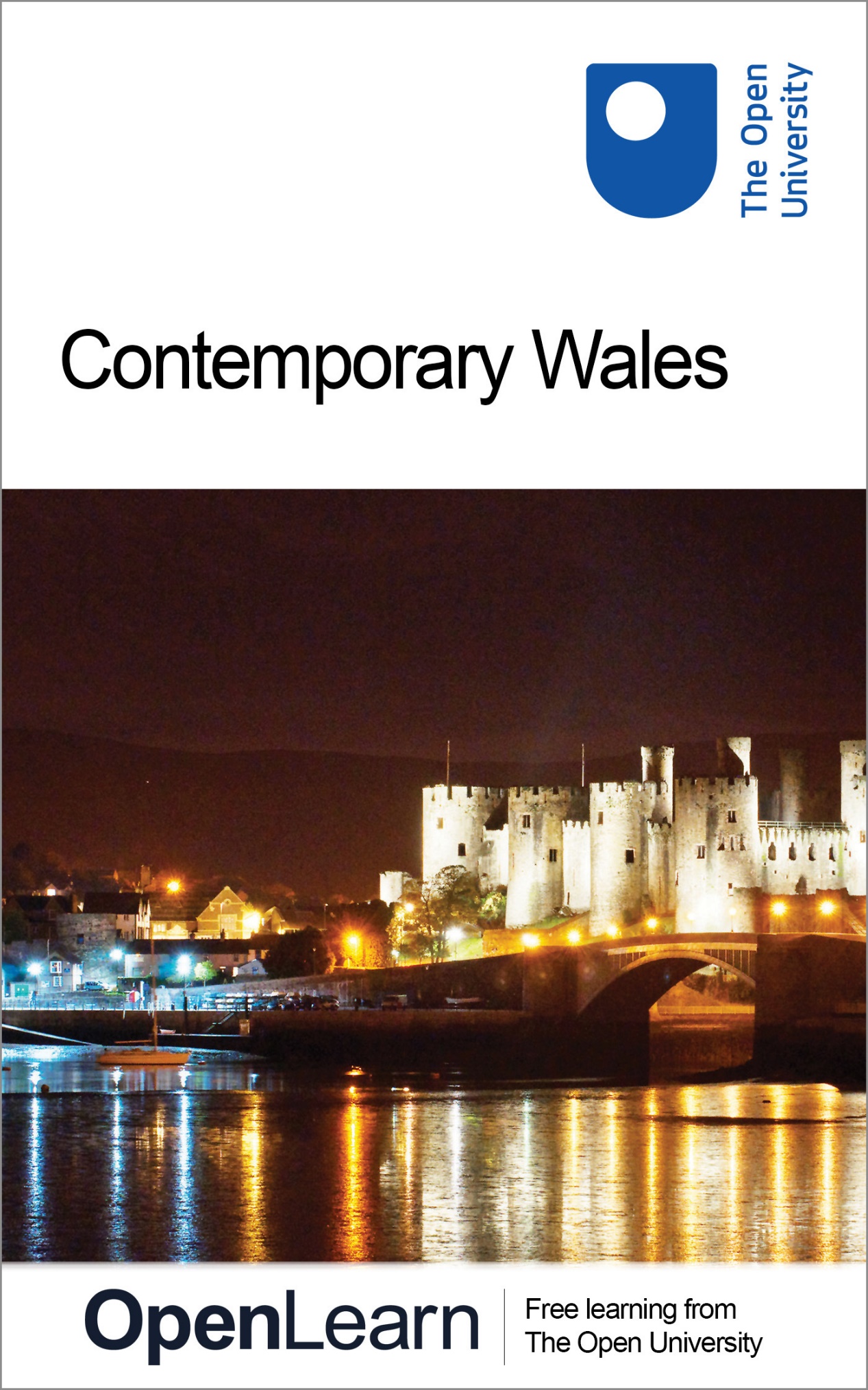 D172_1Contemporary WalesAbout this free courseThis free course provides a sample of Level 1 study in Sociology www.open.ac.uk/courses/find/social-sciences. This version of the content may include video, images and interactive content that may not be optimised for your device.You can experience this free course as it was originally designed on OpenLearn, the home of free learning from The Open University – www.open.edu/openlearn/people-politics-law/politics-policy-people/sociology/contemporary-wales/content-section-0There you’ll also be able to track your progress via your activity record, which you can use to demonstrate your learning.The Open University,
Walton Hall, Milton Keynes
MK7 6AA Copyright © 2016 The Open UniversityIntellectual propertyUnless otherwise stated, this resource is released under the terms of the Creative Commons Licence v4.0 http://creativecommons.org/licenses/by-nc-sa/4.0/deed.en_GB. Within that The Open University interprets this licence in the following way: www.open.edu/openlearn/about-openlearn/frequently-asked-questions-on-openlearn. Copyright and rights falling outside the terms of the Creative Commons Licence are retained or controlled by The Open University. Please read the full text before using any of the content. We believe the primary barrier to accessing high-quality educational experiences is cost, which is why we aim to publish as much free content as possible under an open licence. If it proves difficult to release content under our preferred Creative Commons licence (e.g. because we can’t afford or gain the clearances or find suitable alternatives), we will still release the materials for free under a personal end-user licence. This is because the learning experience will always be the same high quality offering and that should always be seen as positive – even if at times the licensing is different to Creative Commons. When using the content you must attribute us (The Open University) (the OU) and any identified author in accordance with the terms of the Creative Commons Licence. The Acknowledgements section is used to list, amongst other things, third party (Proprietary), licensed content which is not subject to Creative Commons licensing. Proprietary content must be used (retained) intact and in context to the content at all times. The Acknowledgements section is also used to bring to your attention any other Special Restrictions which may apply to the content. For example there may be times when the Creative Commons Non-Commercial Sharealike licence does not apply to any of the content even if owned by us (The Open University). In these instances, unless stated otherwise, the content may be used for personal and non-commercial use. We have also identified as Proprietary other material included in the content which is not subject to Creative Commons Licence. These are OU logos, trading names and may extend to certain photographic and video images and sound recordings and any other material as may be brought to your attention. Unauthorised use of any of the content may constitute a breach of the terms and conditions and/or intellectual property laws.We reserve the right to alter, amend or bring to an end any terms and conditions provided here without notice.All rights falling outside the terms of the Creative Commons licence are retained or controlled by The Open University.Head of Intellectual Property, The Open UniversityEdited and designed by The Open University.Printed and bound in the United Kingdom by [name and address of printer].978-1-4730-1852-5 (.kdl)
978-1-4730-1084-0 (.epub) ContentsIntroductionLearning outcomes1 Rugby – an introduction to contemporary Wales1.1 Difference1.2 Audio activities1.3 Conclusion2 Place and belonging2.1 The regions of Wales2.2 Conclusion3 Work3.1 Economy and work in contemporary Wales3.2 Work, worklessness and poverty3.3 Conclusion4 Gender and ‘race’ 4.1 Thinking about ‘race’ and Wales4.2 Thinking about gender and Wales4.3 Conclusion5 Class5.1 Conceptions of class in Wales5.2 Conclusion5.3 Audio activities6 Nationalism and the Welsh language6.1 Language and identity6.2 Welsh language and nationalism6.3 Nationalism6.4 Conclusion7 Labour traditions7.1 Labour’s ‘Welsh’ values (Andrew Edwards)7.2 Labour and devolution7.3 Conclusion8 Political representation8.1 A history of political representation in Wales8.2 Broadening engagement and participation in Welsh politics8.3 Conclusion9 Cultural representation9.1 Cinema and Wales9.2 Television ‘fictions’ and Wales9.3 Conclusion10 Course conclusionKeep on learningGlossaryReferencesFurther readingAcknowledgementsSolutionsIntroductionThis free course addresses both the differences that are found in Wales and the connections that are forged across these differences. It explores differences of place, gender, ‘race’, class and work; and the connections of nationalism and the Welsh language, Labour traditions, political representation and cultural representations that bridge these differences. Exploring difference and connection, the course provides an authoritative and up-to-date account of the economy, society, politics and culture of contemporary Wales, using a wide-range of engaging case studies. You will learn about what is distinctive about Wales and Welsh identity; how the National Assembly has transformed the democratic system in Wales; the meaning of the ‘clear red water’ that separates Welsh Labour from Labour at Westminster; how the Welsh economy has been restructured following the closure of coal mining; the significance of the Welsh language today; whether Wales is classless compared with the rest of the UK; and how television programmes like Dr Who and Gavin and Stacey represent important dimensions of contemporary Wales. This OpenLearn course provides a sample of Level 1 study in Sociology. Learning outcomesAfter studying this course, you should be able to:understand some key social sciences concepts, e.g. divisions, identities, representation, to provide a broad introduction to social science subjects understand core concepts of how post-war Wales is ordered, governed and subject to social changeunderstand the diversity, inequalities and differences in Wales and their implications for political movements and identitiesuse evidence and argument to compare and critique different approaches to understanding contemporary Walesunderstand how Social Science concepts and approaches can be used to deconstruct common sense understandings of issues concerning Wales. 1 Rugby – an introduction to contemporary WalesHugh MackayIn recent years the distinctiveness of Wales, in terms of its institutions and culture, has grown considerably. In 1982 Sianel Pedwar Cymru (S4C), the Welsh fourth television channel, came into existence, the Millennium Stadium opened in 1999 and the Wales Millennium Centre (where the Welsh National Opera is based) in 2004, and the Encyclopaedia of Wales was published in 2007. Crucially, the first members of the National Assembly for Wales (NAW) were elected in 1999 – since when we have seen the development of a raft of Welsh policies and bodies, in both the government and civil society. These developments are both cause and effect of how people in Wales see themselves, of how they identify with the nation – and these contemporary features of Welsh culture also shape how others see Wales and its people. Traditionally, stereotypes of Wales held by those in England have been largely pejorative (Taffy as a thief, etc.) and people in Wales have commonly referred to themselves as lacking in confidence about their nation. Today, conceptions of Wales and its people are changing. In many ways the old icons and stereotypes live on – miners and chapels are in decline, but sheep, choirs, leeks, daffodils and druids remain prominent. Representing more of a break with the past are the Stereophonics, Manic Street Preachers, Dafydd Thomas (the only gay in the village of Llanddewi Brefi in Little Britain), Catherine Zeta-Jones, Rhys Ifans, Ioan Gruffudd, Julien Macdonald, Stacey Shipman (from Gavin and Stacey), Russell T. Davies and Dr Who, who all provide a more modern image of Wales. Alongside the new, old icons, celebrities and institutions endure, but they take on new forms and meanings, they become accented in new ways. Shirley Bassey has appeared at Glastonbury and Tom Jones continues to reinvent himself. Rugby is another example of this; it takes place around the globe but has a very particular significance in Wales, where it has been the national game since before the start of the 20th century. With this in mind, the aims of this section are to:introduce you to the subjects addressed in each of the following sectionsuse the sport of rugby as a prism, or lens, to introduce these subjects.Like Wales, and Cardiff especially, rugby has changed enormously in recent years. One journalist attributes to Gavin Henson, the charismatic player who made his international debut in 2001 and was the star of the team that beat England in 2005, a key role in transforming dominant images of rugby in Wales: Start of QuoteHe has almost single-handedly ushered the Welsh game out of the age of scrubbed-scalp, gap-toothed boyos into the new one of Cool Cymru peopled by those such as pop group Super Furry Animals and divas Katherine Jenkins and Charlotte Church. (Henderson, 2005)End of QuoteFar from the consequence of one player, of course, there is much more to how rugby in Wales has changed in recent years. It has taken a new and distinctive form in becoming professional, regional and based at the Millennium Stadium. The stadium, in the centre of Cardiff, the capital city, has become an icon of the cityscape and a symbol of the nation. By examining rugby, we can make sense of much about contemporary Wales. Citizens commonly identify with their nation in the context of major sporting events: imagining the nation is easier when there is a national team playing another nation (Hobsbawm, 1990). Rugby in Wales is a particularly strong example of this phenomenon, being perhaps the main thing that unites people in Wales. In many ways rugby in Wales defines what Wales is and what people in Wales share. From outside Wales, too, it is the rugby that commonly defines the nation – with the sport providing both widespread interest and one of the few positive associations of outsiders’ perceptions of Wales. Particularly for people in Wales, rugby is, and its star players are, seen as embodying the essential characteristics and values of the nation – egalitarianism, meritocracy, patriarchy and classlessness (Evans et al., 1999). It is often said that the mood or confidence of the people of Wales, and Wales as a nation, rises and falls with the fortunes of the national rugby team. Perhaps remarkably, it is not the case that large numbers of people play, or even watch, rugby in Wales – except when the national squad is playing (especially in the Six Nations championship). Figure 1 shows the most popular sports activities in Wales – with no reference to rugby because the rugby figure is so low that it is off the bottom of the table. Rugby is played by 2.4 per cent of men in Wales, which means about 1.2 per cent of the population. Soccer and cycling are more than four times more popular, and about ten times as many people swim. In a sense, though, these figures are misleading, in that we might distinguish between recreation or leisure activity (such as walking) from competitive sport, but to an extent the boundary is blurred. We can also consider spectating: about three times as many people watch Cardiff City play football as go to watch one of the four professional regional rugby teams (the Newport-Gwent Dragons, Cardiff Blues, Ospreys and Scarlets). However, if we add the television audience to this, we find more mass involvement in the game. (Undoubtedly, more opportunities to watch rugby on television has reduced the number of spectators at matches). But, notwithstanding the low levels of participation (and even spectating, below the international level), it is through supporting the national rugby team that people in Wales express their belonging to the nation and their pride in it. This does not happen in relation to other cultural events and phenomena, such as the language or music. Start of Figure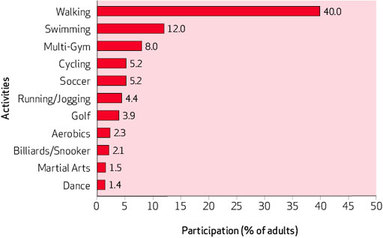 Figure 1 Most popular sports activities in WalesEnd of FigureStart of ActivityActivity 1Start of QuestionExamine Figure 2, photographs taken at the Millennium Stadium on rugby international days. Note what these images tell us about the nature and role of rugby in Welsh society and culture. What do they tell us about identities and differences?What are other common images or representations of such occasions?End of QuestionEnd of ActivityStart of Figure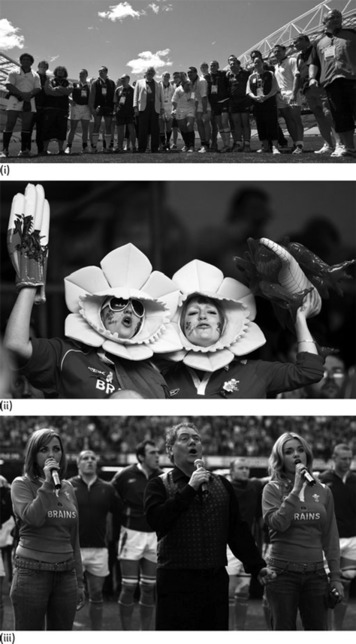 Figure 2 i) The then First Minister of Wales and other dignitaries at an international rugby match; ii) Women at an international rugby match with daffodil hats andemblematic face paint iii) Charlotte Church, Max Boyce and Katherine Jenkins singing at the Millennium Stadium at start of an international rugby match. End of FigureI make no claims to be providing a definitive social science account of the phenomenon of rugby in Wales, but in this section I am using this sport as a way of introducing core aspects of difference and connection in contemporary Wales. 1.1 DifferenceCommunities are constructed by notions of insiders and outsiders; they both bind people together and also exclude them. Wales has always had to define itself in relation to England, its more powerful neighbour. This is one reason why (and certainly on match days) Wales might be seen as homogeneous, as made up of people sharing a core set of characteristics and values. Perhaps more significant than what people in Wales have in common, however, is the fragmentation, diversity or differences that are found in Wales. When we examine such differences we are left with a rather different, and certainly less cohesive, image of Wales. As Nicky Wire of the Manic Street Preachers explains: Start of QuoteYou have to be wary of romanticism. Wales is a much more complex and divided place than some people think. It isn’t this glowing ember of close-knit communities. There’s animosity there too. Some North and West Walians resent us talking about Welshness because we can’t speak Welsh. (Wire, 1998)End of QuoteThis section addresses particular aspects of difference in contemporary Wales: place, work, gender and ‘race’, and class. 1.1.1 PlaceIn the industrial era, communities in Wales grew up with and around their chapels, the union, the pit or quarry and, especially in south Wales, the rugby club. These institutions allowed forms of collective participation through which communities and even some sort of civic identity or citizenship have been constructed. And through local rugby clubs, players and supporters continue to express their commitment, loyalty and pride to their town or locality. This commitment to locality remains powerful. It involves processes of exclusion (defining those who are outsiders) as well as inclusion – as Gavin Henson illustrates: Start of QuotePeople in Swansea view Llanelli folk as foreigners, even though they’re only 15 miles away. It was certainly like that when I was at Swansea. Neath people were considered almost normal, but people from Llanelli were weird. They spoke funny and had a different outlook. As a Swansea player there was a rivalry with Neath. With Llanelli it was more of a hatred. (Henson, 2005a, p. 130)End of QuoteA commitment to locality, in rugby as generally in Wales remains very strong. The biography of Shane Williams (who made his international debut in 1999), for example, makes frequent reference to his strong attachment to the Aman Valley (Williams and Parfitt, 2008). Such feeling of belonging is a process of imagination. Considering the differences in Wales, imagining the nation is not straightforward, especially given the differences between north and south. In north Wales there has been less engagement with rugby; soccer is more prevalent. Like so many things in Wales – the population distribution, economic activity and the location of national organisations and institutions – rugby is more concentrated in the south. Nonetheless, there have been a few key players from north Wales in the national squad, notably Dewi Bebb from Bangor in the 1960s and more recently Robin McBryde and Eifion Lewis-Roberts. The north–south divide was exacerbated with the move to the regional structure in Welsh rugby in 2003, since all of the regions are in south Wales. Yet there are an estimated 700 debenture holders in north Wales, the Welsh Rugby Union (WRU) distributes nearly 3,000 tickets to clubs in north Wales and, of course, many travel down with tickets that have been sold privately or as part of hospitality or sponsorship packages (personal communication, WRU, 16 October 2009). So, despite the constraints of geography and the different histories of north and south Wales, there is a significant level of support in the north for the national team, albeit less than in the south. The shift to professionalism in 1995 and to the regional structure in 2003 has meant that players are increasingly dislocated from traditional notions of a place to which they belong – they are contracted by any club, regardless of birthplace or residence. Subsequently there has been a clear increase in the number of non-Welsh players and coaches in Wales. Though the game has strong continuities with its historical roots, rugby clubs and players no longer represent communities in the way that they used to. Interestingly, while reducing local identification, the move to regionalism has coincided with enhanced rugby supporters’ identification with the national team (Roderique-Davies et al., 2008). Regionalism and professionalisation arrived at around the time as the other great change in Welsh rugby in recent years: the opening of the Millennium Stadium. This structure in Cardiff city centre, with its dome and massive legs, 74,500 seats and an opening roof, is visible from all of the arterial roads into the city. It quickly became a symbolic, indeed iconic, image of not just the city but the nation, displacing images of castles, sheep, landscapes and beaches as the dominant iconography of Wales (Pritchard and Morgan, 2003). Holding the FA Cup final at the Millennium Stadium for the six years when Wembley was being rebuilt (2001–06) added to the visibility of the city and nation, as does its use for pop concerts and similar events – contributing significantly to perceptions of Cardiff as a modern, cosmopolitan and capital city. The new stadium connects Wales more closely with England and with global culture. It not only makes Wales more visible, but also provides a different (and new) representation of the country. The capital city plays a particularly prominent role in defining the national culture, so perceptions of Cardiff as the core of Wales marginalise alternative understandings of Wales. Although not far away, in cultural and economic terms Cardiff seems a world apart from some Valleys communities, let alone more distant places in Wales. 1.1.2 WorkThe ebbs and flows of Welsh rugby can be seen as reflecting the state of the Welsh economy. Rugby arrived with the rapid industrialisation and immigration that took place in south Wales in the second half of the nineteenth century. The rules and controlled competitiveness of rugby were consonant with the needs and interests of industrial society: rugby was seen as an improving sort of activity and an alternative to the beer hall and gin palace, a way of protecting members of the working class from the excesses of their own culture (Smith and Williams, 1980). Welsh rugby enjoyed its first golden era around the first decade of the twentieth century, the time of the peak of the economy of south Wales. It declined dramatically in the inter-war years, when Wales lost about half a million of its population. Many rugby teams dissolved in the economic depression of the 1930s and many players, including almost the entire Pontypool pack, went to work for rugby league clubs in the north of England (Morgan, 1980, p. 230). The second golden era for Welsh rugby, the 1970s, coincided with the modernisation of the Welsh economy and the arrival of newer industries. Players around this time were teachers (especially in the London Welsh team), business executives, finance advisers, industrial consultants, sports shop owners and sales representatives (Smith and Williams, 1980). No longer miners or steelworkers themselves, many, including Barry John and Gareth Edwards, were the sons of miners. It is commonly said that the decline of Welsh rugby in the 1980s was because it had lost its roots, lying as these did in an economy characterised by heavy manual work. With heavy industry in decline, more traditional notions of masculinity held less sway. As well as drawing on and reflecting transformations in the economy, rugby is itself an area of work. Although an ostensibly amateur game until 1995, from before the dawn of the twentieth century it was characterised by forms of shamateurism starting before 1897 when the legendary Arthur J. Gould, controversially, was bought a detached house in Newport. After that the game was supported by ‘boot money’ and other forms of shamateurism to keep players involved and to discourage their defection to English rugby league clubs, after playing for which players became ineligible to play amateur rugby in or for Wales. With a blind eye apparently turned by the Inland Revenue, for 100 years cash ‘from the car park’ and sinecures (paid jobs which involve little work) in the public and private sectors supported the players. This was accompanied by the growing commercialisation of the game, drawing in more money. This involved the increase in merchandising (magazines, memorabilia, media coverage) and sponsorship (as brands sought to associate themselves with the game and the faces), culminating in professionalisation in 1995. Shane Williams describes his amazement (though it is commonplace) at being offered a Toyota convertible sports car, to be updated every six months (Williams and Parfitt, 2008). Professionalism and commercialisation alter some of the meanings of the game and also the lifestyle of its players. A part of this transformation is that rugby has become work for the stars, not simply something undertaken for local or national pride. Clearly, the pride in representing Wales remains absolutely central, but the rewards and lifestyle that are associated with the game at this level have changed beyond recognition. Shane Williams, for example, refers to owning plots of land and ten properties (Williams and Parfitt, 2008). The work, of course, is rather different from what it was: it is gruelling, six days a week during the season, with an enhanced focus on fitness and nutrition, and negotiated agreements about the number of matches a player plays per season and having a block of time off in the summer. Discipline is tight and players are expected by their employers to present themselves in particular ways and to speak in public and to the press. So professionalisation has changed not only the organisation of the game and the remuneration of the players, but also the experience of the job of player, which is both more disciplined and no longer confined to behaviour on the pitch. 1.1.3 Gender and ‘race’Popular images of Wales and Welshness have been profoundly male (with the exception of the Welsh ‘Mam’, a representation of motherhood and nurturing) (see Beddoe, 2000) – reflecting patriarchy generally but, more specifically for Wales, the nature of employment (men in coal and steel), the politics and the rugby. Since its construction in the later Victorian era, Welsh national identity has been very male, and sport generally in many ways remains the ‘last bastion’ of traditional masculine values (Messner, 1987). In Wales rugby constitutes something of an extreme version of such values, given the nature of the masculinity which lies at the heart of rugby (the strength and aggression that it involves) and the sport’s centrality to the nation. Excluded from the national sport until fairly recently, women have also been largely absent from sporting representations of the nation – which are so important in defining the nature of the nation (Andrews, 1996). Rugby is quite an extreme case of this, rooted as it is in a very distinctive form of masculinity, in which toughness is central and highly prized. With it goes a deep-rooted masculine drinking culture. Autobiographies by Welsh squad players, even in the era of professionalism, paint a picture of a culture of drinking games, drinking through the night, being sick on buses, being carried home legless and getting wrecked (Henson, 2005a; Williams and Parfitt, 2008). To some extent the masculinity of rugby (as masculinity more generally) has changed and is changing. As late as the mid 1990s, the players’ bar at the Arms Park, the old national stadium, was for men only, with the only woman present the barmaid; there was a separate bar for wives and girlfriends (personal communication, Eric Bowers, 22 October 2009). In the 1970s women supported rugby in the sense of providing the tea after a game, but didn’t go to watch matches much. Broader changes in society – such as more women going to work and enjoying greater independence – have led to a stronger presence of women at rugby matches. This coincides with the rise of celebrity culture. As well as becoming more prominent as supporters, women are now more involved as players. Women’s rugby has been played in Wales since the 1970s, though the Welsh Women’s Rugby Union affiliated to the WRU only in 1994, the women’s Six Nations Championship began in 2003, and women’s rugby was fully integrated into the WRU only in 2007. Women’s rugby is now one of the fastest growing form of the game, but the hyper-masculinity of rugby makes feminine play problematic; hence its remarkably low profile and the very little media coverage of women’s rugby. Thus women remain marginalised here as in other areas of life in Wales. At the same time, new masculinities and femininities are emerging. The ‘laddette culture’ (smoking, drinking, swearing and fighting) is one aspect of this. And Henson represents another strand of these changes. As he says, ‘It takes two hours to get ready – hot bath, shave my legs and face, moisturise, put fake tan on and do my hair – which takes a bit of time’ (Henson, 2005b). Although an exception, Henson challenges hypermasculinised images of players. Gareth Thomas, Wales’s most-capped player (100 times) and former Wales and Lions captain, came out as gay in December 2009. He remains the only rugby star to have come out as gay, something quite remarkable given the masculinity of rugby culture. As Thomas said: Start of Quote‘It is the toughest, most macho of male sports ... In many ways, it’s barbaric ... It’s pretty tough for me being the only international rugby player prepared to break the taboo ... I’m not aware of any other gay player in the game’. (BBC, 2009)End of QuoteBlack and ethnic minorities are to be found in low numbers throughout Wales, with the exception of Cardiff and particularly Butetown, the area otherwise known as the docks, the bay or Tiger Bay. It is from this area that one of Wales’s best-known black rugby players emerged. Billy Boston started his career playing for Cardiff International Athletic Club (the CIACs), and went on to play rugby league in Wigan in the 1950s and 1960s. More recently there have been a few other prominent black Welsh players, notably Glen Webbe, Nigel Walker and Colin Charvis. The CIACs has been a truly multicultural team. The club was formed in 1946 by returning black servicemen on the basis of an explicit belief in a multi-racial society and religious tolerance, embracing all ‘races’ and religions and reflecting the diversity of the local population. The CIAC badge incorporates clasping black and white hands and the club motto Unus et idem, ‘One and the same’. ‘The name Cardiff Internationals came up because there were so many different nationalities. But sometimes the opposition thought we were actually international players from the Cardiff City team’ (CIACs, 2009). The CIACs were among the residents of Butetown who were active in the anti-apartheid movement in Cardiff from the late 1960s. They joined one of the earliest anti-apartheid demonstrations, carrying a banner depicting a black hand on a rugby ball on the try line and the slogan ‘Don’t deny their right to try’. The CIACs were almost the only rugby players who actively opposed apartheid prior to the few years before the end of apartheid when almost everyone was against it. (The London Welsh player John Taylor was another of the extremely few players to take a stand.) Throughout the 1970s and 1980s, the WRU was quite happy to repeatedly play South African teams, despite the protests of students, churches and trade unions, and even though South Africa was banned from the Olympic movement and was subject to a Commonwealth ban on sporting and cultural contact. In the belief that politics should be kept out of sport, the WRU and its players were among the more influential bodies to add credibility to the increasingly isolated apartheid regime, in stark contrast with the politics of the CIACs. More recently there have been occasional allegations of racism in Welsh rugby, for example by the crowd in relation to Colin Charvis and Aled Brew at an away game against Ulster in 2007, and by a Munster player in the European Rugby Cup in 2005 who was alleged to have called the Ospreys’ centre, the Samoan Elvis Seveali, a ‘f*cking black c*nt’. Although the allegation was not confirmed, as Henson reports: Start of Quote‘Racist remarks do fly around, it does go on. You hear it in some games. You even get it during training sessions’(Henson, 2005a, p. 160).End of QuoteThis exposes the myth that racism isn’t an issue in Wales. Having said that, the issue is recognised by the WRU.In 2013, Show Racism the Red Card (SRtRC) partnered with the Welsh Rugby Union to produce a joint anti racism team poster, which was launched during the Six Nations tournament. Jason Webber, SRtRC Campaign Worker, was reported as saying: Start of Quote“The regional rugby clubs already back the campaign and we believed that through the power of rugby we can really tackle racism in society.” (Show Racism the Red Card, 2013)End of Quote1.1.4 ClassIn Wales rugby is often discussed, promoted and understood as a classless game, in contrast with England where it is associated with public schools. The reality is perhaps slightly less clear-cut: in Wales rugby grew out of an alliance between the working classes and the elite classes. The origins of rugby in Wales lie in the English public schools, from where it was introduced in the 1850s to Llandovery College, Christ College Brecon and Monmouth School (Smith and Williams, 1980). Rugby clubs in south Wales were founded mostly by old boys of these schools, those in the growing class of solicitors, doctors, clerks and engineers. The sport’s leadership, especially in the early years, was dominated by people from public schools. And many famous players have come from public schools. In 1935 the entire Welsh back division against the New Zealand All Blacks was university-trained, many via the public schools of Llandovery or Rydal (Morgan, 1980). Although it has an English and elite background, rugby in Wales has been one way in which social classes have connected. David Smith and Gareth Williams report how the gentlemanly fiction that any breach of rules was unintentional, and that it was impolite to assume otherwise, became replaced by referees; how penalties and free kicks had to be introduced for foul play, obstruction and being offside; and how the public school vocabulary of collaring, sneaking, rouges and squashes became replaced by the terms tackling, offside, touch-downs and scrums (Smith and Williams, 1980). And historically, Wales has been a major force opposing the amateur status of the game, arguing that it had to be open to all, not just to those who had no need to worry about earning a living. So the game has been transformed and re-accented as it has become Welsh and a symbol of the Welsh nation and its classlessness. The myth, in which there is considerable truth, is that rugby in Wales is something of a democracy, where the doctor scrums alongside the miner. And, indeed, precisely this has happened on numerous occasions, for example with the doctors Teddy Morgan in the team that defeated the All Blacks in 1905 and J. P. R. Williams among the stars of the 1970s. There has, however, been some change in who goes to international matches. Cardiff on match days is more for the affluent, the crachach, the Taffia, or the establishment, than it used to be. Ordinary working class people are less in evidence than they were. This fits with broader ways in which Cardiff and its image are being constructed and promoted as more middle-class. The higher price of seats for international matches means less involvement on the part of poorer sections of the community; and the growth of corporate hospitality has worked against participation by ordinary people. Like debenture tickets, sponsorship and corporate hospitality have replaced much of the distribution of tickets via clubs. Because they are more expensive, fewer tickets go to the grassroots. Most rugby club tickets are sold on the open market or used to generate sponsorship, with relatively few being distributed to club members at cost price. One typical club in north Wales is allocated 120 tickets by the WRU. It puts twenty tickets into a draw for members, with the remainder sold as sponsorship (personal communication, WRU, 16 October 2009). Thus the nature of the crowd has changed, with the working classes somewhat marginalised. However, the meaning of the ‘working class’ has changed considerably, with the decline of the culture and economy of coal and steel and the rise of a consumer society. Gavin Henson’s sports car and celebrity lifestyle are a far cry from the game in its amateur days, when class in Wales was somehow much more straightforward. 1.2 Audio activitiesListen to the audio below and then complete the activity.Audio 1 (Rugby in contemporary Wales)In Audio 1 (below), Hugh Mackay interviews Gareth Williams, Professor of History in the Centre for Modern and Contemporary Wales at the University of Glamorgan, about rugby in Wales. He is an enthusiastic scholar and supporter of the national sport, as well as being a co-author of the official history of the WRU, Fields of Praise (University of Wales Press, 1980). Listen to the audio now. Start of Media ContentAudio content is not available in this format.Audio 1 (Rugby in contemporary Wales)View transcript - Audio 1 (Rugby in contemporary Wales)End of Media ContentStart of ActivityActivity 2Start of QuestionConsider and take notes on the questions below. When you have finished, compare your notes with the discussion below.How has rugby become the major focus for national identification in Wales?Who is involved in rugby and who is excluded or marginalised?How are changes in the game changing popular forms of engagement with rugby in Wales?End of QuestionView discussion - Activity 2End of Activity1.3 ConclusionA strong sense of belonging to a particular town or locality in Wales is reflected in attachments to local rugby teams.As the employment profile in Wales has changed, so too has the way that rugby is organised, especially with the advent of professionalisation and increasing commercialisation. The involvement of women and people from black and ethnic minorities in rugby reflects their position in Welsh society as a whole, and also how this has changed. Although rugby in Wales is seen as rooted in the industrial working class, the reality is more complex – it bridges classes, and in any case notions of class have become less straightforward. Wales isn’t just a place but a nation characterised by a particular set of political and moral values. Whatever the differences between groups and individuals, these values provide connections that, together, make Welsh society what it is. The nation engenders feelings of belonging and solidarity, with rugby continuing to bind people together as does no other cultural activity or phenomenon. Contested and transforming over time, core attributes of the nation are embodied in the national game, in its players, institutions and supporters. Despite its transformation from an amateur game to one that is more marketised and mediated, rugby continues to be prominent in representations of Wales and as a focus for identification with the nation. 2 Place and belongingGraham DayWriting this section led me to make several train journeys from Bangor in north Wales to the capital city, Cardiff. The trip takes a few hours, travelling to begin with along the north Wales coast within touching distance of the very different seaside resorts of Llandudno, Rhyl and Prestatyn. Much of the rest of the time the route follows the Welsh/English border, via a string of historic English and Welsh market towns, through splendid country scenery and landscapes. Eventually you arrive in the large south Wales cities of Newport and then Cardiff. Almost invariably when I talk to people in Cardiff about the journey I have just made, they comment that they themselves have rarely or never actually been to the north of the country. Crossing Wales like this, a comparatively short distance of around 230 miles, means encountering some major variations in the histories, conditions and experiences of different places and people. Depending on where it is viewed from, Wales can look a very different place. Although a small country, Wales is diverse, and at times divided by its social, cultural and political, as well as geographical, differences. This section examines some of the main regional variations in Wales.Start of ActivityActivity 3Start of QuestionThink about what you already know about Wales, and how it is divided up into different kinds of places and communities.What key differences come to mind?How far does your own familiarity with Wales stretch – are there parts of Wales you know and understand very well?Are there other parts you don’t know much about, which fall outside your ‘mental map’?Why is this?End of QuestionView discussion - Activity 3End of ActivityAlthough a small country, Wales displays considerable diversity, in terms of:geographical and physical variationsocial and historical developmentdifferences of relative prosperity and deprivation.In this section you will consider how the sense of ‘being Welsh’ may differ across the various regions of Wales.2.1 The regions of Wales2.1.1 One Wales or many?Attachment to place and a strong sense of local belonging are said to be among the distinctive characteristics of Welsh people. This is because although Wales has the qualities of smallness and intimacy, it has developed in ways which foster variety and uniqueness. It has a population of almost 3 million people, a large proportion of whom continue to live in small towns and villages. It is divided and separated both geographically, by hills and mountains which even today hinder communication between all parts of the country, and by historical developments which created marked divisions between rural and industrial Wales, and between those parts of Wales that were Welsh-speaking, or more anglicised. Although with globalisation and integration these differences are fading, they leave a legacy of ideas and thought which help us to understand contemporary life, and provide an influential backdrop to a good deal of recent policy and decision making. Eminent writers as different in their attitudes towards Wales and Welshness as the novelist and critic Raymond Williams and the poet R. S. Thomas agree in giving importance to people rooted in their local landscape, and its history, and in the social relationships they have with the others who live around them. Williams has written of the neighbourly environment in which he was formed as a child, which gave him his lifelong concern with the possibilities of human warmth and association in the small community, where people are familiar with and grow to really know one another. Thomas has captured the closeness of Welsh country people to the land and its natural environment, and to the culture and way of life with which it is identified. Social scientists writing about Wales have shared this fascination with the exceptional importance of locality and community, and the sense of belonging to a particular place. 2.1.2 Regional differentiation in WalesDespite the country’s compact size, scholars of modern Wales have frequently stressed the depth of its internal divisions and differences, which mean that people living in different parts of the country face a range of contrasting conditions and experiences. Consequently it has been suggested that there are some fundamental differences of perception and interest which tend to divide rather than connect the people of Wales. An influential attempt to capture these variations is Denis Balsom’s three-Wales model (1985), which distinguishes between Welsh Wales, British Wales and y Fro Gymraeg (see Figure 3). Basing his analysis on answers to survey questions, Balsom focused on two key measures: whether or not a person spoke Welsh, and whether or not he or she identified as ‘Welsh’, ‘British’, or something else. By combining these indicators he was able to divide Wales into three distinct types of area, which had different cultural and political characteristics associated with distinct social groupings. According to Balsom: Start of QuoteThe Welsh-speaking, Welsh identifying group is perhaps most distinctive and largely centred upon the north and west of Wales. This area is designated y Fro Gymraeg. The Welsh-identifying, non-Welsh-speaking group is most prevalent in the traditional south Wales area and labelled Welsh Wales. The British identifying non- Welsh speaking group dominates the remainder of Wales, described therefore as British Wales. (Balsom, 1985, p. 6)End of QuoteStart of Figure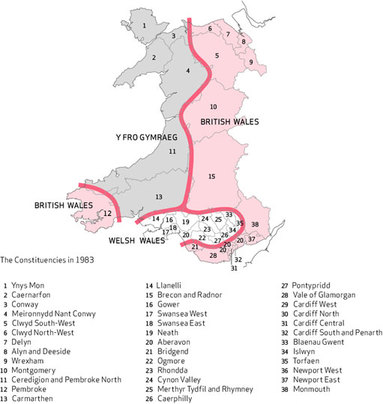 Figure 3 Balsom’s ‘three Wales’ modelEnd of FigureBalsom’s main purpose in devising these categories was to predict and explain variations in patterns of party political voting. He suggested that these regions were already undergoing significant change at the time he was writing. New patterns of work and industry and changing population profiles were undermining old images of a ‘Celtic Fringe’ based on rural, agricultural Wales, and a Labour stronghold rooted in the coal industry. Balsom was especially concerned that changes affecting what he called the ‘traditional south Wales area’ (his ‘Welsh Wales’) would throw into question a form of Welsh identity developed and expressed in the English language. He said that this made it hard to imagine a future sense of Welshness that was not anchored in the Welsh language. In other words, he was predicting the likely disappearance of Welsh Wales as it merged more and more into British Wales. On the other hand, he acknowledged that Wales was still held together by a widely shared sense of being Welsh, and indeed there was evidence that this was being strengthened by the development of Welsh political institutions. From our perspective now, a quarter of a century later, we can judge the accuracy of these predictions. Start of ActivityActivity 4Start of QuestionLooking back over your own lifetime:How far do you feel that Balsom’s prediction of the weakening of any sense of Welshness that is not linked to the Welsh language was correct? Do more people now feel Welsh than did around twenty-five years ago?On what grounds other than language might people consider themselves to be Welsh?End of QuestionView discussion - Activity 4End of ActivityIt can be questioned whether the areas Balsom defined were ever really so neatly self-contained and distinctive as Figure 3 might suggest; in reality, the boundaries between them were probably much less clear-cut. For instance, many of those who peopled the area known as ‘Welsh Wales’ were drawn from the more rural parts of y Fro Gymraeg, and for a long time afterwards they maintained real, or sentimental, connections to it. Nevertheless, it is not unusual for Wales to be partitioned or subdivided in this kind of way, into distinct areas such as rural Wales; y Fro Gymraeg, sometimes referred to as the Welsh ‘heartland’; the Valleys; the cities, or urban Wales (Cardiff, Swansea, Newport, Wrexham) and so on. Often these areas or zones are said to possess different sets of attributes, with associated meanings, or regional cultures, reflecting not only the size and distribution of their population, but also differences of class, occupation and lifestyle, which present their inhabitants with contrasting problems and opportunities. Such areas have their advocates, and political representatives, and are represented in particular kinds of policy response and direction. For instance, there have been many policies and strategies for rural Wales, and others aimed at achieving urban regeneration. For several years there was a government-led Programme for the Valleys, designed to improve economic and social opportunities in a deprived part of south Wales. Since 2000 the whole of west Wales has received European (Objective 1, Convergence and then for the period 2014-2020, Structural) funding, on the grounds that its GDP per capita is under 75% of the EU average. Making the case for this European support required the map of Wales to be redrawn to highlight east–west divisions, emphasising the common problems faced by rural Wales and the de-industrialising Valleys of the south rather than the differences between (rural) north and (industrial) south that figure so often in Welsh political debates. A more recent attempt to dissect Wales into its various parts is People, Places, Futures: the Wales Spatial Plan (2004; updated 2008), prepared on behalf of the Welsh Government. This partitions Wales into a number of distinct ‘regions’ or areas with contrasting characteristics, and is intended to help in making appropriate decisions for development over the next twenty years. According to this analysis, Wales has six significant ‘sub-regions’: north-east Wales; north-west Wales; central Wales; south-east Wales; Swansea Bay and the Western Valleys; and Pembrokeshire and the Milford Haven waterway. The boundaries between these areas are not intended to be hard-and fast; they are ‘fuzzy’, because there are many cross-border connections and linkages in daily activities. However, on the basis of key statistical information and data about economic, social and environmental conditions, an impression is given of the different ‘social geographies’ found in present-day Wales. We learn, for example, that north-west Wales ‘has a very strong sense of identity, linked to the Welsh language, an outstanding landscape and coastline’ (Welsh Government., 2004, p. 38) whereas north-east Wales is described as ‘a key driver of the Welsh economy’ (p. 41). The ‘capital network’ of south-east Wales, centred on Cardiff, is referred to as an ‘interdependent but unplanned urban network’ (p. 49) that contains some major economic and social disparities. Central Wales consists of a ‘mosaic of relatively small settlements’ (p. 45) which are proving to be very attractive for their quality of life and environment. The Spatial Plan provides a framework enabling local planning to be brought together with national aspirations and strategies. The assumption is that the people who live in a given area typically will enjoy different rewards, or face different problems, from those experienced elsewhere, and therefore require different kinds of policies and treatments. For instance, distance and access to services like health and education present more of a problem for those living in the Welsh countryside, where population is scattered and transport limited, than in the cities. It is even more of a problem for those who lack the financial and other resources to overcome distance – such as ownership of or access to a car. But it is important not to oversimplify, since there are groups and individuals living in more urban contexts who face comparable deprivation and marginalisation. These distinctions are not just a matter of material provisions and inequalities – the ‘life chances’ people encounter – but extend to how people think about where they live, and its positive and negative features. This can translate into differences of social and political attitude and concerns. Thus Wales is officially a bilingual country, and all public bodies (and imminently private bodies such as utilities) are required to give the two languages equal status. But because use of the Welsh language is not distributed evenly throughout Wales, the politics of the language and the implementation of language policies vary from area to area. The language has a more prominent role in debates and discussions in Gwynedd or Ceredigion than it does in Pembrokeshire, simply because many fewer people speak Welsh, or attach such importance to it, in Pembrokeshire. Similarly, debates about open access to the countryside, or the legitimacy of hunting, get a different reception in rural areas, especially from groups connected to farming and agriculture, than they do from those who live in the cities, who naturally have more ‘urban’ interests. Different areas contain different populations, who to some degree engage in different activities and so develop different interests. 2.1.3 Perceptions of regional differences in ‘Welsh character’The kinds of officially defined, large-scale or ‘macro’ distinctions we have been considering provide only a broad interpretation of variations within Wales, and are not likely to coincide precisely with the impressions formed by ordinary people, who often see things from a more detailed, local or ‘micro’ perspective, formed ‘on the ground’. Rather than objective and systematic scientific research based on statistical evidence, their views are more likely to rely upon everyday commonsense knowledge of the sort that ‘everybody knows’. Similarly, people do not always use sociological or academic language when talking about these topics, yet in their own way they do show great interest in and sensitivity towards them. For example, in Brian Roberts’ account of his research into attitudes towards Welshness in a south Wales valley he tells us that an informant referred to differences of ‘character’ between those living in different places. Contrasting residents of a nearby agricultural district with the inhabitants of his own exmining valley, he said, ‘In my opinion there’s a difference in the people there and in the Valleys. A different character you know’ (quoted in Roberts, 1999, p. 121). Another of those interviewed expanded on this suggestion, using similar words: Start of QuoteThere’s a Valleys’ character. If you went to West Wales, you’d find the Welshman is different, it’s a land-working Welshman. Here you have the industrial, south Welshman who is totally different to the north. There is a division between north and south and mid Wales. (quoted in Roberts, 1999, p. 121)End of QuoteAs used here, ‘character’ is very like the term ‘identity’, which is widely used in recent social sciences research. As in these quotations, individuals and groups can form a sense of their own identity by comparing themselves to others, seeing who they are like and who they differ from. In making these distinctions, they draw upon their everyday experiences, in the places where they live, work, and enjoy themselves. A wealth of information and understanding is hidden behind comments like those just cited, and it is striking how important geographical differences of place seem to be in organising these perceptions of social difference. They imply that the individuals concerned possess a map of social variations, arranged according to the points of the compass, that can be summarised in the comparisons they make between different areas like ‘west Wales’ and ‘the Valleys’. Start of ActivityActivity 5Start of QuestionTake stock of what you have read so far.To what extent would you agree that different Welsh ‘characters’ are to be found in different parts of Wales?Why might this be the case?If you could discuss the question with Brian Roberts’s interviewees, how do you think your views might differ from theirs?End of QuestionView discussion - Activity 5End of ActivityThese local variations, connected to place, have given rise to a rich tradition of local studies carried out by social scientists in Wales (for example, Alwyn Rees (1950) on Llanfihangel-yng-Ngwynfa; Ronald Frankenberg (1957) on Glynceiriog; and Isabel Emmett (1964) on Llanfrothen). These studies explore themes of identity and belonging, and the nature of Welshness, in a variety of different contexts. This tradition of social science research has ensured that Welsh social scientists, and Welsh places, have influenced how these issues have been thought about more generally. There is also a vein of important literary writing about Welsh places and communities which parallels the academic work in capturing what is special and distinctive about different places. 2.2 ConclusionIn social research, for official purposes and in ordinary speech, Wales is often divided into distinct parts or areas, which are assumed to have differing characteristics. These social and geographical differences provide a basis on which it can be argued that there are different kinds of Welsh people, or different kinds of Welshness, made visible in attitudes and behaviour. However, the boundaries between these regions are not firm, or fixed, and the social map of Wales can be drawn in different ways, for different purposes. The themes considered in this section come together in a comment made by two academics, reflecting on the continuing importance of community and language in Welsh political life, and therefore on the sort of response a movement like Cymuned, the anti-colonialist Welsh communities pressure group, can inspire. From our point of view, what is noteworthy is the way it unites elements of the physical and the social (‘land’ and ‘community’) with references to language, culture and identity, to present a statement about Wales in terms of its ‘beating heart’. Like several of the views we have explored, it also implies an argument about what it is to be truly (‘authentically’) Welsh: Start of QuoteIn Wales, ‘heartland communities’ ... provide a powerful focus for policy initiatives developed in their name. The phrase appeals to a hierarchy of presumed cultural authenticity, distinguishing a set of favoured enclaves where the ‘heart’ of Wales beats loudest. These communities are rooted most deeply in the ‘land’ of Wales, building on a productive association between supposed national distinctiveness or identity and images of gwlad –, as in Hen Wlad Fy Nhadau, of the Welsh national anthem. Phrases like ‘Welsh-speaking communities’ or even the innocent-sounding ‘small communities’ tap into a familiar ideological seam of meaning which predisposes us to find intense cultural value in communities, often with the idea of the Welsh language embedded in this idea. (Coupland and Bishop, 2006, p. 36)End of QuoteThis brief survey of the social significance of some of the distinctions of place and belonging which exist within Wales suggests that rather than a single answer to the question ‘Where can one be authentically Welsh?’, or even a neatly ordered hierarchy from ‘more to less Welsh’ places, several versions of Welshness compete for space with one another. All of them are subject to change, and this makes it hard to define fixed or sharply drawn boundaries between them. There are some major social processes at work, such as the ever-growing rate of mobility, which tend to undermine the distinctiveness of place and weaken the identity of communities. One way in which people react to these forces is to insist, sometimes more strongly than ever, on the need to protect and defend their existing communities and social relationships, and what they stand for. In Wales, we can see many examples of people defending ideas of community and identity that seem to be under threat, such as Cymuned. During the last half century or so, Wales has witnessed some staggering social and economic changes. Yet this should not blind us to the existence of certain continuities as well. In a rare example of a return to an earlier study, researchers from Swansea have repeated some of the work done by Rosser and Harris (1965) and discovered that substantial numbers of people (59 per cent of the sample studied) continue to live the greater part of their lives in the town (Charles and Davies, 2005). Among these, it was still possible to find strong family connections and shared experiences; for example, people who had been to school together, worked together and lived in the same neighbourhoods. This high level of residential stability enabled the formation of some closeknit locally based networks. Membership of this kind of network is often felt to be a particularly Welsh characteristic and makes people feel especially Welsh. In other words, ‘community’ lives on in the experience of many Swansea people. However, undoubtedly there are also very many Welsh people who experience nothing like this degree of stability and closeness, because their lives are far more mobile and changeable. Our understanding of modern Wales has to be able to take into account both of these kinds of experience, and the contrasting perceptions of Welshness they create. Finally, it should be noted how at various points in this section you have come up against the gap between communities as they really are, and as they are thought to be. The respondents to Cloke et al.’s (1997) rural research, for instance, who sought to regulate the type of cars, curtains or gardens their neighbours had, to conform with an idea of what a proper Welsh community should be like, are drawing lines around what they feel is acceptable in order to belong. This tells us a great deal about how they imagine their community should be, but not always much about how it actually is. After all, it is not only ‘foreign’ or English incomers who don’t feel it is necessary to go to chapel, or to avoid cleaning their cars on a Sunday; most of their Welsh neighbours feel exactly the same. The person who complained about the lack of proper Sunday observance seems to have in mind a form of Welshness appropriate to the time of the classic community studies, but which vanished long ago as a reflection of how most Welsh people actually live. A hard-won lesson of research on questions of place, community and belonging is the need to take care not to allow nostalgic or romanticised impressions of life in the past to hide the real character and quality of life found in places and communities today. 3 WorkDave AdamsonThis section examines the world of work in Wales. Its key objective is to develop an understanding of the relationship between economic change in Wales and the patterns of work and employment which have emerged in the period since the Second World War. The Welsh economy has evolved rapidly during this period and working life has changed with it. Industries and activities which once dominated the Welsh economy have virtually disappeared and economic globalisation and technological innovation have brought new patterns of work and employment. Major changes have occurred in the structure of the workforce and in the working conditions that people experience. This section considers the shape and nature of the contemporary economy in Wales and the patterns of work that emerge from it. An understanding of the strengths and weaknesses of the Welsh economy is essential in order to make sense of much of the social, cultural and political life in Wales. One of the primary tasks of the Welsh Government is to provide a strong economic footing for the achievement of many of its social and cultural objectives. However, there are key structural weaknesses in the Welsh economy that present major challenges to Wales achieving affluence and prosperity comparable to the wider UK experience. 3.1 Economy and work in contemporary WalesThis section provides a review of the current Welsh economy and world of work.Start of ActivityActivity 6Start of QuestionTake a moment to reflect on what images you might already have of work in Wales.What are the representations of working lives in Wales that you’ve encountered in film and literature.How is the Welsh economy presented in the mass media.Note three dominant images you associate with work and employment in Wales.End of QuestionView discussion - Activity 6End of ActivityIn many ways these have become stereotypical images of Wales, replicated in literature, art, film, photography and television. However, the modern Welsh economy is a diverse and complex mix of activities which range from heavy industrial production to industries characterised by innovative uses of high technology. Wales remains one of the UK regions with the highest dependence on manufacturing industry and, although the significance of steel manufacturing and heavy fabrication has declined, other forms of industrial manufacturing have taken their place. Some of the high-profile modern activities include the manufacture of European Airbus aircraft wings at Broughton in north Wales and the production of car engines at Bridgend in south Wales. The policy of attracting inward investment to Wales has ensured the presence of the manufacture of textiles, electronics, automotive components and consumer goods. Consequently, for many people in Wales the experience of work centres on a factory, with 10 per cent of the workforce employed in manufacturing processes in 2012. Whilst the number and proportion of workers in manufacturing has been falling, the growth has been in the service sector – which encompasses the public services (e.g. health and education), wholesale, retailing, distribution and transport, banking and finance and leisure. In 2012, about 86% of the jobs in Wales are in the service sector. Table 1 shows the distribution (in 2012) of employment in the different industrial sectors in Wales. Start of TableTable 1 Workforce employment in Wales by industry, 2012Welsh Assembly Government (2013)End of TableThree key problems facing the contemporary Welsh economy can be identified (Bryan and Roche, 2009). The first of these is Wales’s consistent underperformance in comparison with the majority of other UK regions. The economic output of a region is usually measured in terms of its gross value added (GVA). Wales produces goods and services at only 72 per cent of the GVA for the UK (in 2013), with the Isle of Anglesey and the Gwent Valleys measuring lowest at 49 per cent and 57 per cent, respectively. This gap is also gradually widening despite the major European Union (EU) investment of structural funds. Qualification for these funds relies on gross domestic product (GDP) in Wales being below 75 per cent of the UK average. This has been described as ‘a badge of failure’ (Hill, 2000, p. 1); it marks Wales as one of the poorest regions in Europe prior to the recent addition of the eastern European succession states. Regrettably, the use of this initial round of European funding did not significantly change the level of GDP in Wales and a new round of funding was allocated in 2008. Now referred to as ‘convergence funding’, this is being deployed more strategically than the Objective 1 programme. With convergence funding, the Welsh Government. plays a central role in how the money is used, in contrast to the more devolved model that saw local government and third-sector organisations heavily involved. However, despite such interventions the economic performance in Wales remains poor. A key reason for this is the second major problem in the contemporary Welsh economy: the low employment rate. This figure is distinct from the unemployment rate, which simply measures the numbers of people seeking work. Instead, the employment rate measures those in work as a proportion of the full population of working age. The employment rate informs us about all forms of economic inactivity, including unemployment, premature retirement and those prevented from working by illness or incapacity. Wales consistently has the lowest employment rate in the UK, with the exception of the north-east of England. This simply means that more people of working age in Wales are economically inactive and are not currently seeking. This is a critical weakness in the Welsh economy and prevents improvements in output. The social consequences of high rates of economic inactivity are explored later in this section. The final key problem in the Welsh economy is the general prevalence of lower wage levels than elsewhere in the UK (see Figure 4). Although there is variation between different sectors of the economy, the overall pattern is that average earnings in Wales reach only 87 per cent of the UK level. In the UK in April 2013, average gross weekly earnings were £620 in comparison with the Welsh average of £539 and this demonstrates a slight widening of the gap, in recent years. Low wages have become the primary cause of poverty in Wales, rather than unemployment – which triggered poverty for the majority of people in the 1990s. However, the effects of the recession that began in 2007, and the impact of the Liberal-Conservative Coalition government’s austerity measures are seeing unemployment returning as a major cause of poverty. Start of Figure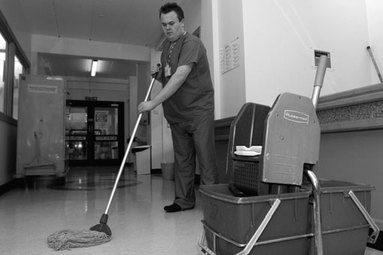 Jason Bye/Rex FeaturesFigure 4 Low-paid work in the Welsh service industryEnd of FigureTo return to our images of Wales and the pattern of work, we can see that the economy of Wales is now far more complex than we might have imagined and that there are core structural problems in the Welsh economy which present major challenges for the government in Wales, but most critically for the people who experience worklessness and low wages. The images of miners, steelworkers and farmers no longer adequately describe the contemporary world of work and employment in Wales. The image of the Welsh ‘Mam’ also belongs in the past, as the economic activity rates of women continue to rise. In order to fully understand the transformations which have taken place it is necessary to trace the major changes in economic activity in Wales since the Second World War. The economy we experience today and the patterns of work we observe are the legacy of major processes of economic and social change. These are considered in the next section of this course. 3.2 Work, worklessness and povertyThis section outlines the relationship between the Welsh economy and patterns of work and work experience in Wales. Regrettably, one of the more negative outcomes of the Welsh economy is the existence of high levels of poverty. In recent years this has been measured largely in relation to child poverty: Start of Quote‘The child poverty rate in Wales is 32 per cent, currently the highest in the UK where the average is 31 per cent. In comparison, Scotland and Northern Ireland have child poverty rates of 25 per cent’. (Kenway et al., 2008)End of QuoteSubsequent research puts the figure at 29% and about constant over the past decade (Joseph Rowntree Foundation, 2013)There are two ways in which the pattern of economic activity influences the level of poverty in Wales. The first of these is the way in which low wages depress family incomes. To be employed in Wales is no guarantee against poverty. In 2010, 23 per cent of men and 19 per cent of women in full-time work in Wales earned less than £7 per hour, leading to the conclusion that ‘Wales remains a low-pay economy’ (Kenway et al., 2007, p. 4). There are also spatial patterns associated with the distribution of low wages, with rural areas experiencing a higher incidence of low-wage occupations. The second influence the economy has on the extent of poverty is through the consequences of high levels of economic inactivity. In this respect Wales reflects a wider experience of worklessness in areas previously dominated by mining, steel production and heavy industry. The period of collapse of the industrial base in Wales in the early 1980s was marked by rapidly rising levels of unemployment and economic inactivity. This latter term is more useful to employ as it includes many more categories of worklessness than simple unemployment. For example, it covers all those of working age who are not in work, including people with long-term sickness and disability and those who have retired prematurely as well as those who are currently seeking work. A clear pattern that emerged in the 1980s was the large number of people who were assigned to either Incapacity Benefit or Severe Disability Allowance. Figure 5 shows the rates of economic inactivity in Wales since 1984 and the contradictory gradual rise for men and fall for women. This is in part explained by increasing employment opportunities for women as employment in retail and services (traditionally employing more women than men) has increased in significance in Wales. However, the large numbers of Incapacity Benefit claimants in Wales is a major cause for concern and an increasing focus of government policy. Start of Figure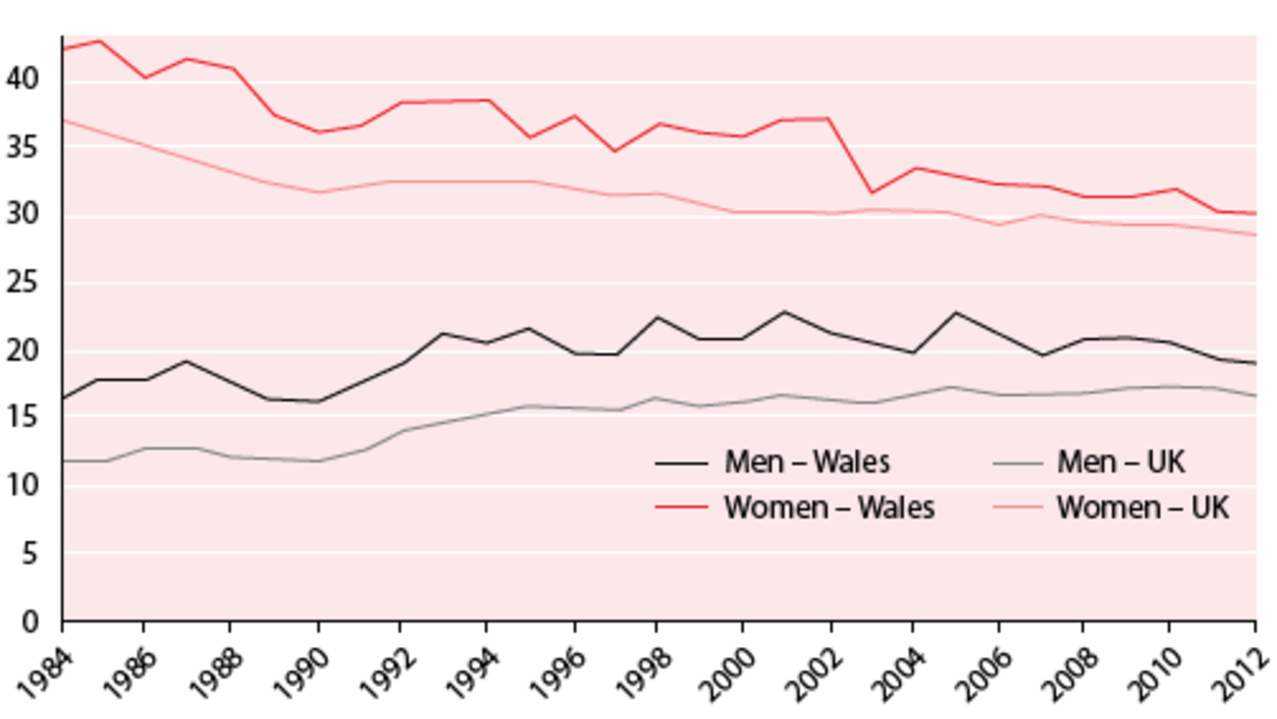 Figure 5 Economic inactivity in Wales, 2007 (updated with Statistics Wales (2013) SB 112/2013))End of FigureStart of ActivityActivity 7Start of QuestionExamine Figure 5, which is drawn from a Welsh Government. statistical bulletin about economic activity. As you do so:Compare the rates of activity for men and women.Remember some of the processes you have read about in this section and note why the rate of economic inactivity continues to fall for women. End of QuestionView discussion - Activity 7End of ActivityCritically, worklessness and low wages can become concentrated in particular communities and families. The consequences for the individual, the family and community can be considerable. Additionally, in localities where low wages and economic inactivity are the dominant experience, a major cultural shift can occur which disconnects the community from the wider cultural values that underpin a commitment to work. Low levels of economic opportunity can create a fatalistic attitude which accepts a future of worklessness as the norm. Moreover, economic inactivity can become a rational choice in circumstances where low wages are coupled with precarious patterns of employment and a predominance of part-time and casual work. In such areas young people in the education system often lose motivation and a culture can emerge which rejects the academic values of the school and undermines educational performance. Peer pressures to conform to worklessness can develop and a general collapse of aspiration and confidence can dominate the local social experience. These social and psychological adjustments to worklessness and low wages overlie the structural causes of underemployment in such localities. Intractable barriers to employment include geographical distance and isolation from places of work, poor transport links and, fundamentally, the low skills base of the population. To this can be added individual and communal values which reject travelling to places of work and which develop an acceptance of a lifestyle of poverty as normal and even satisfactory. Just as the world of work has influenced Welsh culture in the past, the world of worklessness exerts a corrosive influence on engagement and participation in the wider community. Communities characterised by worklessness can become isolated and culturally marginalised, a process usually referred to as social exclusion. The social horizons of people living in such communities can become confined to the immediate area and the boundaries of the estate or community become the furthest social horizon for residents. Local cultural experience can become compressed and whole communities can lose their social and cultural links to the economy and the world of work. 3.3 ConclusionLow wages are one cause of poverty, especially in rural areas of Wales.Worklessness rates are particularly high in areas where mining, steel production and heavy industry used to be dominant.Rates of economic inactivity are rising among men, but falling among women.One consequence of economic inactivity is the marginalisation of the individuals and communities affected.In this section you have examined the major features of the contemporary Welsh economy and the work patterns that emerge from it. Profound social changes have occurred in response to changing economic patterns, notably the increased role for women in the workplace and the experience of worklessness. Both of these have impacted on family and social life; indeed the social and cultural experience of living in Wales has changed. Taking the Welsh economy forward into a more prosperous future presents major challenges to the Welsh Government. As well as overcoming some of the structural weaknesses in the economy, policy will have to successfully challenge the social and cultural impact of both low wages and long-term economic inactivity if Wales is to reach standards of living for all its citizens which compare favourably with the rest of the UK. 4 Gender and ‘race’ Sandra Betts and Charlotte WilliamsThe main focus of this section is on racial and gender differences in contemporary Wales, but it is important to set that discussion within a historical context. To this end, this section looks at some of the ways in which ‘race’ and gender have been thought about, represented and theorised over the course of the 20th century and up to the present day. 4.1 Thinking about ‘race’ and WalesRace relations literature and policy have tended to focus on areas of ethnic minority concentration in the UK. For a number of reasons Wales has been largely off the race relations map of Britain. This is curious, because Wales is home to one of the oldest black, or more appropriately multicultural, communities in Europe (see Figure 6). Start of Figure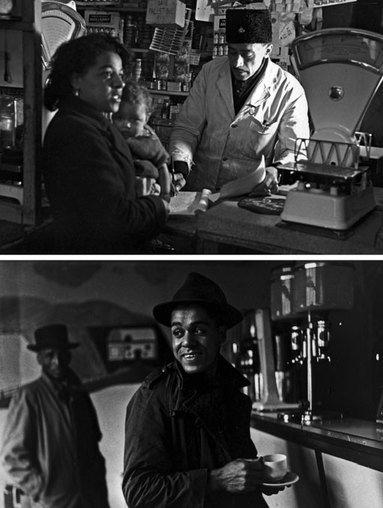 Bert Hardy/Getty ImagesFigure 6 Images of 1950s Butetown from Down the Bay, photographs by Bert Hardy insert End of FigureIn the 1940s Kenneth Little studied ‘the coloured people of Cardiff’ and thus opened up a social science of race relations in Wales (Little, 1948). The somewhat ‘exotic’ reputation of the area of Cardiff known in the early 20th century as Tiger Bay that was the focus of Little’s study had been well established even before the turn of the century. Accounts by novelists, newspaper columnists, social workers, civil servants, social reformers and others had contributed to the rather ambivalent representation of the area as dirty, diseased, violent and immoral, but at the same time fascinating and a world-leading example of harmonious race relations. Against this backdrop, Little set about conducting a meticulous social survey that captured the socio-economic circumstances of some of Wales’s earliest ‘coloured’ (a post-war term) immigrants: Start of QuoteWe can proceed to consider the coloured community itself. The main elements consist of Arab, West African and West Indian seamen, but it has been estimated that altogether in this Loudoun Square quarter [in Butetown] some fifty different nationalities are to be found. ... The square itself serves as a convenient centre. Here the density of the coloured population is greatest – with perhaps eight out of every ten persons. (Little, 1948, p. 68)End of QuoteSummarising the employment situation in the area at the outbreak of the Second World War, Little comments that ‘the community may be expected to undergo further vagaries of economic hardship’ (1948, p. 75), and in reviewing the state of race relations between the coloured community and the majority white population at the time he notes that ‘the community is segregated with some considerable degree of rigidity from the rest of the city in the geographical, social and psychological senses; in the last respect the existence of strong patterns of colour prejudice among residents of the town is the main causal factor’ (1948, p. 183). Migration to Wales and the consequent ethnic diversity it produced need to be seen in historical context. The mid-19th-century boom in the coal industry and merchant shipping attracted black seamen from Africa, America and the West Indies. By the time of the Second World War this community was well established; there was considerable intermarriage and a clear presence of second- or third-generation ‘mixed race’ people. Wales did not experience the West Indian immigration of the Windrushera so characteristic of a number of cities in England (Evans, 2002). Little’s study identifies four important issues surrounding ‘race’ in Wales. This settlement represents something quite different from other parts of the UK, where pre-war settlement in major towns such as London, Bristol and Liverpool was largely a product of the economics of shipping and the business of transporting slaves. Second, and significant for understanding contemporary racial divisions, Little’s study illustrates the geographic containment of the issue of ‘race’ in Wales to an area a little short of one square mile in the dockland area of Cardiff. Third, the work documents the nature of discriminations, racisms and exclusions faced by these individuals and their descendants that has had an enduring impact to the present day. Fourth, and of particular interest, the study raises the question of whether there is something distinct or different about Wales in terms of an understanding of ‘race’ and racism. In the historical encounter between the majority Welsh population and black and ethnic minority settlers to the country there is evidence of both amicable race relations and trenchant ethnic conflict, and yet a predominant myth of Welsh national identity portrays Wales as a tolerant nation, particularly in comparison with its neighbour, England. In any reading of Welsh race relations history it will be clear that the fate of the Welsh themselves as an ethnic minority within the wider context of Britain is a significant factor in understanding this popular myth of Welsh tolerance. Wales, Scotland and Ireland were the first (internal) colonies of the great imperial project of Britain. This has led to an ongoing sense of national oppression. For example, the experience of cultural domination by the English in which self-rule was lost, the language and culture of Wales were subjugated and the Welsh themselves were racialised, has led to a pervasive and continuing sense of national oppression. The politics of self-rule and the reassertion of the Welsh language and culture in public life have been a key focus of the politics of ethnic conflict in Wales. It is this form of ethnic conflict, between the Welsh and the English, that has been foregrounded and this has served to displace any focus on other racialised divisions. A widely held, but perhaps misplaced belief is that this historical experience has produced a strong empathy and sense of tolerance towards other racialised minorities. The argument runs that as an oppressed people themselves the Welsh are more understanding of the oppression of others, including the oppression of black people. In this sense the Welsh national character is portrayed as anti-imperial, tolerant and internationalist, by contrast with the English, who are perceived as colonialist and racist. This is, of course, a part of national myth making and cannot be supported by available historical or contemporary evidence. However, it is a deeply held and powerful belief. This type of thinking has been mobilised in varying degrees in contemporary Wales to cast the Welsh as a non-racist nation. One consequence of this myth is to view ‘race’ issues and racism as a non-issue for Wales. The idea that ‘race’ is ‘no problem here’ has provided a powerful discourse even in the face of considerable evidence to the contrary. The legacy of this set of ideas meant that prior to devolution ‘race’ was not considered to be an issue for public policy interventions. There were, of course, many UK public policies on race (e.g. the Race Relations Act, 1976) that applied to Wales. The assumption was that the relatively low numbers of people from ethnic minorities meant there was little need for such policy. In the absence of perceived need, racism was not recognised by government, and complacency on the part of civil servants and policy makers meant that little or no attention was directed towards ‘race’ issues. The idea of Wales as a multicultural society was barely acknowledged in public life. At the same time, lack of political clout among minorities led to an inability to push their concerns onto the political agenda. The black and ethnic minority population is very diverse, dispersed and isolated and this has militated against their establishing any kind of strong collective political identity able to forge change. What grassroots activity existed was poorly coordinated and organised more around social support than political lobbying. Effectively, minorities across Wales remained largely disenfranchised, powerless and hidden. The idea of multicultural Wales was associated only with a tiny area of Cardiff and the lack of interethnic conflict in this small area of Wales contributed to the myth of harmonious race relations. Access to identification and membership of the national community is important to the exercise of citizenship rights and to equality. If you feel that you belong, then you may also feel entitled to some of the opportunities of that society. This feeling has been frustrated for the majority of people from black and ethnic minority groups in Wales. The sense of belonging to the national community is signalled in a number of ways and communicated through ideas about ‘Welshness’: who is and who is not considered Welsh. The marginalised position of ethnic minorities has been compounded by dominant constructions of Welsh national identity that figure in the popular imagining and political discourse. The way in which a nation tells its story via its cultural representations, how it presents who is seen as Welsh and who isn’t, can operate to exclude. There is inevitably some tension between the aspirations of a country wishing to advance itself as a distinct nation and one that wishes to portray the image of a country welcoming and accepting of all ethnicities. Activity 10 explores this tension: how at one and the same time to build a sense of the national collective and a distinct national identity and also to incorporate an increasingly ethnically diverse population. These are issues that have much concerned politicians and scholars particularly in post-devolution Wales. Start of ActivityActivity 8Start of QuestionThe extract below, ‘Can we live together? Wales and the multicultural question’, comes from a public lecture to the Honourable Royal Society of Cymmrodorion, in London, by Charlotte Williams, one of the authors of this section. As you read, consider the following questions:What is meant by the ‘paradox’ of how to square diversity with national integrity?Why is this a contemporary dilemma?Start of ExtractExtract 1 Can we live together? Wales and the multicultural questionAddressing a multicultural audience at the Global Britons Conference in Cardiff, the then First Minister, Rhodri Morgan, spoke of the ‘ultimate paradox of a country’. On the one hand, there is the recognition of huge diversity and long standing diversity as a product of Wales’ industrialised and globalised past. On the other hand, he referred to the ‘Celtic nature of Wales’ – the Celtic essence, Wales’ cultural integrity ‘as maintained through its language’ (Morgan, 2003). This is the paradox: how to square diversity and national integrity. The then First Minister is, of course, correct in his acknowledgement of long standing diversity. Cultural diversity is not a new phenomenon to Wales. Wales has always been in one sense multi-cultural. ... However, it is the era of modern globalisation coinciding with the emergence of the nation state that brings a more complex encounter with difference to Wales. It is no longer reasonable to think of nation states as ethnically homogenous entities. Economic expansion, technological and information advance and increased migrations mean that modern nations are increasingly and consciously diverse. However, as the world is opened up to us, so we feel insecure and try to shrink it back to size. Thus, the potential for ethnic conflict increases as the assertion of who we are becomes all the more important ... The idea of multiculturalism is nevertheless popular. Most people would argue that multiculturalism is a good thing. But what if it isn’t? When the then First Minister spoke about the paradox of nation he raised the core elements of the multicultural question – how to reconcile increasing diversity with national identity. National identity is of course a construction and his construction of nation was by reference to something called ‘The Celtic Essence’. What is clear is that these indices of identity as presently constituted are proving rather too inaccessible or meaningless for the majority of ethnic minorities. I would argue that instead of formulating the paradox in this way, that is, how to fit together two potentially incompatible forces, we need to consider how we are constructing these notions. Is not, for example, diversity/migration, movement and change, a fundamental element of the Celtic essence and integral to it? Some commentators would argue that we need to dispense with the idea of nation altogether because in an era of globalisation the idea of nation becomes more and more anachronistic. The discourse of nationality itself creates barriers, antagonisms and renders marginal those who do not fit the predominant constructions of national identity. (Williams, 2005, pp. 216–30)End of ExtractEnd of QuestionEnd of ActivityWales is changing both within and because of pressures beyond it. It is increasingly diverse as a result of the ebbs and flows of inward and outward migrations. Ideas of nation and national identity that cling to narrow, traditional and exclusive definitions of who is Welsh and who is not Welsh are increasingly being challenged. To link national belonging to membership of a distinct ethnic group will always act to exclude people and limit the project of nation building. The paradox is how not to lose the distinctiveness of Wales as a nation, its history, culture and traditions, while at the same time recognising and embracing its ethnic diversity. To be genuinely inclusive, the ‘integrity’ of the nation must be built on factors that cut across ethnic boundaries. In post-devolution Wales, politicians, popular culture and minority peoples themselves are contributing to redefining national identity, asserting a variety of national identities and claiming belonging based on a more inclusive rights-based citizenship. 4.2 Thinking about gender and WalesIf thinking about ‘race’ in Wales has been characterised by notions of ‘no problem here’, then thinking about gender has been influenced and characterised by women’s gradual emergence ‘out of the shadows’ and by perceived shifts in gender roles. Thinking about gender, and particularly about women, has changed since the start of the twentieth century. For much of that century, thinking was dominated by the doctrine and practice of ‘separate spheres’: Start of QuoteSeparate spheres meant separate worlds for men and women. Man’s sphere was the public domain of work and politics; woman’s sphere was the private world of home and family. Man’s duty was to provide financially for his wife and family through money earned in the outside world. Woman’s duty was to be a wife and mother and to create a home which was a refuge from the forces of darkness outside its walls: under her care home would be a centre of Christian virtue, moral purity and sobriety. (Beddoe, 2000, p. 12)End of QuoteThis doctrine dominated the early years of the century, an era in which ‘women wore long skirts and large hats, travelled in horse drawn vehicles, worked as live-in domestic servants (or employed them) and were denied the basic rights of citizenship’ (Beddoe, 2000, p. 13), and it retained much of its power and significance through the course of two world wars. The period 1914–39 saw little fundamental change to gender roles. The First World War did see gender barriers in employment break down a little, but the role of women was still fundamentally in the home. Cardiff-born Ivor Novello’s wartime song urged women to ‘Keep the Home Fires Burning’ and after the war women were expected to resume their roles as wives, mothers and dutiful daughters. The period of the Second World War again saw women come out of the home and into work – both ‘war work’ and civilian jobs vacated by men – but this war too ‘did little more than superficially dent the notion of separate spheres’ (Beddoe, 2000, p. 133). In post-war Wales, women remained custodians of the home and family, and men remained the breadwinners. This picture of gender roles in the early years of the 20th century is arguably one that could apply to many western societies, and certainly to other parts of Britain. But is there a Welsh dimension to the account? Start of Figure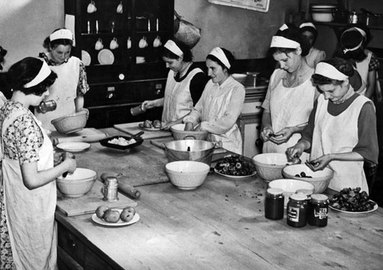 Fox Photos/Getty ImagesFigure 7 Young women at a cookery class at the Juvenile Unemployment Centre in Cardiff, September 1937End of FigureStart of ActivityActivity 9Start of QuestionCan you think of anything about Wales and Welsh culture that might explain why separate spheres, ideas and practices were so well entrenched in Welsh society for much of the twentieth century? Make a note of your ideas. Then read Extract 2 by Deirdre Beddoe below, and compare your ideas with what she writes.Start of ExtractExtract 2Clearly the lives of women in Wales have been shaped by a distinctive Welsh culture, which has largely been defined by Nonconformity ... ministers of religion, politicians and other male public figures zealously promoted the domestic ideology and the role of women as a civilizing force within the home. This, in turn, imposed on women in Wales a whole set of prescriptive rules: they were to be ‘respectable’, with all that word entails. The chapel policed their behaviour: women were cast out of chapels as late as ... the 1960’s for becoming pregnant while unmarried or on reports of adulterous behaviour. ... In terms of women’s paid employment there has also been a distinctive Welsh dimension ... the nature of industrialisation in Wales meant that there was very little paid work for women in the mining valleys before 1939 ... the war identified factory work as women’s work and post-war opportunities meant that women began to enter the workforce in increasing numbers, despite a great deal of male hostility. ... It can be argued too that Welsh women were subjected to a particularly ‘virulent strain’ of patriarchy. The nature of men’s work in Wales, in heavy, dirty and dangerous jobs ... meant not only that women’s unpaid work was essential in the home, but that in Wales, work itself was defined in exclusively macho terms: only men’s work was real work. ... In Wales there was a particular male pride in being able to support a ‘nonworking’ wife. The legacy of the nineteenth-century notion of separate spheres lingered longer in Wales, keeping women, with few exceptions, out of the public sphere. (Beddoe, 2000, pp. 180–1)End of ExtractEnd of QuestionView discussion - Activity 9End of ActivityThe last decades of the twentieth century saw many changes in the lives of women in Wales. Women became more visible, in work, in education, in organised religion, in social movements and eventually in politics. The new Welsh post-industrial economy with its expanding service sector provided the conditions for women’s increased participation in the labour market. The Women’s Liberation Movement (WLM) brought attention to the oppressed position of women and campaigned tirelessly for change on a wide range of issues. Strongest in the urbanised southeast, there were WLM groups throughout Wales, particularly in university towns. Thinking about women and the particularities of women’s experiences came to assume an academic profile. Courses in women’s studies developed in all of the higher education institutions in Wales in the 1980s and 1990s. Research was undertaken and new publications appeared with the aim of filling the huge gaps in knowledge and playing a part in the ongoing struggle to change attitudes and improve opportunities for women in Wales. One such text was Our Sister’s Land (Aaron et al., 1994), which highlighted the tension between the old images and stereotypes of gender roles and the transformations that were currently occurring. The editors suggest the book shows that: Start of QuoteWelsh women are ... to a greater or lesser extent, in the process of change ... in both the private and public sphere, a growing diversity of patterns of women’s lives and identities challenges popular images of women in Wales; at the same time, structures which perpetuate gender divisions at home and work remain stable. (Aaron et al., 1994, p. 8)End of QuoteThis recognition of both change and continuity at the end of the twentieth century is endorsed by Beddoe, who writes: ‘there can be no doubt that the last thirty years have seen substantial gains for women, but on the other hand, in the year 2000 it is certainly premature to talk of equality between the sexes in Wales. The old gender hierarchy remains – with men on top’ (2000, p. 178). So what of the 21st century? What progress has been made; what remains to be done? Has our thinking about gender and gender divisions changed? 4.3 ConclusionDespite the fact that Wales is home to one of the oldest multicultural communities in Europe, ‘race’ has not been considered an issue for public policy. Thinking about ‘race’ in Wales has been dominated by the idea that ‘there is no problem here’.Thinking about gender in Wales has been characterised by an understanding of changing gender roles and women’s gradual emergence ‘out of the shadows’. A distinctive Welsh culture with a strong emphasis on the ‘separate spheres’ ideology meant that women in Wales were firmly located in the domestic sphere for much of the twentieth century. The last decades of the 20th century saw many changes in the lives of women. Barriers were dismantled and women became more visible in public spheres. Wales has a long way to go towards achieving multiculturalism, ‘race’ equality or gender equality. Some progress has been made. Women are more visible in public, political and economic life and there is a more visible celebration of difference in the representation of the nation and in national identity. Some would argue that these changes are superficial rather than signalling real change and that much remains to be done. The UK Equality Act (2010) led to the Welsh Government’s single equality scheme which lays out its intentions and operating processes for a decade. Questions remain about whether the Government has laid the foundation for sustainable work on equalities, or whether the progress to date will be halted or reversed by future changes in government. 5 ClassClass is not something which crops up very often in polite conversation. Most people would not ask someone they had just met what their social class was. It would be seen as rude and an obstruction to getting to know the person as an individual. But sociologists and historians commonly use the word and most of us understand generally what it means. It helps us to think about the general pattern of our society and how we place ourselves within it. Class is certainly something which is often asked about in social surveys, and market researchers like to place people in groups according to what they are likely to buy and consume. Interviewers have some licence to ask impertinent questions! Start of Figure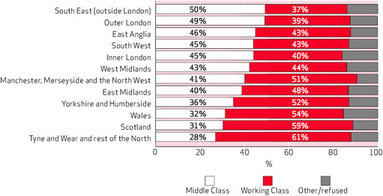 wales.gov.uk/splash?orig=/firstminister/reports/futures/SOCIETY-e.pdfFigure 8 Self-identification of social class in Great Britain by area.End of FigureStart of ActivityActivity 10Start of QuestionFirst, answer these questions:What social class do you think you belong to?upper classmiddle classworking classI don’t think classes exist any moreWhy did you give that answer?Now look at Figure 8, which provides answers (gathered from the various regions of Britain) to the first question.What is distinctive about the answers given in Wales compared with other parts of Britain?End of QuestionView discussion - Activity 10End of Activity5.1 Conceptions of class in WalesWhen we talk about class we are placing ourselves in relation to others in society. All our individual cases are complex and none of us are identical. But we usually have some idea of where we fit in and some sense of the overall shape of our society: its class structure. So how does the idea of class help us to understand Wales? What is the overall shape of Welsh society? Start of ActivityActivity 11Start of QuestionWhat do you think of when you think about class in Wales?Wales is a place where people engage in militant class conflict; class means the picket line, solidarity.Wales – unlike England – is classless.Wales is run by the English upper class – white settlers – who take all the best jobs.Wales is run by a Welsh-speaking middle class: the Taffia.I want to discuss each of these responses in turn to see what, if any, truth there is in them.End of QuestionEnd of Activity5.1.1 Class as organisation and conflictClass conflict provides a powerful image of Wales. It has been projected across the world. The most read book and most seen film about Wales, ever, is Richard Llewellyn’s 1939 How Green Was My Valley? John Ford directed a film of it in 1941, winning five Oscars (see Figure 9). It contains many scenes of industrial conflict and its strongly projected images endure. Of course it is an image which is most associated with the mining valleys of south Wales, but a hundred years ago south-east Wales contained three-quarters of the population of Wales and mining was the largest occupation there by far. In the rest of Wales there were small pockets which were similar, like the slate-quarrying communities of Gwynedd and the mining and other industrial communities in Clwyd, which also had a sometimes bitter industrial history. You have already seen that being working-class in Wales has often been regarded as a positive identity and that this may have something to do with why so many people tend to identify themselves as working-class. Our images of class in Wales start in the era when large-scale and usually heavy industries were the dominant form of employment and tended to shape the nature of the communities around them. A hundred years ago the vast majority of the population of Wales was engaged in manual labour, and that was seen as a positive thing because civilisation was regarded as resting upon this work. Moreover, working people achieved respectable lifestyles for themselves through their creation of chapels, trade unions, choirs and many other organisations. They created communities, social and cultural capital, for themselves and were proud of the achievement. Many people were also proud of having a tradition of standing up for their rights; being radical is a way that many people think of themselves as Welsh. Start of Figure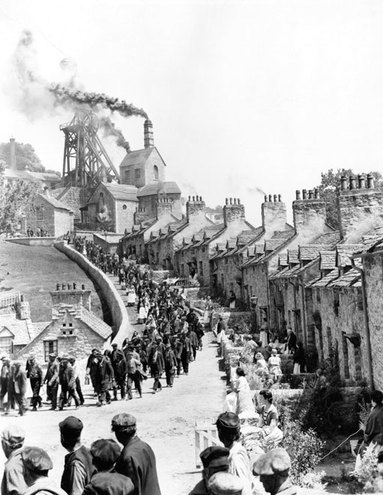 Ronald Grant ArchiveFigure 9 Miners come out on strike in John Ford’s How Green was My Valley?End of FigureAn important aspect of class has been the creation of organisations which recruit mainly from one class and may be in opposition to others. Trade unions are very different from the craft guilds which preceded them, as guilds were run by master craftsmen (they were almost always men) but included the people they employed as well. Trade unions were formed on a class basis; those who were employed organised around their common interests and this meant not including the boss. The Labour Party, unlike similar European parties, identifies itself with a class rather than with a political viewpoint. The equivalent party in Germany calls itself the Social Democratic Party. The Labour Party owes its origins to the trade unions, though it now seeks votes far beyond the working class and claims to represent the people in general rather than one class in particular, but its name looks back to a time when the idea of class was central. Strikes and massive industrial conflict have been rare in Wales since the mid-1980s. Like many images of places, it is a rather dated one. Indeed, it has been seen as dated for a long time. When social scientists began to take a strong interest in the nature of working-class communities and culture in the 1950s and 1960s they already talked about a ‘traditional’ working class. Miners, railway workers, dockers and steelworkers, the groups which dominated the working class in Wales at the time, were central to this group. They lived in communities side by side with other miners, railway workers, dockers and steelworkers. But there was also talk of a ‘new’ working class: workers in new mass production industries like car and white goods manufacture who faced assembly lines in their daily working lives. Their lifestyles were seen as being much more influenced by the boom in consumer goods in the period, and they were much less likely to live alongside others who worked in the same industry and to share their leisure time with workmates than were the ‘traditional’ working class. Both groups now seem rather like a vision from the past. Being working-class was in many ways a masculine identity. To stand up to the boss was to be a man. Boys entered manhood by entering the work of work. In How Green Was My Valley, the central character, Huw, goes to a grammar school but ultimately rejects the office job he might have had in order to go down the pit with his father and brother. Women were much more confined to the home than they had been since the Second World War. Men were seen as being heads of household and so as giving the whole family its class position. Women, of course, did take part in strikes and politics, but often as supporters of men in their disputes. Most recently this was the case in the miners’ strike of 1984–5, but such support was a feature of many areas of Wales throughout the twentieth century. Do any of these attitudes still influence our view of the world now? Does the strength of Labour voting in Wales suggest something about this? What about trade unions? To what extent do Welsh people still join them and is there anything distinctive in their support for them? In 2010 one third of all employees in Wales were members of trade unions. This represents a considerable decline compared with the past, when heavy industry dominated the Welsh economy. But it is the highest level of any region or nation in the UK. It is also rising slightly, while the trend over the whole of the UK is for a slight decline. In the south-east of England, only about one in five employees are in trade unions, while the Welsh figure is slightly above the level of the old industrial regions of England, like the north-east and north-west. Trade union membership in Wales totals almost half a million and these days the new recruits are more likely to be women than men. Generally, trade union membership is concentrated among people who work in the public sector and tends to be higher for managerial, professional and technical employees and lowest in sales and customer service occupations (Barratt, 2009). Much has changed in the trade union movement from the days when it had the image of men in flat caps and on picket lines. In the summer of 2009 the website of the Wales Trades Union Congress showed the changes. There were no references to strikes, but there was a welcome for a proposed government measure to promote equal rights for women and concern about the impact of the recession on women’s jobs. The same website in 2014 showed a major concern with poverty, equality and fair pay. But those who join trade unions probably think their interests are different from those of their employers. So seeing class as being rooted in particular kinds of organisations has been important – and this view persists. Those who grew up in the era when such matters were more central to people’s lives (and there are a lot of them, because of the high birth rate immediately after the war) may find it difficult to adjust their perceptions, and family traditions affect behaviour. But this view is bound to be affected by changes in the nature of society, especially by the far greater numbers and proportion of women who leave the home in order to work. The old view of class resonates far more if we think of men working underground than if we think of women working in offices. 5.1.2 ClasslessnessThis seems like a direct contradiction of the first image of class in Wales, but perhaps it is not as flatly opposed to it when we consider it more deeply. Seeing Wales as essentially working-class means starting our analysis with the ordinary people and stressing what they have in common. By contrast, in England people often refer to the class system as being a central feature. By this they generally mean that some people are born with major advantages and they hold onto them through going to the right school and mixing with people who have power and money – acquiring social and cultural capital. Class often, in this case, means snobbery and it starts our story at the top of society. When we say Wales is classless we mean that people have many values and attitudes in common, and come from similar kinds of small communities. We see Wales as ‘a community of communities’. In some ways it is another way of saying that we are all working-class. Start of ActivityActivity 12Start of QuestionRead the following passage.What does it claim to be the nature of Welsh society, and what makes this different from English society?Start of QuoteIt had often been remarked that class divisions between those living in Wales are less marked than in parts of England – in terms of the origin of income (most of the owners of land and capital are resident outside Wales), the distribution of income, and the differences of life-style. There is also a stress on locality – where one comes from – which masks status differences between wage workers and the few professional and managerial families in the ‘urban villages’. ... Even in towns as big as Swansea who you are (i.e. your place in the kin network) is often as important as what you are. In local affairs this leads to (what outsiders regard as) nepotism and a preference for locals. (Leonard, 1980, p. 26)End of QuoteEnd of QuestionView discussion - Activity 12End of ActivityDavid Jenkins’s point is that local understanding of the society is based on moral criteria and lifestyle and has little or nothing to do with people’s occupation and income. Respectability is the key. However, this argument is not supported by the evidence of his own survey or of other studies of Welsh society (Day and Fitton, 1975). The respected people, the leaders of the chapel and the community in general, tended to be the better-off and more established residents. Indeed, one reason for the decline in religious observance in twentieth-century Wales was that the middle classes took such positions of power and prestige and were seen as forming an exclusive group. The idea that the rural areas were classless probably arises from the fact that Nonconformity was once a mass religion and the basis of politics. The social distinctions within the countryside were overlain with a widespread adherence to the Liberal Party, and subsequently in many cases to Labour. The owners of large estates, from which farmers rented their land, stood outside this. They were identified as English in culture, Anglicans in religion and Conservatives in politics. There was an alliance of the other classes against them and for many people what they had in common seemed more important than what divided them. But there were still differences in income, farmers employed labourers, and there was a middle class of teachers and professional people. There are other ways of assessing classlessness. One measure of class is income. There are very large differences in incomes between the best-off and the worst-off in Wales – it is far from classless. Differences of income on this scale mean that some people are able to afford very lavish lifestyles, often involving forms of conspicuous consumption (the display of wealth and standing through material goods). Their culture is bound to be different from that of people on the lower levels of income, who will often struggle to afford necessities and for whom all that is conspicuous about their consumption is the lack of it. However, the scale of income inequality is a little less in Wales than it is in the rest of Britain. The poorest tenth of the population has, between it, around 1½% of Wales' total income; by contrast, the richest tenth have 25-30% of Wales’ income. The overall distribution of income has not changed much in the past decade, bar the recent sharp rise in the proportion of total income going to the richest tenth of the population (Department of Work and Pensions, 2011). The gap is very large, and we would surely notice the differences of income, culture and status if we saw the two groups side by side. As you will see, we don’t observe the differences as we don’t often see the two together. Why is the share of income of the richest groups in Wales less than that of their equivalents in England? The answer is related to the class structure of Wales – that is, the numbers of people in the various social groups into which people are divided by census takers and sociologists. In Wales there tends to be a smaller proportion of the population in the better-off groups than is the case in England, and a higher proportion in the less well-off groups. This has been so for some time, at least going back to the 1960s. Start of ActivityActivity 13Start of QuestionFigure 10 is a cartogram. A cartogram is a map on which statistical information is presented in diagrammatic form. Although this cartogram has roughly the same proportions of Great Britain as a map would, it’s really just a geometrical design to visualize the distribution of social classes in Britain: population differences distort the geographical shape, but you can still recognise the three distinct countries and their capitals. As each hexagon represents 100,000 people, no one area will be entirely one social class – but in each area one social class is in the majority. The numbers in the key refer to the social classes used in the census to categorise people. Earlier letters in the alphabet and lower numbers mean higher social classes. What does this tell us about the structure of classes in Wales in comparison with the rest of Britain?Start of Figure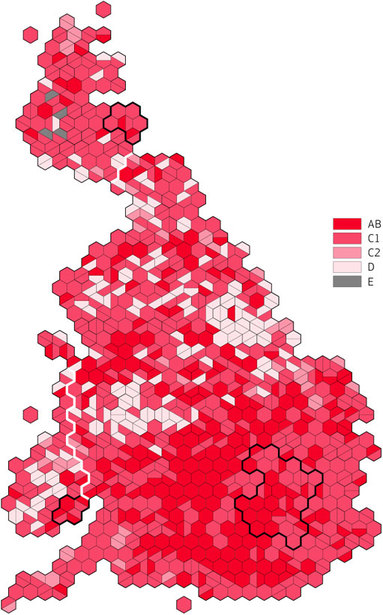 NGCA (2009), p. 54.Figure 10 Cartogram of Britain by the dominant social class of people aged 25–39 in 2005End of FigureEnd of QuestionView discussion - Activity 13End of Activity5.1.3 White settlersYou have already come across the idea that much of the wealth and power in Wales is possessed by people who live elsewhere. The key financial institutions in Britain are in London. New York and Tokyo are the other major financial centres in the world. Many of the companies which employ people in Wales are multinational and have their headquarters outside Wales. But what about English people who live in Wales? Do they form an elite? Do they take most of the top jobs? Is there a cultural division of labour? Might being English provide an advantage of some kind? At one time, in some political discussions in Wales these people were referred to as ‘white settlers’ – that is, they were compared with the European elites in African countries who ruled over native populations. This is, of course, an inflammatory way of expressing the idea. About one in five of the population of Wales was born in England. They cannot all hold elite positions – there are simply too many of them – but do they take a disproportionate number of the best paid and most powerful positions? The short answer is that we don’t really know. An English (Geordie) sociologist explains one reason for this: ‘Social science has been, rightly, accused of adopting a posture of palms up to the rich for the receipt of funding and eyes down to the poor as part of the surveillance necessary for their control’ (Byrne, 2005, p. 5). As you will see, there is a good deal of research in Wales on the poor. Studies of the rich and powerful are much harder to come by and are not very conclusive on this issue. What evidence there is suggests there is some advantage for those who are not Welsh by birth. From data in the 1991 census it can be shown that 6.2 per cent of those born outside Wales are employed in professions, compared with 2.2 per cent of non-Welsh-speaking people born in Wales and 3.5 per cent of Welsh speakers. That is, they are almost three times more likely to be in the top jobs than Welsh people who do not speak Welsh, and almost twice as likely to be so than Welsh speakers (Aitchison and Carter, 2000, pp. 123–7). However, the 2011 census shows that Welsh speakers and those who do not speak Welsh are represented in identical proportions (7.6%) in ‘higher managerial, administrative and professional occupations’; and that 23% of Welsh speakers and only 18.7% of those who cannot speak Welsh are found in the next category down, ‘lower managerial administrative and professional occupations’. At the other end of the socio-economic table the converse is found, with those who cannot speak Welsh are better represented among the ‘semi routine occupations’, ‘routine occupations’ and among the‘never worked and long-term unemployed’ (Statistics for Wales 2012, Table 4). So there is some truth in the view that there is an incoming elite. But this data also reveals significant differences between Welsh people according to whether or not they speak Welsh, with census data suggesting a higher representation of those who cannot speak Welsh on the lower socio-economic job categories. 5.1.4 The ‘Taffia’The idea of English domination tends to be stressed by people of a nationalist persuasion. Those who are opposed to nationalism and devolution in Wales often think that the country is run by a tiny group of Welsh speakers, sometimes known as the Taffia: a loaded term suggesting there are Godfathers everywhere. Again there is little actual evidence of this, though there are frequent assertions: Start of QuoteThe Welsh-language scene itself at that time [in the early 1990s] was a tightknit community with everyone knowing everyone else. If you went regularly to gigs at Cardiff’s Welsh club, Clwb Ifor Bach, then you would inevitably see the same faces, and it didn’t take long to get to know them. ... many ... were artists or ... worked in the arts or ... were employed at S4C or ... were involved at the local media. HTV and the BBC in Wales are notoriously populated by the Taffia – an exclusive clique of Welsh speakers whose backgrounds in Welsh-speaking schools and Welsh universities, coupled with their ability to speak the language, has led to the sort of nepotism notorious amongst Oxford and Cambridge graduates in London media circles. (Owens, 2000, pp. 33–4)End of QuoteMore considered analysis finds some basis for this argument. Cardiff has developed a Welsh-speaking community since the Second World War, prompted by the growth of national institutions which are located in the city. The Welsh Office was created in 1964, there are other institutions like the National Museum of Wales and the former Welsh Folk Museum at St Fagans (now the National History Museum), and media production is concentrated in the city, with the BBC, ITV and S4C all having facilities there. One study has found evidence of a renewal of the Welsh-speaking middle class of teachers, preachers and writers through broadcasting and argues that a tightly knit group has used language issues as an avenue of social advancement (Bevan, 1984). Meanwhile, devolution has meant that civil service jobs which were once in London have been moved to Cardiff, so Welsh people may need only to move within Wales and not out of Wales to advance themselves. The London Welsh community has suffered considerable decline because of devolved government. And many of these positions require a fluency in the Welsh language, which gives Welsh speakers certain advantages in some areas. The Welsh-speaking population of Cardiff tends to cluster in particular areas:Start of Quotethe majority of Welsh speakers have settled either in the traditional middle to high status residential districts of the city (e.g., Llandaff) or in select suburban and rural fringe areas (e.g., St Fagans, Radyr). ... the Welsh-speaking population of the city is largely composed of young to early middle-aged families. Not surprisingly, having established themselves in Cardiff, such families have sought to ensure that ample facilities would be available for children to pursue their education through the medium of Welsh ... [there has been] ... a highly significant growth in the number of bilingual schools in the region. (Aitchison and Carter, 1987, p. 490)End of QuoteYou have seen already that Welsh speakers are well represented in the upper reaches of Welsh society, though not at the very top level. Welsh speakers and the non-Welsh are both over-represented in the better-off groups; non-Welsh-speaking Welsh people have the least effective social and cultural capital. There are some interesting variations in this, according to region. In the areas which were once seen as the heartland of the Welsh language, Anglesey, Gwynedd, Ceredigion and Carmarthenshire, the non-Welsh are over-represented at the top. In the more economically dynamic areas of south-east Wales, Welsh speakers are over-represented in elite positions compared with the non-Welsh. This shows the effectiveness of the formation of a Welsh-speaking middle class in urban south Wales and reveals something about the patterns of migration within Wales. This is linked to the quality of education in Welsh-medium schools, which have been a clear success story in post-war Wales. The commitment of parents, pupils and teachers to the cause of language renewal has ensured that they produce well-qualified pupils. The children benefit from effectively having two first languages and from a wide range of extra-curricular activities. Better cultural capital is especially important when, in general, schools in Wales have not performed particularly well; whether there are benefits from the social capital of the networks of the Taffia is less clear (Reynolds and Bellin, 1996). Welsh-medium schools are open to the children of non-Welsh speakers and now educate some 20 per cent of children. This does not make them especially exclusive. 5.2 ConclusionPeople in Wales are more likely to identify themselves as working class than those in most other parts of the UK.This self-identification is influenced by people’s pasts as well as by the positions they find themselves in now (people can move from one class to another over their lifetimes). A history of class conflict means that many people in Wales are proud to describe themselves as working-class.Wales is often perceived as classless, in comparison with many other parts of Britain, in the sense of people holding similar values and coming from similar communities. People born outside Wales are more likely to have jobs in the professions than those who are Welsh born, but there are also differences between Welsh-born people according to whether or not they speak Welsh. There is a widespread view that Welsh speakers dominate the most influential tiers of society.Class can seem like an old-fashioned thing. Many of the images that it brings to mind are old ones, whether they are of miners or top-hatted aristocrats. Some social scientists claim that class is fading and lacks the centrality in people’s lives that it once had; that it no longer helps us understand society today. Certainly the forms it assumes have changed, but we should be wary of dismissing its significance. There are four particular arguments for the continuing relevance of class in Wales which emerge from this unit:First, there is no evidence that social patterns, divisions of income, desirability of housing, of culture and consumption are declining. Wealth still provides people with status, prestige and power, while poverty carries a deep stigma. Not only have social divisions not declined, some of them have grown. Class in the form of social and cultural capital has a clear influence on people’s life chances. Second, we are influenced by the past. Much of the population of Wales was born and grew up in a time when the older stereotypes of class were still very much apparent. In any society there is not just the here and now and the new but a persisting influence of the past. The strength of the Labour Party in Wales, however much its position has been eroded, reflects that past and so perhaps does the relative enthusiasm with which Welsh people join trade unions. The people quoted at the beginning of this section thought of themselves as working-class because of their past, not their present. The living are haunted by ghosts of the past. Outsiders’ images often adjust even more slowly to changing realities. Third, class is one of the things which make Wales distinctive, in the sense of a pattern of social relationships which are significantly different from those in England – or at least London and the southeast of England. Think of the balance of rich and poor in Wales, the rate at which Welsh people join trade unions, and the ways in which the Welsh think about class. The pattern of class is very much a part of what makes Wales distinctive, part of what makes its inhabitants Welsh. Finally, class is something which gets into our very being. It is part of our make-up and something we carry around with us. ‘Class is something beneath your clothes, under your skin, in your reflexes, in your psyche, at the very core of your being’ (Annette Kuhn quoted in Sayer, 2005, p. 22). This is why to ask about class is a rude question. It is intensely personal. 5.3 Audio activitiesListen to the audio below and then complete the activity.Audio 2 (Round table discussion)In this audio, four authors (Graham Day, Sandra Betts, Neil Evans and Andrew Edwards) discuss difference in contemporary Wales with Hugh Mackay. Start of Media ContentAudio content is not available in this format.Audio 2 (Round table discussion)View transcript - Audio 2 (Round table discussion)End of Media ContentStart of ActivityActivity 14Start of QuestionListen to the audio all the way through once, then listen to it again and note the areas of difference that are discussed. When you have done this, compare your notes with the discussion below. End of QuestionView discussion - Activity 14End of Activity6 Nationalism and the Welsh languageCharlotte Aull DaviesIn the late 1960s and 1970s, an upsurge of organised ethnic activity in the developed countries of the West came as a complete surprise to most social commentators, whether from the academic world, journalism or politics. This activity appeared in different guises, depending in large measure on the nature of the state in which it occurred. In the United States, white ethnic groups increasingly sought greater recognition for their distinctive cultural identities in a conscious rejection of the ideology of the ‘melting pot’. Elsewhere, French speakers in Quebec and New Brunswick made use of the federal structure of the Canadian state to build movements that campaigned for official support for the French language by means of increased political autonomy. Most long-established European states, including France, Spain and Great Britain, contain culturally distinct regions, which were absorbed by these states via conquest or other means between the late middle ages and the eighteenth century. Often called stateless nations today, these regions gave rise to movements for cultural and political recognition that waxed and waned from the middle of the nineteenth century onwards. During the 1970s, most of these ethnic nationalist movements – so called because they based their appeal for political autonomy on their cultural distinctiveness – among them the Welsh nationalist movement, also experienced a significant resurgence. This resurgence is what first brought me – an anthropologist interested in the study of ethnic nationalism, with its intertwining of politics and culture – to Wales, and so began my intellectual and personal involvement with Welsh culture, identity and politics that has now spanned over three decades. When I first arrived in Wales in 1976, both cultural and political aspects of the nationalist movement were at a high ebb. The campaign for official recognition of the Welsh language, spearheaded by Cymdeithas yr Iaith Gymraeg, had begun to have an effect with bilingual road signs increasingly to be seen and official forms beginning to be made available in Welsh. Plaid Cymru, the political party with Welsh self-government as its central aim, had three members of parliament elected in 1974, out of 36 Welsh MPs, and had made important advances in local government. However, by the end of the decade, political nationalism was in a steep decline following a decisive ‘No’ vote in the 1979 referendum for devolution of political powers to Wales and Scotland, a decline from which it only began to recover toward the end of the 1980s. The Welsh language movement did not follow quite the same trajectory and achieved some important successes in the 1980s and 1990s, in particular the establishment in 1982 of S4C, the Welsh-language television service, and the passage of the 1993 Welsh Language Act. The Welsh nationalist movement has been transformed because of the remarkable turnaround that produced a ‘Yes’ vote in the 1997 referenda to establish an elected assembly in Wales and a parliament in Scotland. Plaid Cymru, which continues to provide the main political expression of nationalist ideals, received a much higher percentage of the vote in the first National Assembly election in 1999 than it had ever done before in UK-wide elections and became the second largest party after Labour. As a consequence of the 2007 election results, Plaid Cymru became a party of government in coalition with the Labour Party until the 2011 election in a period when the powers of the National Assembly for Wales (NAW) were being extended. But you will begin not with politics in the conventional sense but with culture and especially language. You will look first at the relationship between language, identity and nationalism and then at the role the Welsh language has played in Welsh national identity and in the nationalist movement. 6.1 Language and identityI arrived in Wales in 1976 to carry out fieldwork on the Welsh nationalist movement. I was aware that Welsh was the first language of just over one fifth of the people of Wales and the main language of many of its communities. But I had also been assured that learning Welsh was not a formal requirement for my research since virtually the entire adult population also spoke English. Nevertheless, as an anthropologist, I was conscious of the importance of language for understanding other cultures, and so for some months prior to my departure, I tried to teach myself something of the language, including the words of the national anthem, ‘Hen Wlad fy Nhadau’. I also enrolled in a Welsh-language summer course upon arrival. My intention at the outset was to acquire at least a basic competence in Welsh, in order to promote goodwill and facilitate access to certain factions and individuals. In practice, I did not maintain this detachment for long but quickly became fully committed to acquiring fluency in Welsh. I came to realise that my immersion in the Welsh language was necessary for my research, not in the technical sense that Welsh-speaking informants would be less forthcoming if interviewed in English, but because learning Welsh gave me a deeper understanding and more immediate access to the complex relationships between language and identity. An illustration of this occurred in an interview with one individual, a nationalist, who, as a product of a non-Welsh-speaking home and area, had for years promoted the perspectives and advancement of non-Welsh speakers in Plaid Cymru. He had been very successful in this regard, but eventually decided to learn Welsh himself. Reflecting on the experience, he remarked, ‘I still identify with the non-Welsh-speaking Welshman. But as a speaker you do begin to take on some of the political overtones of the linguistic nationalists.’ From his testimony, as well as my own experiences as a Welsh learner, I felt sure that he was not referring to a change in his perception of where his interests lay politically but to a very basic shift in standpoint, an ability to see issues from a different perspective entirely. 6.1.1 Language and personal identityLanguage and identity are tied together at many levels. In an article written in the first half of the twentieth century, the American linguist Edward Sapir discussed this relationship and foresaw much subsequent research on language and identity. As you read the following excerpt from this essay, try to identify the two levels at which language and identity are connected. Start of QuoteLanguage is a great force of socialisation, probably the greatest that exists. By this is meant not merely the obvious fact that significant social intercourse is hardly possible without language but that the mere fact of a common speech serves as a peculiarly potent symbol of the social solidarity of those who speak the language. ... [A]t the same time [language is] the most potent single known factor for the growth of individuality. The fundamental quality of one’s voice, the phonetic patterns of speech, the speed and relative smoothness of articulation, the length and build of the sentences, the character and range of the vocabulary ... the readiness with which words respond to the requirements of the social environment, in particular the suitability of one’s language to the language habits of the persons addressed – all these are so many complex indicators of the personality. Sapir, 1970 (1933), pp. 15–16, 19End of QuoteSapir is telling us in this excerpt that language is an important means by which we establish collective identity and belonging and, at one and the same time, it is a powerful expression of our individuality. Now consider the following illustration of how much we infer about the identities of others from their use of language. Start of QuoteImagine, if you will, a group of strangers waiting at a taxi stand. An empty taxi drives past without stopping, and the following remarks ensue: A Outrageous.B I say.C F*ckin hell.Quite likely, you have pictured in your mind what A, B and C look like. You can probably tell me something about how they are dressed, their background, what they do, what they are like, and whether you would like them or not. (Joseph, 2004, p. 4)End of QuoteThe reason you are likely to have formed these surprisingly specific images of the three speakers above from such brief utterances lies in how we are socialised into language use. As we develop our linguistic competence throughout our lives from earliest childhood onwards, we learn to communicate in ways that are appropriate to the various groups with which we are associated. These groups may be as small and personal as a family unit or as large and relatively impersonal as a social class. Sociolinguists have shown that ways of communicating vary with a huge variety of social statuses, including gender, age, ethnicity, ‘race’, social class, profession and nationality, to name but a few. Just as we make inferences about others’ identities from how they speak, we also use language to establish and project our own identities to others. Our identities have multiple facets, and we are all adept at communicating in ways that emphasise some aspects, or downplay or attempt to hide others, depending on context. That is, we can all speak in different registers, changing our manner of communicating (accent, choice of vocabulary, use of grammar, and so on) to suit the occasion. We do not normally speak to our best friend and our boss in the same way, nor use similar language at a funeral as at a football match. Start of ActivityActivity 15Start of QuestionThink about how you communicate in several different contexts, for example, with family, at work, in a single-sex group, in a committee meeting. How does your choice of vocabulary, grammar and speaking style vary? What influences the choices that you make? If you are fluent in more than one language, how do you go about deciding which language to use? End of QuestionEnd of Activity6.1.2 Language and national identityMaking ourselves more aware of how we use language reveals its powerful role in establishing personal identities and in supporting feelings of solidarity and difference with various social groups. This is the case even among speakers of the same language. When there is a difference of language linked to another social identity, such as nationality, the effect is enhanced greatly. Few sociolinguists believe language difference in itself causes social conflict, but it is often implicated in conflict. As you read Extract 3, from Sapir, consider how and when, according to Sapir, language and national identity came to be so closely linked. What circumstances may lead to language-based conflict? Start of ExtractExtract 3While language differences have always been important symbols of cultural difference, it is only in comparatively recent times, with the exaggerated development of the ideal of the sovereign nation ..., that language differences have taken on an implication of antagonism. In ancient Rome and all through mediaeval Europe there were plenty of cultural differences running side by side with linguistic ones, and the political status of Roman citizen or the fact of adherence to the Roman Catholic church was of vastly greater significance as a symbol of the individual’s place in the world than the language or dialect he happened to speak. It is probably altogether incorrect to maintain that language differences are responsible for national antagonisms. It would seem to be much more reasonable to suppose that a political and national unit, once definitely formed, uses a prevailing language as a symbol of its identity ... Sapir, 1970 (1933), pp. 40–2End of ExtractHere, Sapir maintains that the close association of language and national identity is a product of modern times. We will return to this when we look at the origins of the ideology of nationalism. He also points to the repression of minority languages as a potential source of conflict. Although he was certainly incorrect to suggest – even in the 1930s – that such repression was limited to Europe, it has certainly been a feature of state building there. Indeed, the Welsh language experienced centuries of repression: Henry VIII banned Welsh from all official usage in Wales with the Act of Union in 1536. In subsequent centuries, the language was systematically stigmatised, most famously in the 1847 Report into the State of Education in Wales, which pronounced the language a ‘great evil’, holding it responsible for the supposed economic and moral degeneracy of the Welsh people (Roberts, 1998). This report, also referred to as ‘Brad y Llyfrau Gleision’ or ‘The Treachery of the Blue Books’, was prepared by three English barristers, none of whom could speak or understand Welsh. Possibly the most devastating action against the Welsh language was forbidding its use in schools, a prohibition that continued into the early twentieth century. Although the centralising activities of the English state successfully eliminated virtually all the administrative, legal and other institutional differences between England and Wales, the Welsh language remained the language of the majority of the population of Wales and most of its communities through the nineteenth century. However, as Figure 11 shows, the percentage of people speaking Welsh declined steadily through the twentieth century. The reasons for the decline are complex, but can be linked to the economic and social position of Wales within an increasingly powerful British state. Start of Figure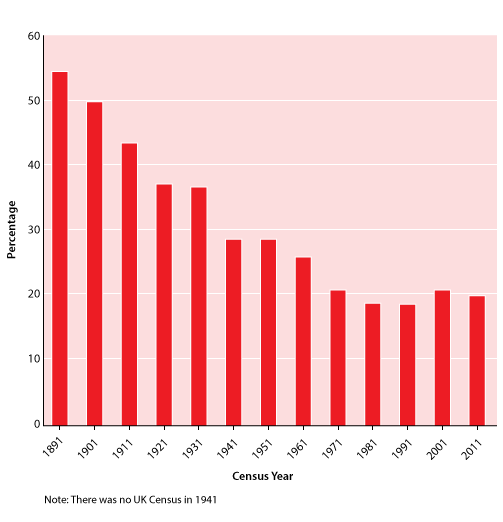 Figure 11 Percentage of Welsh population able to speak Welsh, 1891–2011End of Figure6.1.3 The Welsh language and political nationalismThus, in 1925 when a small group of nationalists – none of whom were professional politicians – established Plaid Genedlaethol Cymru/the Welsh Nationalist Party, one of its main aims was the promotion of the Welsh language and culture. The founders of this new political party were mainly middle-class professionals – teachers, ministers and lecturers – and the Welsh language was central to both their personal and working lives. The party aimed to secure Welsh self-government, including (by 1932) membership for Wales in the League of Nations, and to promote Welsh culture and the Welsh language. Although the party was fully bilingual in its publications from the 1930s onwards, it was almost entirely Welsh speaking in its internal organisation and membership (Davies, 1983, pp. 179–86). Most of the members were inspired primarily by their concern for the Welsh language and its preservation in the face of the external factors that were undermining it, deriving from Wales’s lack of autonomy within the British state. The Welsh Nationalist Party had little electoral impact in its first two decades and could be characterised as more of an intellectual and cultural movement than a political party. However, its character began to alter dramatically from the mid-1940s as Plaid Cymru (the Party of Wales) began its transformation into a political party, contesting both parliamentary and local elections across Wales with the intention of gaining political power as the means to its goal of full Welsh self-government. As Plaid Cymru became more embedded in mainstream political activity, the promotion of the Welsh language, while remaining a central tenet, became less predominant in party concerns. Nevertheless, the language continued to be a major source of inspiration for many party activists. One individual I interviewed in 1977, a prospective parliamentary candidate for Plaid Cymru and mainly active as a political – rather than a cultural and linguistic – nationalist, told me: ‘Without the language, the mainspring would go out of my motivation. Welsh freedom would still be worth working for, but I would not be as passionate about it’ (Davies, 1989, p. 44). The deep connections between language and identity mean that language can be an important source of inspiration and means of recruitment of nationalists if the achievement of political autonomy is seen as necessary for the protection, indeed the survival, of the language. Furthermore, the Welsh case suggests that this is not limited to speakers of the language. Many non-Welsh speakers have also embraced the nationalist cause primarily because of the language issue, arguing that they were deprived of the language themselves as a result of the linguistic oppression of Wales by the British state. They may try to reclaim the language – for themselves, through learning it as adults; for their children, through their support for the Welsh-schools movement; and/or for their nation, through political activism to achieve Welsh self-government Start of ActivityActivity 16Start of QuestionThe following two excerpts illuminate what the Welsh language has come to mean to some who are not first-language Welsh speakers. Extract 4 is by the Anglo-Welsh poet and Welsh nationalist, Harri Webb, who was raised in Swansea and learned Welsh as an adult, adopting the Gwentian dialect he had heard while working as a librarian in Dowlais. Extract 5 is from an essay, ‘Coming home’, by the academic Sylvia Prys Jones, who was born in England and moved with her family to Cardiff when she was ten. Regarding each extract, what are the author’s reasons for learning Welsh? How does each of them connect language with personal and national identity? Start of ExtractExtract 4Start of VerseThe Old LanguageThey called us, shyly at first, those wordsThat were and were not ours.They whispered in names whose meaningWe did not know, a strange murmurLike leaves in a light wind you hardly feelStirring the autumn wood of memoriesThat were and were not ours.We did not stop to heed, nor pause to wonder.But we could not escape them, they were alwaysAround us, whispering. Did they croonA crazed witless song, a bad spell,Voices crying out of an old dark wood?Some shuddered, fled, stumbled.Others listened.Suddenly we knew, understoodWhose voices these were, knewWhat they had been telling us all the time:Our true name;And the dead leaves turned into a shower of gold.End of VerseWebb, 1995 [1963], p. 60End of ExtractStart of ExtractExtract 5 ‘Coming home’At secondary school I studied Welsh, French, Latin and Greek ...But it was Welsh which captured my interest, for it represented not just a language but an identity. I was a shy, diffident teenager: ... The Welsh language gave me roots and a sense of direction, and also set me apart from the crowd. I became a fervent Welsh nationalist. ...The strange aspect of this Welshness was that it was almost entirely an inward experience, a strange romantic notion in my imagination. ... My Welsh nationalism ... had no political content. I had little grasp of political matters, and even less interest. ...Looking back at that period of fervent nationalism makes me blush, bearing, as it did, little relation to the Wales of reality. I knew little of the geography of Wales ... I knew less of the people, of their struggle for survival and the preservation of their language. My Welshness was largely ‘psychological’: less of a response to the real, historical Wales than to a dim unperceived need within myself. ... But even now, as I wince in memory, I wonder whether it was such a bad thing. ... Is it a crime to want to belong, to be a part, to have roots? And if, in the process, we chance upon something of such immeasurable worth and beauty as the Welsh heritage, so much the better. Source: Jones, 1992, pp. 6–7End of ExtractEnd of QuestionEnd of Activity6.2 Welsh language and nationalismImportant as the Welsh language has been as a source of inspiration for nationalists, this is far from being the only contribution the language has made to the nationalist movement. Although the percentage of Welsh speakers declined through most of the twentieth century, the language became an ever more important basis for the movement. The actions of the British state, as it expanded and consolidated its hold over its territory, resulted in Wales entering the modern period with no institutional distinctiveness from England. All administrative, legal, educational and other differences between Wales and England had been eliminated. Welsh identity was based virtually entirely on cultural differences, most obviously the Welsh language. 6.2.1 Welsh language activismBeginning in the late 1940s, the Welsh Nationalist Party undertook a gradual transformation from acting primarily as a cultural movement to behaving like a conventional political party. Under the leadership of Gwynfor Evans, Plaid Cymru (as it was known from the 1950s) devoted itself to contesting elections for the Westminster parliament and for local government, with the goal of eventually winning self-government by constitutional means. However, progress was slow and by the early 1960s many members were disillusioned by their lack of success. Then in February 1962, Saunders Lewis, one of the party’s founders and its president from 1926 to 1939, gave a radio address, ‘Tynged yr Iaith’, that was to have a profound effect on the nationalist movement. In his lecture, he reversed his earlier position that achieving self-government was the first priority and called for direct action and civil disobedience to win official recognition for the Welsh language in Wales. This speech was an attempt to move Plaid Cymru away from what seemed at the time to be its completely futile electioneering. However, the effect was not to sway the party but rather to inspire a group of younger members to establish a new campaigning organisation, Cymdeithas yr Iaith Gymraeg (the Welsh Language Society). The Society’s first campaign was to establish the right to court summonses in Welsh, and they began their activities in February 1963 with a sit-down demonstration blocking Trefechan Bridge leading into Aberystwyth. The intent was to elicit summonses that could be refused for being in English. However, none were forthcoming, and it was not until 1966 that a member was arrested for refusing to display an English-only motor vehicle tax disc. The Society’s major campaign in the late 1960s and 1970s was for bilingual road signs. This campaign, in which Cymdeithas members first painted out English-only signs, then later began to remove them entirely, attracted a great deal of negative publicity and also produced a large number of arrests over many years. Even so, as you will see, if judged by either government response or by its impact on Welsh society, it was a very successful campaign. Prior to the appearance of this form of language activism – non-violent direct action against property – there had been no response by government to decades of more conventional political activism. The only significant legislation on the language had been the Welsh Courts Act 1942, which had allowed Welsh speakers to give evidence in Welsh if they considered they were at a disadvantage using English. However, shortly after the Trefechan bridge demonstration, the government appointed the Hughes Parry Committee to enquire into the language’s legal status. The committee’s report resulted in the passage of the 1967 Welsh Language Act, which provided ‘equal validity’ for the Welsh language, basically that things done in Welsh in Wales had the same legal status as things done in English. While it was an important step forward in terms of official recognition of the Welsh language, the Act was limited in its applicability and had no mechanism to compel adherence to the principle of equal validity. Nevertheless, the Bowen Committee, which was set up early in the 1970s to consider the issue of bilingual road signs, cited equal validity as the primary reason for recommending bilingual road signs (with Welsh given priority) throughout Wales. The subsequent appearance of Welsh/English road signs, albeit gradual and often disputed, gave official recognition, publicly displayed, not only to the Welsh language but also to the existence of a distinctive Welsh identity. Many non-Welsh speakers also regarded this public display of the Welsh language as an affirmation of their Welsh identity. Recent research into changes in family life in Swansea between the 1960s and the start of the twenty-first century found many instances of a greater self-confidence in assertions of Welsh identity, and two interviewees made explicit references to Welsh road signs (Davies et al., 2006, p. 46). One said: ‘When I come over the Severn Bridge and I see the signs in Welsh, I’m happy.’ And another told us: Start of QuoteI’m Welsh and I’m proud that I’m Welsh. When I go over to England, because I mean I do travel around the country, when I go across to England, I say uh, that’s England, but as soon as I come to it, I say yes I’m home. As soon as you see that Welsh sign you’re home. Yeah. Very important that I’m Welsh. I mean I don’t speak Welsh. End of QuoteThe focus of Cymdeithas yr Iaith campaigns changed as different issues gained prominence. In the 1970s they concentrated on acquiring a Welsh-language television service using techniques such as climbing television masts to prevent broadcasting. This campaign was the only one in which they were joined officially by Plaid Cymru, which orchestrated a campaign of civil disobedience in 1980 when nearly two thousand people refused to pay their television license fee and Gwynfor Evans announced his intention to fast to the death unless the fourth channel, which was being set up at that time, was made a Welsh language channel in Wales. During the 1980s and into the 1990s, Cymdeithas yr Iaith concentrated on two areas: (i) the perceived threat to Welsh-speaking communities from the conversion of housing stock to holiday homes and second homes; and (ii) the need for a new Welsh Language Act. We will return to the first of these a bit later. For the quarter of a century following the passage of the 1967 Welsh Language Act campaigners worked to realise the promise of equal validity in a variety of contexts, such as provision of bilingual road-signs and official forms in Welsh and recognition of the right of individuals to correspond with public bodies in Welsh. As the Act’s shortcomings became all too apparent, demands for a new Act increased. The Act that was eventually forthcoming, the 1993 Welsh Language Act, provided that Welsh and English should be treated ‘on a basis of equality’ in the judicial system and in public administration, although the meaning of this ‘basis of equality’ was not fully clarified and was subject to considerations of practicality. The Act did not declare Welsh to be an official language in Wales despite the support for such a measure. But it did establish a mechanism to ensure that its provisions were carried out: the advisory Welsh Language Board became a statutory body with powers to oversee the development by public bodies of required Welsh language schemes to treat Welsh and English on a basis of equality. The Welsh Language Board was abolished in 2012 and its duties divided between the Welsh Language Commissioner and the Welsh Government. 6.2.2 The Welsh language and Welsh institutionsAs we think about the activities and accomplishments of Cymdeithas yr Iaith Gymraeg and other language campaigners over the past decades, we can see that the language played a much more extensive role in the nationalist movement than simply as an inspiration for activists, important as this may be. The Welsh language provided an officially sanctioned recognition of Welsh distinctiveness for the first time since the sixteenth century. Furthermore, it became one basis for creating an institutional infrastructure within Wales, again something that had not existed for centuries. One area in which the language was particularly useful in stimulating the development of distinctive Welsh institutions was education. In the years immediately after the Second World War, parents in several areas in Wales began to pressurise local authorities to set up Welsh-medium primary schools. Initially, these schools were intended to provide for children from Welsh-speaking homes in areas of Wales where the predominant language was English. However, comparatively quickly, parents who did not speak Welsh began to request that their children also be admitted to these Welsh-medium schools. Thus, although at first led by a Welsh-speaking, middle class, the movement soon drew support from non-Welsh-speaking and working-class parents. They were attracted by the demonstrated educational successes of the schools, the opportunity to restore to their children the Welsh linguistic heritage of which they felt deprived, and, from the 1980s, the lure of high-status jobs with a Welsh-language requirement in the media and in the constantly expanding government bureaucracy in and around the Welsh Office. By the early 1980s, many Welsh-medium schools had a majority of pupils from non-Welsh-speaking homes, and the class composition of the intake was representative of the areas in which the schools were located. In 2012, 33 per cent of maintained primary schools in Wales used Welsh as the main medium of instruction, and about 40 per cent of all pupils were fluent in Welsh at age 15. Since over one third of all children who were Welsh speaking came from homes where neither parent spoke Welsh, primary schools have played a major role in maintaining the Welsh language (Welsh Language Board, 1999, p. 2). Census figures for percentages of Welsh speakers in different age groups over the second half of the twentieth century show this clearly. Start of ActivityActivity 17Start of QuestionFigure 12 shows the percentage of Welsh speakers in different age groups from 1951 to 2011. If you look at age group 65+, you will see that the percentage of Welsh speakers has declined steadily from over 40 per cent in 1951 to under 20 per cent in 2011. Now look at each of the other age groups. For which groups has the decline been arrested? For each of these groups, when did the change to increasing percentages occur? Start of Figure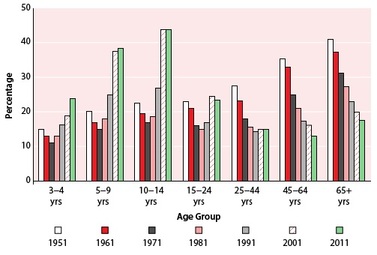 Figure 12 Percentage of Welsh population able to speak Welsh in different age groups, 1951 to 2011End of FigureEnd of QuestionView discussion - Activity 17End of ActivityThe Welsh Office was given control over primary and secondary education in Wales in 1970, and this enabled the growth of a professional elite of Welsh educationalists. Thus, when the Education Reform Act 1988 was introduced, this Welsh educational infrastructure exerted considerable influence on the new national curriculum being created by the Act. The strongest argument for special treatment for Wales under the Act was the special circumstances of Welsh-medium schools. However, Welsh educationalists had a broader remit than the Welsh-medium sector, and they secured a Welsh dimension to the curriculum in the form of two requirements unique to Wales – the Curriculum Cymreig (Welsh Curriculum), designed to incorporate teaching about the culture of Wales throughout the curriculum; and the study of Welsh as a first or second language in all schools in Wales. Looking again at Figure 12, you can observe the particularly large increases between 1991 and 2011 for groups containing individuals of school age (5–15). This is very likely an effect of ‘the place given to Welsh in the National Curriculum, especially as a foundation subject in English-medium schools’ (Welsh Language Board, 2003, p. 2). 6.3 NationalismNationalism is an ideology whose origins can be found in the processes of state building in Europe from the eighteenth century onwards. This ideology sees the world as naturally and rightly divided into nations, whose members share a national identity by virtue of such attributes as common history, language, religion and other cultural characteristics. Nationalism proclaims the right of every nation to its own political institutions, that is, each state ideally should contain only one national grouping. Why did nationalism appear when and where it did in human history? And how did national cultures and a consciousness of national identities arise? Most who have tried to answer these questions have seen nations not as something natural about human society, simply waiting to be discovered. Instead, they were created as the response to a specific set of requirements, the needs of emerging industrial capitalism for a homogeneous and mobile labour force. Ernest Gellner (1983) argued that states introduced mass education to produce such a labour force. The content of this education was created by building on an arbitrarily selected local ‘folk’ culture. This became the national ‘high’ culture and the basis of national identity, and in the process it displaced the variety of different ‘folk’ cultures that existed within the state’s boundaries. Thus, as Gellner (1983, p. 55) remarked, ‘It is nationalism which engenders nations, and not the other way round’. 6.3.1 Varieties of nationalismAlthough nationalism arose at a particular time and place in response to a specific set of historic circumstances, it has proven to be highly adaptable and effective as the basis for popular political mobilisation in many different contexts. Gellner’s ideas are better at explaining the origin of nationalism than they are at accounting for the impetus behind the many varieties of nationalism that have since emerged. Thus, his portrayal of national cultures as artificial inventions is contradicted by the perpetuation of a distinctive Welsh identity, which became the basis for a nationalist political movement, centuries after Wales’s incorporation into a British state that was hostile to Welsh culture. Although the many varieties of nationalist movements that have arisen appeal to the same ideology, there are large differences between them, reflecting the different contexts in which these movements developed. Start of ActivityActivity 18Start of QuestionRead the following extract by James Kellas about different forms of nationalism. Notice where he places Welsh nationalism in his typology. As you read about the characteristics of different nationalist movements, make a list of them and of the ways in which these movements differ from one another. Start of ExtractExtract 6 Classical European nationalism[T]he ideology of nationalism seems to have originated in Europe. ... But this nationalism, even within Europe, was divided into a ‘western’ and an ‘eastern’ form. The ‘western’ nationalism was ethnically ‘inclusive’ in that it was based on a ‘social nation’ which could encompass more than one ethnic group. It was essentially about the cultural homogeneity of the state, and the common citizenship of those sharing that culture. ‘Eastern’ European nationalism, on the other hand, was ethnically ‘exclusive’ and was focused on the nation as a community of common descent, language, and religion. ... The forms taken by nationalist movements in Europe set the pattern for nationalisms throughout the world. The inclusive nationalisms were more liberal and democratic, and did not engage in genocide, transfers of population, etc. The exclusive nationalisms were intolerant and often led to authoritarianism. ... Unification movementsThe unification of the German nation and of the Italian nation in the late nineteenth century was accomplished through war and conquest of existing states. ... This type of nationalism is also called ‘Risorgimento’ (rebirth) nationalism ... and it combined the aim of national unification with liberal ideals of democracy and freedom from oppression ... National secession movementsIn most cases, nationalism led to the break-up of existing states, not their joining together in one large ‘nation-state’. So nationalist movements in Ireland, Greece, Poland, Serbia, and Norway, for example, achieved independence for their nations by breaking away from Britain, the Ottoman Empire, the Russian Empire, the Austrian Empire, and Sweden, respectively, Today, national secession movements are still active in Europe: in Scotland, Wales, the Basque country, Corsica ... Integral nationalismIntegral nationalism differs from ‘risorgimento’ nationalism in its belief that one’s nation is superior to all others, and may even be the result of biological natural selection. ... Integral nationalism is an absolutist ideology (the absolute loyalty to the nation is demanded), and in politics is clearly linked to totalitarian, Fascist, and Nazi forms of government. Colonial nationalismIn the European colonial empires ..., a nationalism developed among the European settlers, which led to the independence of the colonies from the mother country. ... Anti-colonial nationalism... The emergence of indigenous ‘national liberation’ and anti-colonial movements in the British Empire corresponded with the spread of nationalist ideology from Europe ... Given the existing colonial state structure at independence, the nationalists of the new ‘nation-states’ had to preserve boundaries which reflected the boundaries of colonial power rather than cultural or national divisions. Thus ‘nation-building’, irredentisms [nationalisms that make claims on the territory of other states], and secessions were permanently on the agenda of nearly all these new states. Now nationalism did not usually mean anti-colonialism ... Instead it meant interethnic disputes, communalism, and sometimes genocide. Kellas, 1991, pp. 73–7End of ExtractEnd of QuestionEnd of Activity6.3.2 The nature of Welsh nationalismKellas begins by making a distinction between ‘western’ and ‘eastern’ forms of nationalism. His ‘western’ form of nationalism is essentially the same as what we have referred to as ‘civic’ nationalism, an inclusive social movement with national ‘belonging’ based in citizenship. Both Plaid Cymru and Cymdeithas yr Iaith advocate this type of nationalism. ‘Civic’ nationalism can be contrasted with ethnic nationalism, where ‘belonging’ is understood in terms of some form of common descent, which may be genetic or may simply mean a shared history. Cymuned is usually taken to advocate a form of ‘ethnic’ nationalism. As with all typologies, there is often a degree of overlap between categories. For example, shared culture is important for both civic and ethnic nationalism but is treated differently by them. For Cymuned, the Welsh language is the defining characteristic of the Welsh nation, to the extent that if the Welsh-speaking communities were to disappear, so too would the Welsh people ‘cease to exist’, an outcome Cymuned regards as ‘ethnocide’ (Cymuned, 2003, p. 5). Cymuned has rejected charges of racism and welcomed in-migrants, ‘who learn Cymraeg [Welsh] and become part of the community ... from all nations (including England) and all races’, seeing them as ‘enriching a multi-racial Welsh-speaking society’ (Cymuned, 2003, p. 7). Nevertheless, there is an exclusivist element in the suggestion that only Welsh speakers can truly claim Welsh identity, and this underlies much of Plaid Cymru’s disavowal of the group’s position. In the previous extract you saw that Kellas characterises Welsh nationalism as being a type of ‘national secession’ movement, an inclusive movement in that ‘the existing citizens of a territory were acceptable as members of the nation’ (Kellas, 1991, p. 73) and one example of many such movements that have arisen within a liberal democratic tradition. However, other types of nationalism – and in particular what Kellas calls ‘integral nationalism’ – have different characteristics: illiberal; autocratic; intolerant; racist. Thus, Welsh nationalists have had to face accusations from political opponents of ‘narrow nationalism’, and even ‘racism’ and ‘fascism’, which largely stem from a failure to acknowledge the very broad range of movements coming under the nationalist label. We now turn to an examination of some aspects of Plaid Cymru’s political philosophy and policies in order to characterise more fully the nationalist movement in Wales. Nationalism and internationalismWelsh nationalism was a product of the radical politics and socialist ideals that developed in Wales during the early decades of the twentieth century. The political importance of Welsh identity was an integral part of this context – Keir Hardie, the first independent Labour member of parliament from Wales, was a supporter of Welsh national identity and campaigned for Welsh home rule. In the years just prior to the First World War, several prominent members of the Independent Labour Party (ILP) tried to create a separate Welsh ILP, and although unsuccessful, continued to advocate a union of nationalist and decentralist socialist ideals (Davies, 1983). Some of them would become members of the Welsh Nationalist Party after its establishment in 1925. The distinctiveness of the Welsh Nationalist Party lay in its emphasis on the Welsh language and culture, and in its independence from any British political party. But the party could not be accused of being ‘narrow nationalist’ in outlook. At the first of their annual summer schools in 1926, party president Saunders Lewis addressed directly the issue of nationalism versus internationalism. In his lecture entitled ‘Egwyddorion Cenedlaetholdeb’ he maintained that ‘the thing that destroyed the civilization of Wales and ruined Welsh culture, that brought about the dire plight of Wales today, was – nationalism’ (Lewis, 1975, p. 5). His argument was that the concept of nationalism that arose during the period of European state formation was materialist and based entirely on force. He advocated that Welsh nationalism should be inspired by an earlier principle, when an acceptance of an international authority, that of the Christian Church, across Europe was combined with respect for a diversity of cultures. Lewis then proceeded to argue that the recently established League of Nations was ‘an attempt to loosen the hard chains of material nationalism’ (Lewis, 1975, p. 9) and advocated that one of the conditions of Welsh self-government be a seat in the League of Nations. Nationalism and socialismThere was a socialist element among Welsh Nationalist Party members from its foundation, although they were less prominent among the leadership. Kate Roberts, a member from 1926 onwards and a close associate of Saunders Lewis, explained her initial refusal to join: ‘as I am a Socialist I really cannot reconcile myself with his [Lewis’] ideas. Personally, I see no difference between doffing one’s cap to an English merchant and doffing one’s cap to our old Welsh princes’ (Davies, 1983, p. 124). In the 1938 party conference, a group of university students from Bangor challenged Saunders Lewis’s proposed social programme, arguing that the party’s philosophy was in essence socialist and that this should be acknowledged in order to win over Welsh socialists for the goal of Welsh self-government. The rejection of their motion in favour of Lewis’s concept of perchentyaeth may have been less a rejection of socialism than a reflection of the great personal respect for Lewis among the membership (Davies, 1983, pp. 104–5). Regardless of this rejection of the label socialist, the party’s primary spokesperson on economics during their first two decades, Dr D.J. Davies, was a former member of the Independent Labour Party and developed party economic policy based on his socialist vision. Plaid Cymru began to move toward an explicit socialist position in the 1960s when an infusion of a new type of member began to affect the party. These new members were products of the educational opportunities created by the post-Second World War welfare state for working-class people; many were young, non-Welsh speaking and from the industrial areas of south Wales. Although most came from families and communities that were traditionally loyal to the Labour Party, they rejected Labour for what they regarded as its betrayal of socialism. One party member from a Valleys constituency, interviewed in 1977, said he had joined Plaid Cymru as a teenager in the mid-1960s. Start of QuoteMy generation began to realise that all this tremendous loyalty to Labour had got us nowhere in our area and had got Wales nowhere as a whole ... We suspected Labour not just on practical grounds, that they had not delivered on their promises, but also on ideological grounds that they were not a true socialist party ... We chose nationalism as the best way to pursue socialist ideals. (Davies, 1989, p. 72)End of QuoteBy the early 1970s the socialist direction, not just of Plaid Cymru but also of the language movement, was beginning to be acknowledged by some intellectuals on the left. Start of ActivityActivity 19Start of QuestionRead the following extract by Raymond Williams from his review of Ned Thomas’s book, The Welsh Extremist, on the Welsh language and the language movement, published in 1971. What do you think were Williams’s reasons for changing his view of Welsh nationalism as parochial and conservative to seeing it as a part of ‘a cause better than national and more than international ... a very general human and social movement’ (Williams, 2003 [1971], p. 3)? Start of ExtractExtract 7I used to think that born into a Border country at once physical, economic, and cultural, my own relationship to the idea of Wales was especially problematic. But I now see, from Ned Thomas, among others, that it was characteristic. I remember focusing first on the powerful political culture of industrial South Wales: in the first half of this century one of the major centres of socialist consciousness anywhere in the world. But the necessary movement from that kind of centre was into a larger society. ... But there was always another idea of Wales: the more enclosed, mainly rural, more Welsh-speaking west and north. For me, in the beginning, that was much more remote. ... In the last decade especially ... another idea of Wales, drawn from its alternative source, has come through in the campaigns of Plaid Cymru and the Welsh Language Society. The relation between these two phases has been especially difficult. Many English Socialists, and many Welsh Labour Party people, have seen the later phase as a marginal or romantic irrelevance, or as worse. ‘Nationalism means Fascism’, somebody said to me angrily. He is especially the kind of man who should read Ned Thomas’s book. For the strange thing is this: that through its radical emphasis on identity and community, and in its turn to popular campaigning, to demonstrations and to direct action, this new Welsh movement ... has come through as part of the new socialism and the new thinking about culture ... ... [I]t seems to be true that in late capitalist societies some of the most powerful campaigns begin from specific unabsorbed (and therefore necessarily marginal) experiences and situations. Black Power in the United States, civil rights in Ulster, the language in Wales ... Williams, 2003 (1971), pp. 3–4End of ExtractEnd of QuestionView discussion - Activity 19End of ActivityIn the early 1980s, Plaid Cymru officially incorporated socialism into the party’s aims, while still rejecting the state socialism it associated with the Labour Party. A Commission of Inquiry into the future of the party defined its political stance as ‘decentralist socialist’. However, some in the party remained concerned about the contradictions between decentralism and socialism and, in a minority report, Phil Williams argued that government functions should be conducted at as low a level as feasible without undermining ‘the basic equality of individuals and communities within society’. Thus, socialism and decentralism could be combined, ‘but when the two principles contradict it is to socialism that we should give our highest priority’ (Plaid Cymru, 1981, p. 111). Green nationalismPhil Williams’s minority report was grappling with an issue similar to that raised by Raymond Williams – the relationship between different levels of social organisation and their associated cultural meanings. Raymond Williams identified with a new form of socialism, the New Left, composed of broad social movements (the women’s movement, Black Power, the Welsh language) yet rooted in the particularities of locality and common interest. Another social movement, the ecological movement, became increasingly prominent from the 1980s, advocating a similar blend of global awareness and local action. Phil Williams, who had been one of the young ‘non-traditional’ recruits to nationalism in the early 1960s and whose ideas had a major influence on Plaid policy over four decades, was among the first to press the party for action on green issues. He persuaded the 1983 Conference to establish a working party on ecological and environmental issues. This policy area came to be particularly closely associated with west Wales as a result of the agreement between Plaid Cymru and the Green Party to field a joint candidate for the constituency of Ceredigion and Pembroke North in the 1992 general election. This decision produced a victory for Cynog Dafis, who became the fourth Plaid MP and the first Green MP at Westminster. The agreement with the Green Party held until 1995 and was instrumental in getting some environmental measures through parliament. After his election to the National Assembly in 1999, Phil Williams continued his work on the problem of climate change, arguing that Wales could contribute significantly to action to reduce global greenhouse gas emissions. In a speech to the National Assembly in May 2000, he described climate change as ‘the overriding imperative of global politics and ... the most important single issue since the 1980s’. As a professional physicist, he felt obliged to convey the ‘sense of reasoned, responsible panic’ of key environmental scientists. At the same time, he detailed actions by the National Assembly for Wales that, he maintained, would make a genuine contribution to addressing the crisis. Speaking as a nationalist, yet recognising the necessity of international cooperation, he concluded: Start of Quote[A] though no single parliament has the power to solve the problem globally, this Assembly, with the exception of the climate change levy, has all the necessary powers to ensure that Wales plays not only its full role but perhaps a leading role. That is my dream. (Williams, 2004, p. 62)End of Quote6.3.3 Nationalism under devolutionPlaid Cymru’s agreement in the 1990s with the Green Party confirmed the party’s ability to appeal to a constituency with a high proportion of incomers and non-Welsh speakers, not regarded as their natural supporters. It also signalled Plaid’s willingness to work with other political parties to achieve common goals. Both factors were instrumental in the party’s establishing itself as a ‘civic’ nationalist movement, and contributed to its finally achieving a degree of political power in a Welsh government under devolution. The establishment of the National Assembly for Wales has had two major effects on the nationalist movement. In the area of political nationalism, Plaid Cymru moved from being a tiny minority at Westminster to the second largest party in the National Assembly in the first elections in 1999. This signified a substantially altered position for nationalism within Welsh political life. And indeed the subsequent decade was marked with the movement of all political parties in Wales toward more ‘nationalist’ positions, including even the Conservative Party in Wales, which came to support the extension of the powers of the National Assembly to include legislative powers. Furthermore, after the 2007 elections, all other parties engaged in negotiations with Plaid Cymru as a potential coalition partner in government, and a coalition was eventually agreed with the Labour Party which lasted until the Assembly elections in 2011. This set of events, legitimising the role of the ‘nationalists’, demonstrated that Plaid Cymru had finally achieved acceptance within the mainstream of Welsh politics. In terms of Welsh national identity, the creation of a democratically elected representative body provided a historically new basis for Welsh identity. The National Assembly for Wales strengthened Welsh identity in a number of ways: it became an important focus for lobbying and protest, being more accessible than Westminster and (in spite of the limitations on its powers) more relevant to the concerns of Welsh people. It also encouraged the development of civil society in Wales, making explicit provisions – even setting up umbrella organisations – to establish channels of communication with Third Sector (i.e. non-profit, voluntary and non-governmental) organisations. Start of Figure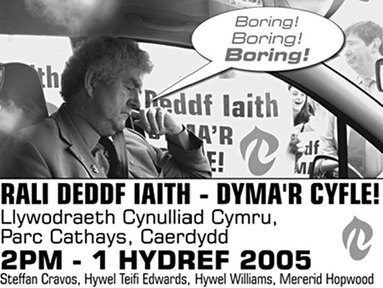 Welsh Language SocietyFigure 13 Cymdeithas yr Iaith poster, showing the then First Minister Rhodri Morgan. It is promoting a 2005 rally for a new language act (‘Language Act Rally – This is the Opportunity’), which was convened outside the Welsh Assembly Government headquarters in Cathays Park, Cardiff. End of FigureThese considerations bring us back to the relationship of language and national identity with which we began. What effect has the establishment of the National Assembly had on the Welsh language as a marker of Welsh identity? In 2003 the Welsh Government published its detailed Welsh language policy, Iaith Pawb: A National Action Plan for a Bilingual Wales. This was the strongest commitment ever by government to the Welsh language with the ultimate goal of creating ‘a truly bilingual nation ... where people can choose to live their lives through the medium of either Welsh or English and where the presence of the two languages is a visible and audible source of pride and strength to us all’ (Welsh Government, 2003, p. 11). However, the practical implications for the language remained disputed as serious reservations were expressed about the adequacy of provision for specific mechanisms and additional resources to enable implementation. 6.4 ConclusionLanguage and identity are closely associated. We use language to express individual personal identity and establish collective identities and solidarities. A distinctive national language can contribute to a nationalist movement as the main inspiration for activists – even those who choose to concentrate their activities in a more conventional political arena rather than in language campaigns. Nationalist movements vary widely from liberal democratic to intolerant autocratic. Most Welsh nationalist organisations (Plaid Cymru, Cymdeithas yr Iaith) advocate an inclusive ‘civic’ nationalism. A few organisations (e.g. Cymuned) reject civic nationalism, while still maintaining an anti-racist position.Plaid Cymru’s political philosophy has incorporated internationalism; socialism; and green nationalism.Post-devolution, Plaid Cymru became a mainstream political party and eventually a party of government. Other Welsh political parties moved closer to a ‘nationalist’ perspective. National identity was strengthened and legitimised, and the Welsh Government made a strong commitment to the Welsh language, but doubts remained about practical provisions for implementation. Language is intimately connected with the processes by which we establish and maintain our personal identities, as well as collective identities. National identity is one such collective identity for which language and language differences are important. The Welsh language has been important for Welsh national identity and for the Welsh nationalist movement in many ways. It has provided an inspiration for activists in the movement. Welsh has also been used to win official recognition for the Welsh nation by means of its public display (e.g. on signs) and use (e.g. by public services). And the language has been a basis for the establishment of specifically Welsh institutions (e.g. Welsh-medium schools). However, the Welsh language is under pressure from a range of social and economic processes, and disagreements about the appropriate way to respond to these pressures have led to conflict within the nationalist movement and to attacks from outside. Although there are many varieties of nationalism, and some of them are autocratic and intolerant, Welsh nationalism derives from a radical democratic socialist tradition within Wales and displays the concern with liberal democracy and egalitarianism characteristic of this tradition. The Welsh nationalist movement can be characterised as a democratic and inclusive form of ‘civic’ nationalism with a political stance that encompasses internationalism, socialism, and environmentalism. 7 Labour traditionsVery little that happens in Wales is predictable – certainly not the weather, the fortunes of the national sports teams or the economy. However, over the past hundred years or so, there has been one exception. If you were born any time after the First World War, you might not be able to plan a barbeque, place a safe bet on the outcome of a Welsh football match, or make predictions over the prospects of the Welsh economy, but you could, with some confidence, predict that Labour would win the majority of Welsh seats in any general election. From the 1920s onwards, the Labour Party dominated Welsh politics, winning the majority of parliamentary seats for the first time in 1923 and thumping its rivals with consummate ease on numerous other occasions (especially, as we shall see, in 1966 when the party won 32 out of 36 seats and again in 1997 when it won 34 out of 40). Unsurprisingly, historians, political commentators and sociologists, from inside and outside Wales, have become used to seeing Welsh politics through the red lens of ‘Labour Wales’. In popular discourse, ‘Labour Wales’ is associated with industrial south Wales, chapels, coal mines, terraced houses, working-men’s clubs, male voice choirs and the proud traditions of an industrial working class. The fact that many people in Wales did not vote Labour – around a fifth of Welsh voters regularly voted Conservative after 1918 – escapes the attention of many. So too has the fact that the image of ‘Labour Wales’ outlined above is misleading: Labour, and the Labour tradition, did exist (and enjoyed success) away from south Wales, in rural areas, and in ‘Welsh-speaking’ Wales. However, in 2009, ‘Labour Wales’ no longer seemed secure. Election results and public opinion suggest that the Labour tradition is on the wane. In the 2009 European elections, Labour captured just 20 per cent of the vote, following a disappointing performance in the 2007 Welsh Assembly elections when it captured only 32 per cent of the vote. In 2009, an opinion poll suggested that Labour could be on course to receive just 26 per cent of the Welsh vote in a general election, trailing behind the Conservatives (30 per cent) for the first time in the democratic era (Kettle, 2009). The problems facing Labour were summed up by the journalist Martin Kettle in The Guardian: Start of QuoteLet’s not mince words. If those figures are even approximately right, Wales would experience a political and existential earthquake ... it would massively challenge aspects of the way that many in Wales see themselves and their nation ... in the twentieth century, the electoral geography of Wales was predictable. Labour held the heavily populated old industrial south from Newport across to Llanelli and through the mining valleys ... but it is all to change now... (Kettle, 2009)End of QuoteIn practice Kettle was wrong: Labour received 36% of the vote in Wales in the 2010 general election, against the Conservative Party’s 26%. In the European elections in 2014, however, Labour’s share of the vote fell to 28% - with the Conservatives at 17% but also UKIP at 27.5%. 7.1 Labour’s ‘Welsh’ values (Andrew Edwards)7.1.1 Labour values and Welsh valuesA consequence of Labour’s domination of Welsh politics over the twentieth century and beyond is that, in popular political discourse, Wales is considered to be ‘Labour-land’. In attempting to explain Labour’s popularity, some have suggested that the Welsh have ‘Labour’ in their DNA. A great deal of Labour propaganda over the years has alluded to the ‘fact’ that the Welsh were, in some way, inherently socialist and had a particular set of values which made them receptive to Labour’s message and appeal, and to socialism. It is often assumed that the Welsh are more democratic, more liberal, more tolerant, more classless than people from many other areas of Britain. Start of ActivityActivity 20Start of QuestionPause a moment to think about ‘Labour’ values and different forms of Welsh identity and what some consider to be ‘Welsh’ values. Write down the answers to the following questions: Are there elements of the Welsh national character that help us to understand attachment in Wales to Labour and ‘Labour’ values?Is the Labour tradition better explained by understanding Wales’s social and economic experience?What are ‘Labour values’?End of QuestionView discussion - Activity 20End of Activity7.1.2 The Labour tradition in the 1980s and 1990sThe conditions which had helped mould the Labour tradition in Wales in the 1920s and 1930s almost disappeared in the last three decades of the twentieth century. The old Welsh industries which had helped sustain that tradition started to disappear. In the north, the slate industry fell into terminal decline in the late 1960s, devastating many local communities. In the south, coal mines and steel mills closed down with equally catastrophic social and economic consequences in the 1970s and 1980s. Unemployment in Wales reached 10 per cent in 1989 and peaked at 14 per cent in 1986. Of course, these are averages, with the picture much worse in many towns. Clearly, major political events in the 1980s – notably the 1984–1985 miners’ strike – had a devastating impact on ‘Labour’ communities but, ironically, these were not the constituencies that deserted Labour in the early 1980s. Steel and mining areas, as we have seen, were symbols of Labour strength and values. The occupations which once supported the Labour Party in vast numbers all but vanished. Economic change was matched by challenges to old ideas and social structures and by the appearance of new injustices and inequalities, as well as new expectations. In many parts of Wales, the Labour tradition was threatened by competition from a cultural and political nationalism and from a popular brand of conservatism. At British level, the party was torn apart by bitter disagreements over policy. Start of Figure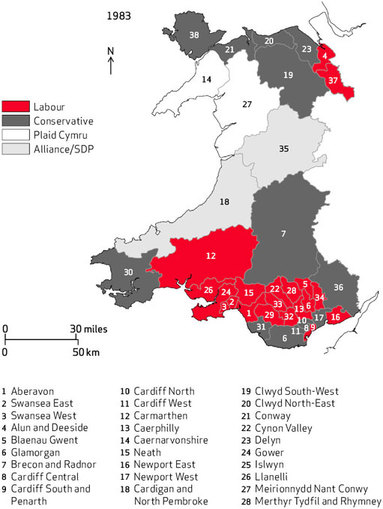 Jones, 1999, p. 176Figure 14 Electoral map of Wales, 1983End of FigureThe crisis facing Labour in Wales was highlighted in the 1983 general election when the party’s Welsh vote fell to under 40 per cent for the first time in a generation. Figure 16 is a map of Wales following the 1983 general election. Start of ActivityActivity 21Start of QuestionCompare Figure 14 above with Figure 15, below, showing Wales after the 1966 general election. Consider the reasons for the erosion of Labour’s support. Start of Figure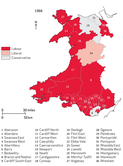 Jones, 1999, p.175Figure 15 Electoral map of Wales, 1966End of FigureEnd of QuestionView discussion - Activity 21End of ActivityStart of ExtractExtract 8I think that the point is worth making that the form of government we have now is infinitely better than we had before 1997 and in that sense I am proud of it. But that doesn’t mean it couldn’t be better. So the question is in what ways? I think we have improved governance in Wales ... there are a number of reasons why we had devolution, one of those clearly was the idea of the democratic deficit. There were others relating to the performance of public services and indeed the national question: identity and image and nation building. But the question that really resonated with the public during the 1990s was the question of the democratic deficit, the issue of the quangos, the issue of the Secretary of State, the issue of legislation going through Parliament. I think we have done that, I think that we do have a form of government now that, despite its imperfections, despite the sense of isolation that comes from its distant geography, I think we have opened up Wales. Davies, 2002, p. 3End of ExtractIt is important to stress that Davies was not alone in being won over to the positives of devolution.A commitment to devolution had been included in Labour’s 1992 election manifesto. When New Labour under Tony Blair won a landslide election victory in May 1997, devolution was again a manifesto commitment. Later in the same year Welsh voters were given the opportunity to claim devolution. In the referendum of September 1997, 50.3 per cent voted in favour. The margin of victory was hardly a ringing endorsement of the executive form of devolution on offer, but it was a substantial increase in the ‘Yes’ vote compared to 1979. The 1997 referendum campaign took place in a very different political atmosphere to that of 1979. While there were still many anti-devolutionists in Labour’s ranks in Wales, few spoke out against the measure, not least because they did not want to undermine the status and reputation of the first Labour government for eighteen years and to risk the wrath of those who had suffered during this long period of Conservative rule. The transformation in opinions over devolution were not due to a single reason, but to a variety of social, economic, cultural and political concerns. In the next section you will look at the development of the Labour tradition following the arrival of devolution. 7.2 Labour and devolution7.2.1 The Labour tradition and devolutionThe arrival of devolution in 1999 opened a new chapter in the history of Welsh Labour. Contrary to the fears of many nationalists, Labour has not ended up dominating the Welsh Assembly. The Assembly has 60 seats, some of which are allocated on a traditional ‘first past the post’ constituency basis, and others on a regional, ‘proportional representation’ basis. In the first three elections for the Welsh Assembly in 1999, 2003, 2007 and 2011 Labour won 27, 30, 24 and 30 seats respectively. Labour has thus failed, to date, to establish an overall majority in Cardiff. One of the defining features of the Welsh Assembly has been the advent of coalition government. In 2000 Labour secured control of the Assembly through coalition with the Liberal Democrats and, in 2007, a most unlikely (given the antipathy between the parties for most of the previous century) coalition with Plaid Cymru. From 2011 it has governed with no overall majority. As results for the first three Assembly elections demonstrate, other ‘radical’ parties have also performed well and, for the first time in over a century, the Conservative Party is responding to the challenges of contemporary Wales with a voice and a mandate which has a distinctively Welsh feel and with an agenda that is not unsympathetic to some ‘radical’ concerns (especially the need to preserve, and even extend, Welsh self-government). It is clear that devolution and coalition government have posed challenges for Labour. Among the positives for Labour (and, indeed, the other parties) in the first ten years of devolution has been the attempt to address the gender imbalance in Welsh politics. As a result of a policy that some call ‘positive discrimination’, Labour selection processes included all-women shortlists in many constituencies prior to the 1999 Assembly election. Partly as a consequence of this, in the first Welsh Assembly, 46 per cent of the seats were held by women; in 2003, this rose to 50 per cent. Before the 2007 election, the Welsh Assembly had 29 male Assembly Members (AMs) and 31 female. In 2003, the Welsh cabinet also had a female majority (5 out of 9 ministers). In May 2007, 47 per cent of AMs are women. In June 2014, one third of the Cabinet were women and 44 per cent of AMs – so there has been a decline in the representation of women in recent years. However, at Westminster 19.5 per cent of MPs are women and 20 per cent of Welsh MPs are women. Another benefit has been the continuance of a Welsh Labour tradition in attempts to construct a Labour agenda that is distinctively Welsh. When I think back to Morgan’s analogy of ‘red dragons’ and ‘red flags’ (the division of Labour Wales into de-centralist and centralist camps), I think it’s safe to say that the spirit of both has been awakened in Cardiff Bay. In the first couple of years of devolution, Welsh Labour struggled to break free from the shackles of the party’s London leaders. This was highlighted by the controversy surrounding Alun Michael’s term as First Minister between 1999 and 2001, when Michael was seen by media commentators, the party’s opponents and even some Welsh Labour members like Paul Flynn as Tony Blair’s ‘groupie’, or ‘poodle’ in Cardiff (Flynn, 1999, p. 44). Michael was also unpopular among many prodevolutionists because he had a record of being, at best, lukewarm on the question of devolution. However, after Michael’s resignation in 2001, his successor, Rhodri Morgan, attempted to mould a Labour agenda for Wales that is different to that in London. The whole point of devolution was that Wales could, if it wanted, develop policies that were different to those in other parts of the UK. The need for this approach was famously summed up by Morgan in December 2002 in what has since become known as the ‘clear red water’ speech. This highlighted a desire for Wales not only to be different, but also for Labour to draw on strands of its heritage and tradition. The extract below is an excerpt on the subject from a speech delivered in Cardiff in March 2003. Start of ExtractExtract 9The key point is that we organise ourselves and the values that we hold are shaped by this experience of living in relatively small settlements and medium sized villages, towns, valley agglomerates and cities. The consumerist approach to choice in public services that stresses differentiation may fit best the practicalities and the experience of those metropolitan settlements of a million or several million people that are a feature of counties that are urbanised in a different way to Wales. As an Assembly Government, we have given higher priority to the provision of high quality, community based, comprehensive secondary schools than we have to the development of a choice of specialist schools. This does not mean we area against choice and diversity ... it seems to me that our values and our geography lead us to stress the community basis of our schools ... involving parents, families and community groups in the life of the schools. Morgan, March 2003End of ExtractStart of ActivityActivity 22Start of QuestionConsider and note other areas of policy where the difference between English needs and values may be different to traditional Labour and Welsh values. For example, you could consider how policies on tourism in the rest of the UK may not always be conducive to Welsh needs. End of QuestionEnd of ActivitySo we have red dragons, red flags, and now red water as a means of defining what the Labour tradition is all about. We could actually portray Rhodri Morgan as a red dragon, someone who comes from the same sort of background as James Griffiths, a Welsh speaker, with sympathies for the culture and language of Wales, but also with clear socialist beliefs and tendencies and an unequivocal supporter of Welsh self-government. 7.2.2 The Labour tradition in twenty-first century WalesEarlier I talked about Labour identities and Welsh identities. One consequence of the Welsh Assembly is that discussions of ‘Welsh’ values and ‘Welsh’ political priorities have blossomed. In numerous political statements and speeches, the NHS and the assumed principles behind it have been ascribed a prominent role in an apparently distinct ‘Welsh way’. This assumed trajectory includes commitment to more communitarian and collective policies than in many other parts of the UK (Tanner and Michael, 2007, p. 38). Read Extract 10, from an article written by Duncan Tanner and Pam Michael, which builds on Activity 22 on Labour values and Welsh values. Consider how this extract corresponds with your own ideas. Start of ExtractExtract 10Few people can detect a neat transition from ‘English’ to ‘Welsh’ values upon entering Wales. Nevertheless, references to ‘Welsh values’ within policy circles and political debate are now common. During the campaign for devolution and since the establishment of the National Assembly for Wales, politicians have frequently appealed to ‘Welsh values’ as a distinctive marker and as a justification for policy deviation. Indeed, an appeal to ‘Welsh values’ has almost become a hallmark of true ‘Welshness’. It is much used by politicians seeking to establish their credentials as representatives of Welsh opinion and by central government ministers charged with managing Welsh affairs – perhaps especially where their own policies are not particularly distinctive or are tied by the policies of a UK-wide party. Thus on 26 November 2002 Peter Hain, newly appointed Secretary of State for Wales in the Labour government, duly assessed the National Assembly for Wales, declaring the need to protect ‘our very own and very special values in Wales ... Welsh values of community. Welsh values of caring. Welsh values of family life. Welsh values of mutual co-operation and mutual respect. Welsh values of democracy. Welsh values of internationalism. Welsh values of multi-racialism’ ... The innumerable references to Aneurin Bevan in political speeches ... and to the NHS, is part of a process through which populist history has become a powerful contemporary influence. For example, in 1998, Alun Michael, then Secretary of State for Wales, enunciated Wales’ special commitment to the principles of the NHS and adherence to the values articulated in the NHS in the preface to the policy document Putting Patients First: ‘None of the values enshrined in the NHS when Aneurin Bevan created it will be lost. The NHS in Wales will continue to be a truly national service available to all on the basis of need’... Swearing allegiance to Bevan’s legacy is an important political gesture in Wales. In an online opinion poll in 2005 to find the top 100 Welsh heroes, Aneurin Bevan beat allcomers, ahead of the charismatic 15th-century hero of Welsh resistance to English rule, Owain Glyndwr, the singer Tom Jones, and the ‘Welsh wizard’ and architect of state pensions, David Lloyd George. Tanner and Michael, 2007, pp. 39–40End of ExtractSo, reference to tradition and history is an important mechanism for allowing the current crop of Labour politicians to develop a message that has resonance, allowing them to communicate ideas and values that ordinary people can engage with and understand. Labour has tapped into its heritage and traditions in other ways. Under the coalition agreement with the Liberal Democrats in 2000, policy priorities included the abolition of prescription charges and dental charges for over-60s, free school milk, free travel for pensioners and educational reforms. It is no exaggeration to suggest that these policies are not far removed from the priorities of radical political parties in Wales a hundred years ago. When Wales became the first and only country in the UK to have free prescriptions in 2007, this was another example of radical attempts to pursue a distinctive socialist agenda in Wales and one with long-standing resonance. Of course, developing policies around devolution has presented numerous problems and challenges. As has always been the case, the merits and demerits of devolution have continued to divide opinion in Labour’s ranks. As I suggested earlier, the establishment of a Labour/Plaid Cymru coalition government, marked by the publication of the One Wales policy document in 2007 was a major achievement and a landmark in the history of the radical/Labour tradition in Wales (especially as this was an alliance unthinkable in the 1970s and unlikely in the 1980s and 1990s). Across the political spectrum in Wales there are people determined to see devolution succeed, and determined that it does so in a way that does justice to the history, traditions and cultures of Wales. But there are still those who (like Bevan sixty years ago and Kinnock in the 1970s) see devolution as a waste of time and a waste of money. When, in 2003, the Richard Commission was looking into the possibility of extending the powers of the Welsh Assembly, it took evidence from a number of individuals and bodies in Wales. Among the individuals was the Labour MP Llew Smith, one of the few no campaigners in 1997 to receive significant media attention. Extract 11 comes from Smith’s evidence to the Commission. Read the extract and note why Smith remained reticent about the value of the Welsh Assembly. Start of ExtractExtract 11Are we, for example, to accept that the NHS in Wales is run more efficiently than in England, since many of the powers have been devolved to Cardiff. Do we accept that Wales is any less a quango state since the establishment of the Welsh Assembly? No. Is there anything fair about and Assembly continuing to subsidise one of the richest areas in Wales, in Cardiff Bay, at the expense of some of the poorest communities? Has the Assembly benefitted those deprived communities in a way which a Labour government would have failed to do so? No ... To save any further embarrassment for the Welsh Assembly, I will refrain from providing any other examples, but there are many ... other than a ‘bonfire of the quangos’, the other claim made by Ron Davies and supported by the ‘Yes’ campaign was (that) £20 million would amply fund a democratically elected and accountable Welsh Assembly and with a lot to spare. This money ... will obviously not be sufficient ... the ridiculous claim that £20 million would fund the Welsh Assembly was highlighted by Jim Pickard in the Financial Times (8/3/02) when he revealed that ‘government officials have admitted that the annual running costs of the Welsh Assembly are now £148 million, more than double the £72 million spent in the last year of the Welsh Office ... The revelation makes a mockery of New Labour’s claim in 1997 that Welsh devolution would only cost an extra £15 – £20 million each year’. Smith, 2003, pp. 4–5End of ExtractAs had been the case in the 1970s, the costs of running an Assembly and its alleged failure in bringing democratic accountability are at the forefront of Smith’s concerns. For many, Labour’s disappointing performance in the 2007 Assembly elections was used as a rallying point to awaken Labour to the importance of its history and traditions. The emergence of movements and focus groups such as ‘Wales 20:20’ (a ‘think tank’ intended to prompt socialist debate) were formed to renew the Labour movement across Wales, remould Labour as a policy-driven organisation and help facilitate a wide-ranging and inclusive debate under what it calls the ‘democratic socialist’ banner in Wales. Among the most prominent activities of Wales 20:20 was the campaign to eradicate child poverty in Wales. Through such groups and movements, new Labour figures have emerged who see the Welsh Assembly as a mechanism for improving the lives of ordinary people living in Wales. One who fits this category is Huw Lewis, Labour’s Assembly Member for Merthyr, and Minister for Education and Skills. Lewis was active in Wales 20:20, reviewed the Welsh Government’s flagship anti-poverty programme ‘Communities First’ and wrote the Welsh Government’s plan to eliminate child poverty. Making what many saw as a bid for the leadership of Welsh Labour in 2009, Lewis talked of the need to rekindle the bonds which have always been part of the Labour tradition. Extract 12 is from a pamphlet published by Lewis and ‘Wales 20:20’ in 2009. You will notice that he argues for a rekindling of the bonds that have always been part of the radical Welsh Labour tradition. Start of ExtractExtract 12The Labour Party was created to represent the interests of progressive people organised in the workplace. In this respect little has changed – it is that group of people for whom we try to effect most change and who make up our most valuable resource in terms of members, thinkers and supporters. However, a growing dislocation between different branches of the Labour movement in Wales risks not just a weakening of these ties, but schism. There is something profoundly disturbing about the current relationship between the Labour Party in Wales and what should be its most natural of brethren – the Trade Unions and the cooperative movement. The latter have become the undervalued pair in the progressive triumvirate needed to drive Wales forward. Elsewhere in Europe, Trade Unions are the vanguard of policy creation in areas like health and safety and work/life balance – we need the same action and support in Wales. Genuine social partnership must be the cornerstone of a renewed Welsh Labour. Historically, co-operatives and the Unions have not just helped, or followed Labour in Wales, they have led on the policy agenda, and quietly through successful stand alone projects they continue to do fantastic work, but we have stopped recognising that and no longer progress common values from a common platform. This goes for all affiliates who make up the Labour family – Young Labour and Labour Students in Wales for example should be, as it once was, the training ground for new leaders and great Trade unionists of the future – these organisations are now undervalued, underused and underfunded. Lewis, 2009, pp. 14–15End of ExtractYou will probably have noted that the key feature of this extract is that Lewis sees a future for the traditional Labour Party/trade union alliance. You may also have made note of the way that he refers to the existence of a ‘Labour family’ in Wales. Other prominent Welsh Labour figures have been making similar calls for a revival of a Labour tradition which seemed to have disappeared. Among these has been Peter Hain, Labour’s MP for Neath, who was Secretary of State for Wales from 2002 and to 2008. Extract 13 is from a paper written by Hain. As you read, you will note how he views the Labour tradition, its values, and the changes that have occurred since the 1980s. Start of ExtractExtract 13Wales is a very different place compared with when I first came to live here 18 years ago, and has developed at a pace since Labour came to office in 1997, accelerating even further since the assembly began work in 1999 ... The communities in which the roots of Labour’s support and bases of activism were bred and sustained for generations are disappearing, increasingly fragmented with neighbours more strangers than family friends. The caring values which have for generations epitomised many Welsh neighbourhoods – especially in the valleys – can no longer be taken for granted. The large workplaces that were the heart of the old labour movement in Wales as elsewhere have all but disappeared. Trade unions – the bedrock of the old Welsh Labour – have steadily declined. Even under Labour, trade union membership in the workforce fell sharply by 13 per cent between 1998 and 2006 ... significantly greater than almost every part of Britain: four times greater than Scotland and three times the north-east. While public sector membership is high (68 per cent), private sector membership is very low (22 per cent). Just a third of all Welsh workers are trade union members today – though high by European standards, sharply down on the past. Solidarity and class have been eroded as the key voting determinants. The Labour vote traditionally passed down from parents and grandparents to children and grandchildren is no longer the binding glue of the Labour party’s electorate. Typically, young people encountered on the doorstep ‘don’t know’ or ‘don’t care’ or ‘won’t vote’. In traditional Labour areas in Wales where the older vote can be rock solid, the younger people are less likely to vote Labour or to vote at all. In the 2007 assembly elections fully 80 per cent of registered 18–34-year-olds did not vote; half of 18-24-year-olds knew nothing about the Assembly. Hain, 2008End of ExtractThe challenges Labour faces as it seeks to rekindle its traditional appeal in Wales are numerous. In the following extract, also from Hain’s paper, he notes that Labour’s traditional appeal will need to be remoulded to fit contemporary needs and aspirations. Start of ExtractExtract 14Alongside party renewal there are four ideological challenges facing Welsh Labour. First and above all, Welsh Labour must be the party for an aspirational Wales, and this means appealing both to ‘middle Wales’ as well as motivating our ‘traditional Welsh Wales’ vote to turn out in a way it has been increasingly reluctant to do. These constituencies are not at all incompatible: on the contrary, appealing to both simultaneously holds the key to a Labour revival, as was the case in 1997. Second, we have to win the argument for deepening devolution within Britain rather than as a bridgehead to separatism outside Britain. Third, we must not allow the nationalists to claim the Welsh language as their fiefdom: we must advance a positive vision for the language with a distinctive global perspective rather than the parochial one of Plaid and too many of their fellow travellers in Welsh public life. Where their instinct is to make Welsh speaking almost obligatory, ours is to ensure choice for all, Welsh and non-Welsh speakers alike. Fourth, we must claim authorship of a proud Welsh patriotism that is simultaneously British, European and internationalist, rather than separatist. Devolution for Labour was never about creating an inward looking, parochial Wales, or about satisfying that strand in Welsh society which is basically so insecure that it seeks to huddle with its back to the outside world ... Our citizens have quite different aspirations from 1997. The issues are no longer mass unemployment and collapsing public services. The modern Wales majority has different aspirations and different pressures. People now rightly expect to have not just any job, but a decent job with opportunity to progress; not just any school for their children but a high-achieving one; not just low hospital waiting times but high-quality personalised care; not just a roof over their heads but affordable housing to buy or rent; not just more police but better neighbourhood policing; not just reduced crime but reduced violence, reduced antisocial behaviour and more respect. And they are right to demand this of Welsh Labour. Hain, 2008End of ExtractIn the wake of Rhodri Morgan’s decision to step down as Welsh Labour leader and First Minister in 2009, the battle for the leadership of the party encapsulated the need for labour to re-ignite and rediscover its traditional appeal in Wales. The victor of that contest was Carwyn Jones, Labour’s AM for Bridgend. He promised that Labour would fight back to restore its electoral fortunes in Wales, renewing its traditional appeal in Wales through a commitment to public services and to ‘putting ordinary working people first’ (Jones, 2009). So, the challenges facing Labour in Wales are numerous. As Hain acknowledged, Wales has changed considerably from the one identified with the Labour tradition in the 1920s and 1930s. It is different, even, from the one that existed before devolution a decade ago. Labour needs to respond to the new challenges and new aspirations if the tradition is to survive. 7.3 ConclusionSome believe that symmetry exists between ‘Labour’ and ‘Welsh’ values.The harsh economic conditions of the 1980s, and the prolonged period of Conservative rule, re-kindled the devolution debate.Some politicians who had opposed devolution in the 1970s changed their minds over the issue around this time.Following Labour’s return to power in 1997, devolution was approved, but by a very small majority.In Welsh Assembly elections, Labour’s domination of Welsh politics has been secure.Since 2001, Labour has attempted to re-define its values, to meet distinctive Welsh needs.It is widely accepted that the Labour tradition has to adapt and change to meet the aspirations of twenty-first century Wales.In the course of this section, we have looked at the origins and development of a political tradition that has shaped Welsh politics and society for nearly a century. As we have seen, there was much more to the Labour tradition than simply the politics of the coalfield. The Labour tradition – a radical tradition – cut deep into the Welsh psyche, representing social, cultural, linguistic and political aspirations that often cut across boundaries based on social class. At times, as we have seen, Labour values and Welsh values were indistinguishable from one another, blurring contested notions of identity in different parts of Wales. I want to finish where we started, with the Martin Kettle article in The Guardian in September 2009. Kettle concluded his article by arguing: Start of QuoteMaybe this scenario is cast too dramatically ... any claim that Wales is a Conservative nation now – especially based on the support of fewer than one voter in three – is ridiculous. But the idea that it is still a Labour nation is increasingly ridiculous too. As Labour prepares to choose a successor to Rhodri Morgan, its admirable Welsh leader who is 70 this month, Welsh politics is changing fast. Land of my fathers no more. (Kettle, 2009)End of QuoteThe scenario need not seem so pessimistic. Labour representatives are alive to the challenges ahead. The party needs the personalities and the policies to re-invent or re-shape the tradition, to rekindle its relevance to ordinary people living in north and south, Welsh-speaking and anglicised, Wales. If it can do this, as optimists suggest, we may still be debating the merits of the Labour tradition in another half-century. 8 Political representationAnwen EliasPolitical representation is a core feature of any modern democratic system, organised around the core principle of rule by the people. This is because we periodically elect representatives who take political decisions, and implement policies, on our behalf. But political representation is also a very contentious issue. Political scientists and politicians disagree on key questions relating to the basic notion of political representation, such as who should be represented, who should do the representing, and what kind of representation is desirable. This section examines how some of these questions about political representation have been addressed in Wales. In particular, we will examine how concerns with the quality of political representation in Wales by the mid-1990s led to a major programme of constitutional reform – devolution – and the creation of a new democratically elected body, the National Assembly for Wales (NAW). Champions of devolution during the mid-1990s saw this as a process that would bring about a new form of politics in Wales, one that would be characterised first and foremost by its inclusivity. This section examines whether Welsh politics has in fact become more inclusive since then, and the degree to which devolution has enhanced the quality of political representation in Wales. 8.1 A history of political representation in WalesIn this section, you will begin by looking at how Wales has been historically represented within British politics, and why such a system of political representation was considered to be unacceptable by some groups in Wales. This will lead onto an examination of the growing demand for devolution for Wales during the 1960s and 1970s, and then again in the mid-1990s. The section concludes by examining the devolution plans put forward by New Labour in 1997, and the structure and powers of NAW created soon after. 8.1.1 Political representation in pre-devolution WalesHistorical overviews of political representation in Wales often make reference to an entry in the index of an early edition of the Encyclopaedia Britannica, where it was stated ‘for Wales, see England’. That Wales was referred to in such terms reflected the country’s thorough incorporation into the institutional, legal and administrative apparatus of the English state through legislation in 1536 and 1543 (the Acts of Union). The Wales and Berwick Act of 1546 stated that ‘in all cases where the Kingdom of England, or that part of Great Britain called England, hath been or shall be mentioned in any Act of Parliament, the same has been and shall henceforth be deemed and taken to comprehend and include the Dominion of Wales’ (Bogdanor, 1999, p. 144). This Act remained in force until 1967. In practice, however, Welsh interests have not been as completely subsumed under ‘England’ as is sometimes asserted. Of course, Wales has always sent representatives to sit in the House of Commons. But in addition to this, since the beginnings of the twentieth century successive governments in Westminster have recognised the necessity of treating Wales differently in certain policy areas. Areas including education, the Welsh language and agriculture, several Wales-specific bodies were established to tailor policies to specific Welsh needs, and to oversee their implementation in Wales. This amounted to a process of administrative devolution. By the 1950s no fewer than seventeen government departments had established administrative units in Wales. Henry Brooke was appointed the first Minister for Welsh Affairs in 1957, and a Welsh Office (headed by a Secretary of State for Wales) was established in 1964 in order to ‘express the voice of Wales’ in central government policy making (Bogdanor, 1999, p. 160). However, administrative devolution did not satisfy everyone. Since the late nineteenth century, certain groups and political parties have argued that this form of political representation is inadequate and insufficient. Let’s look in more details at some of these concerns with the quality of political representation in Wales. 8.1.2 Contesting political representation in WalesHistorically, several different groups have contested the system of political representation in Wales. For example, in 1925, Plaid Genedlaethol Cymru (later to be known as Plaid Cymru,) was established in defence of the Welsh language and to demand ‘freedom’ for Wales to decide on its own political affairs. Plaid Cymru, along with its Scottish counterpart, the Scottish National Party (SNP), played an important role in putting the issue of devolution onto the UK political agenda in the 1960s and 1970s. Partly in response to the growing electoral threat of Welsh and Scottish nationalism, the British Labour Party committed itself to a programme of devolution for new democratically elected bodies in Scotland and Wales. These plans were presented to Scottish and Welsh voters in a referendum in 1979. Start of Figure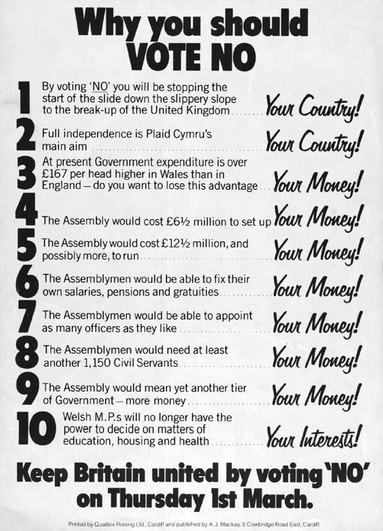 Llyfrgell Genedlaethol Cymru/The National Library of WalesFigure 16 ‘Why you should vote NO in the referendum’: the 1979 pamphletEnd of FigureStart of ActivityActivity 23Start of QuestionFigure 16 is a facsimile of a pamphlet summarising some of the main arguments put forward by opponents to devolution in the 1979 referendum on Welsh devolution. As you read it, consider how persuasive these arguments are, and what kind of arguments supporters of devolution might have made in response to these claims. End of QuestionView discussion - Activity 23End of ActivityThe concept of legitimacy is an extremely important term in politics, but it can be difficult to agree on a single definition of the term. One way of thinking about it is in terms of ‘rightfulness’ (Heywood, 2000, p. 29). So, for example, if we wanted to assess the legitimacy of a political system, we would want to know to what extent people living in that system think that the ways in which political decisions are taken are ‘right’. If a political system produces fair policy outcomes that are accepted and (in the case of laws) obeyed by the people living in the system, then we would say that this is a legitimate political system. This is because the members of the political community accept to be governed in a particular way, and obey the political decisions made by those that govern. A political system which lacks legitimacy would be one where there is a feeling that those in power do not have a right to take political decisions on behalf of people living in that community. In order to help you think about the legitimacy of a system of political representation, it is helpful to think in terms of the ‘inputs’ and ‘outputs’ of any process of political representation (Judge, 1999, p. 21). The ‘inputs’ refer to elections, and here we are interested in the ‘rightfulness’ of the way in which representatives are elected (e.g. are the elections fair, open and transparent?), the degree to which representatives reflect the policy preferences of voters, and who the representatives are. The ‘outputs’ refer to what representatives do once they have been elected; here we are interested in whether or not our representatives have acted responsibly and in a way which corresponds to our preferences. In Wales by the mid-1990s, it is arguable that political representation suffered from problems of both input and output legitimacy. With regard to input legitimacy, there were two main issues of concern. The first related to the political preferences of Welsh voters, and how these were reflected (or not) in the government that ruled in Westminster. Table 2 provides the general elections results for Wales between 1979 and 1997. If you look in particular at the row for ‘Conservatives’, you will notice what happens to the party’s electoral results between 1979 and 1997. Compare this then to the row for ‘Labour’ and you will notice that the biggest difference in the electoral performance of these two parties is that the Conservative Party has never had an electoral majority in Wales. Start of TableTable 2 General election results in Wales, 1979–1997Thrasher and Rallings, 2007, p. 223.End of TableThe Conservative Party’s levels of electoral support declined from 1983–1997. This is in contrast to the Labour Party, which strengthened its dominant position in Welsh politics over the same period of time. So, Wales was being governed by a political party that did not enjoy the support of Welsh voters. The growing frustration caused by this situation was expressed clearly by Ron Davies, Labour Party MP for Caerphilly and one of the main architects of Welsh devolution: Start of QuoteIn 1987 and again in 1992 I clearly remember the sense of despair not only at the return of a Conservative government but the consequences of Wales having so clearly turned its face against the Tories yet still facing the prospect of a Tory government, a Tory Secretary of State and Tory policies imposed on us in Wales. I vividly recall the anguish expressed by an eloquent graffiti artist who painted on a prominent bridge in my constituency, overnight after the 1987 defeat, the slogan ‘we voted Labour and we got Thatcher’. (Davies, 1999, pp. 4–5)End of QuoteThis feeling of being governed by an ‘unelected’ political party was aggravated by the fact that many secretaries of state appointed to the Welsh Office – and therefore affecting the substance and style of policy making affecting Wales – were MPs from English constituencies. Only one of the six Conservative Welsh Secretaries between 1979 and 1997 held a seat in Wales. As far as output legitimacy is concerned, the Conservative Party’s policy decisions were frequently felt to be imposed on Wales against the will of the Welsh voters. This was aggravated by the fact that the Welsh Office was at times under the leadership of individuals – notably John Redwood – with pronounced Thatcherite views that were manifestly at odds with Welsh political values. Other policy decisions taken by the central government – including the poll tax and the privatisation of heavy industries such as coal – were also deeply unpopular. Conservative Party rule also oversaw the growth of so-called ‘quangos’ in Wales (quasi-autonomous non-governmental organisations). These are independent bodies under the leadership of government appointees and responsible for regulating newly privatised industries, overseeing cultural and scientific activities and advising the government on policy. In Wales, this included bodies such as the Welsh Development Agency, the Welsh Language Board, the Welsh Tourism Board, and various regional Health Authorities. The growth of the quangos exacerbated the feeling that Wales was increasingly being governed by an ‘unelected state’ (Morgan and Mungham, 2000, pp. 45–67). Add to these concerns about input and output legitimacy the fact that the Labour Party had been in opposition in the House of Commons for almost two decades, and it is not difficult to understand why this party committed itself to a programme of devolution if it were elected to power. This happened in 1997. Once in office, Tony Blair’s New Labour began a significant and wide-ranging programme of constitutional change, one outcome of which was the creation of the National Assembly for Wales (NAW) in 1999. The next section outlines how these changes came about, and provides an overview of the main powers of the National Assembly for Wales. 8.1.3 New Labour and the Welsh devolution settlementNew Labour, under the leadership of Tony Blair, promoted devolution on the grounds that ‘it will bring government closer to the people, make our politics more inclusive and put power in the hands of the people where it belongs’ (quoted in Chaney and Fevre, 2001, pp. 22–3; emphasis added). These ambitious plans to create a new inclusive politics were put to the Welsh electorate in a referendum on 18 September 1997. Start of Figure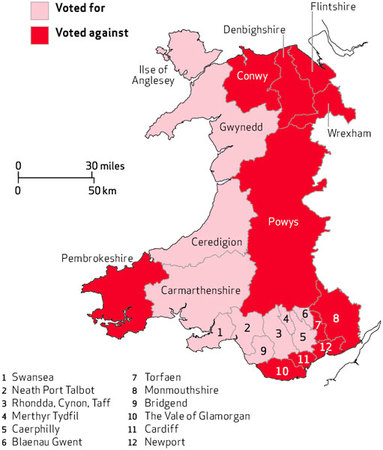 Figure 17 How the vote divided WalesEnd of FigureA week previously, Scottish voters had voted to establish a Scottish parliament, with 74.3 per cent in favour compared to 25.7 per cent against. In Wales, only half of the Welsh electorate – 50.1 per cent to be precise – turned out to vote in the referendum. The result could not have been closer: asked whether they agreed that there should be a Welsh Assembly or not, 50.3 per cent of voters said ‘Yes’, with 49.7 per cent saying No. Figure 17 shows how support and opposition to devolution was geographically distributed across Wales; while the predominantly Welsh-speaking rural areas of north-west and south-west Wales voted in favour of devolution, the more anglicised industrial communities of north-east and south-east Wales voted to reject these proposals. So by a mere 6,721 votes, the Welsh electorate said ‘Yes’ to devolution. This was hardly a ringing endorsement of the devolution project. The closeness of the result could be seen as a sign that the new National Assembly lacked legitimacy, given that less than half of Welsh voters voted at all, and that half of those that did didn’t want such a body to be established. This is ironic, given that devolution was meant to resolve a perceived lack of legitimacy in Welsh politics. Start of ActivityActivity 24Start of QuestionDespite the closeness of the referendum result in 1997, it was nevertheless a result which showed that attitudes towards devolution had changed in important ways since the 1979 referendum. As you read the following, note five important factors that help explain why such a change in opinion had taken place. Start of ExtractExtract 15 Why was 1997 different?The timing of the Welsh referendum of 1997 could not have been better in terms of securing a ‘yes’ vote. The new Labour government was still enjoying its honeymoon period, little opportunity had existed for left-wing discontent to grow, and the Scots had already a week earlier voted resoundingly for the establishment of a parliament in Edinburgh. Furthermore, the speedy pre-legislative referendum ensured that there was little time for the deficiencies of the government’s devolution proposals to be examined. The ‘no’ campaign was a damp squib. In contrast, the political context of the referendum in 1979 was hostile indeed for the then Labour government. It had lost its majority during 1976 and was reliant on the Liberals and other smaller parties to ensure success for its legislative programme. The referendum took place shortly after the ‘winter of discontent’ and amidst the resurgence of the Conservative Party under Margaret Thatcher ... These different political contexts in 1979 and 1997 can be seen to have influenced electors’ behaviour; to have changed the pattern of support and opposition to devolution; and in the final instance, to have undermined the turnout among ‘no’ voters sufficiently for a ‘yes’ result to have crept in under the wire ... This is not to deny that, although the increase in the proportion of the population of Wales affirming a Welsh identity between 1979 and 1997 was small, Welsh national identity increased in political salience ... [T] wo notable developments have occurred. People with a Welsh national identity have become more pro-devolution. And Plaid Cymru, the nationalist party, has become markedly more acceptable to the mass of the population in Wales ... As there was no marked social change that might account for why a Welsh identity became more politically salient, it is likely to be a political creation. Perhaps the Labour government should thank Plaid Cymru for its work in this area, for without the politicisation of Welsh identity, the swing from 1979 to 1997 would not have been enough. Evans and Trystan, 1999, pp. 113–14End of ExtractEnd of QuestionView discussion - Activity 24End of ActivityThe result of the referendum led to the creation of a National Assembly for Wales. According to the Government of Wales Act 1998, this new body would be characterised as follows: Sixty Assembly Members (AMs), elected by an alternative member system (see Box 1).The National Assembly would take over the powers previously exercised by the Secretary of State for Wales and the Welsh Office. These areas of responsibility include agriculture; culture; economic development; education and training; the environment; health; sport; economic development; education and student loans; the environment; health; local government and housing; sport; social services; transport and the Welsh language. In these policy areas, the National Assembly would have secondary legislative powers. This meant that all laws (primary legislation) would still be made in Westminster; however, the National Assembly would be able to specify rules and regulations that adapt the legislation to the specific Welsh context. The National Assembly was designed as a ‘corporate’ body; this meant that, in contrast to the distinction made in most political systems between the executive (the government) and the legislature (the parliament), the National Assembly as a whole would be responsible for proposing, passing and scrutinising policy decisions. This model of governance was designed to promote consensus and cooperation between political parties. The first National Assembly elections were held on 6 May 1999. Table 3 provides the results from these and subsequent elections in 2003, 2007 and 2011. The difference between 1st and 2nd votes in these elections is explained in Box 1. Start of BoxBox 1 The basics: first-past-the-post versus proportional representation electoral systemsIn the United Kingdom, representatives to the House of Commons are elected using the ‘first-past-the-post’ (FPTP) electoral system. In each constituency, voters are presented with a list of candidates representing different political parties. The voter votes for the candidate he or she prefers, and the candidate with the most votes in the constituency wins. The ‘winner takes all’ in FPTP elections; there’s no reward for candidates that come in second or third place. So, for example, if Candidate A wins 40 per cent of the vote, and Candidate B wins 39 per cent of the vote, Candidate A will be elected because he/she has won most of the votes. FPTP electoral systems are also used in Canada, the USA and India. ‘Proportional representation’ (PR) electoral systems are different because they try to achieve as close a match as possible between a party’s share of the vote and its share of the parliamentary seats. Let’s imagine that a PR system was used to elect representatives to the House of Commons. In principle, if party A wins 40 per cent of all votes cast in the United Kingdom, it will have 40 per cent of the representatives in the House of Commons; Party B, which wins 30 per cent of all votes cast, will get 30 per cent of seats, and so on. So we can say that a party’s number of representatives is proportional to the number of votes it has. Examples of PR systems can be found in Germany and Australia (although several different forms of PR systems exist). The electoral system used for electing representatives to the National Assembly for Wales can best be described as being semi-proportional, since it combines elements of both the FPTP and PR systems. Known as the ‘additional member system’, 40 of the National Assembly’s members are elected using FPTP, while the remaining 20 are elected using PR. This means that in National Assembly elections each voter will have two votes. The first vote is cast for a single candidate representing a specific constituency, in the same way that representatives are elected to the House of Commons (by putting an X next to the name of the candidate that he/she prefers on the ballot sheet). The second vote is used to elect the additional members that represent one of five regions within Wales. Instead of voting for an individual candidate, the vote will be cast for a political party; these additional seats will be allocated in such a way that corrects for any unfairness in the allocation of the FPTP constituency seats (there is a very complex formula that calculates how many alternative seats each political parties should be allocated!). Alternative member systems have also been used widely around the world, including in New Zealand. End of BoxStart of TableTable 3 National Assembly for Wales election results, 1999–2011Wyn Jones and Scully (2004), p. 194; Scully and Elias (2008), p. 105; updated with 2011 resultsEnd of TableStart of Figure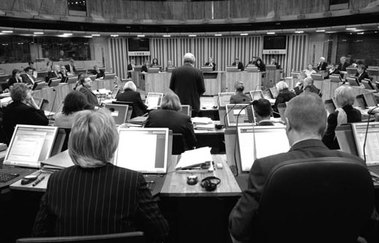 Jeff Morgan/AlamyFigure 18 Inside the National Assembly for WalesEnd of FigureIt was always expected by prominent Labour party politicians that devolution to Wales would be a ‘process not an event’ (Davies, 1999), and that there was scope for change and adaptation over the years. However, the need for change and adaptation arose much sooner than had originally been anticipated. It didn’t take long for the drawbacks of this constitutional settlement to become apparent: within a year of its creation, there were calls for the National Assembly’s institutional set-up and powers to be revisited. The Richard Commission, chaired by the Labour peer Lord Ivor Richard, began its deliberations in 2002 and gathered extensive evidence on how different groups and interests perceived the National Assembly to be working. The Commission’s final report, delivered in March 2004, proposed a radical revision of the original devolution settlement. Some of these recommendations were included in a new Government of Wales Act 2006, which contained the following key provisions: the abandonment of the idea of the ‘corporate body’, with a clearer separation being made instead between the role of the executive (i.e. the Government, responsible for proposing and implementing policy) and the legislature (the Assembly responsible for scrutinising the activities of the Government) new powers for the Assembly to request the right for primary legislation to be delegated from Westminster.Further debate about the future of devolution in Wales was initiated with the creation of an All Wales Convention in 2008 to consider the prospect of further expanding the powers of the National Assembly. The setting-up of such a convention was one of the commitments made by Labour and Plaid Cymru in June 2007 when they agreed to enter into government together. One of the main objectives of the All Wales Convention was to assess the extent of public support for moving towards full law-making powers for the National Assembly. This would give the institution primary legislative powers in the full range of devolved policy areas, although a new referendum would be required in order for this to happen. As part of its work, the All Wales Convention held a series of public meetings across Wales in order to gather the views of the Welsh public on the issue of further powers for the Welsh Assembly. The Convention’s recommendations were presented to the Welsh Assembly in November 2009. The evidence gathered suggested that if a referendum on further powers were to be held, a Yes vote was deemed to be possible although not guaranteed (All Wales Convention, 2009). Start of Figure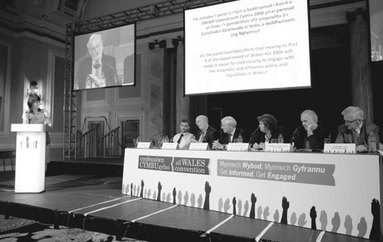 The All Wales ConventionFigure 19 A Question Time style event organised by the All Wales Convention, Cardiff 2009End of Figure8.2 Broadening engagement and participation in Welsh politicsThe term ‘inclusive’ acquired a second meaning in debates leading up to, and during the earliest years of, devolution, namely ‘a concern for fostering wider citizen participation in government and engagement with different social groupings’ (Chaney and Fevre, 2001, p. 26). In this sense, inclusive politics means empowering and involving groups of people that have previously been marginalised or excluded from the political process. In Scotland, devolution was, in part, a response to demands from such disempowered groups for a greater participation in government. In contrast, there were few such demands in Wales. Given the lack of enthusiasm for such a broadening of democratic involvement, the challenge for the National Assembly was to create new opportunities for mass engagement and participation in the political process. We consider the extent to which this has been achieved in the rest of this section. The focus in particular is on the extent to which devolution has created a vibrant civil society in Wales where one did not previously exist. Let’s begin by defining this key term. 8.2.1 Defining civil societyThe notion of civil society is much talked about and debated in politics and it is often used by academics and politicians to mean very different things. I use civil society to mean the following: Civil society represents a distinct sphere that is separate from the ‘state’ (political institutions, political parties and other political organisations) and the ‘market’ (organisations of production and distribution, such as firms and businesses). Civil society provides a space for individuals and organisations to discuss, exchange views, and form opinions on matters that are important for society as a whole. Civil society is composed of organisations such as charities, non-governmental organisations, community and environmental groups, women’s organisations, faith-based and consumer organisations, professional associations, trade unions, self-help groups, business associations and advocacy groups. Most importantly, these voices and opinions emerging from civil society scrutinise, critique and counter-balance the otherwise overbearing influence of political society (the state) and economic society (the market). Civil society is thus a check – a form of control – on state power. For this reason, a vibrant civil society is often considered to be a vital element for a democratic society. 8.2.2 Inclusive politics through a vibrant civil societyThere is broad agreement among scholars of Welsh politics that devolution has created new opportunities for civil society actors to interact with government structures in Wales, and to influence policy decisions made by the National Assembly. The legal framework of the newly devolved administration required the National Assembly to place the principle of equality of opportunity for all of Wales’s citizens at the heart of its political agenda. The Government responded to this duty by implementing a range of initiatives in order to establish new relationships with marginalised and minority groups in Wales. The ‘equality’ networks that have been set up, for example, comprise voluntary organisations that represent the interests of marginalised groups. These include Disability Wales and Stonewall Cymru. These organisations have been given funding by the Government to pay for new staff to support and expand their activities, expand their membership, and feed into discussions on different policies being developed by the Government. The Equality Diversity and Inclusion Division is responsible for giving advice and support to the Government in the development of policies, for maintaining dialogue with minority communities and with disseminating best practice. The creation of a new sphere of political decision making in Wales has also prompted some civil society groups to develop new organisational structures and strategies in order to maximise their political influence. Oxfam, for example, has re-branded itself as ‘Oxfam Cymru’ and has dedicated new staffing and financial resources to lobbying the Government (Royles, 2007, pp. 109–10). In addition, civil society groups and individuals have tried to make the most of the opportunities to interact with AMs and civil servants. One group that has been highly effective in influencing policy making in the Wales has been Friends of the Earth Cymru; the various ways in which this has been achieved are summarised in Case Study 8.2. Other groups have been just as active in trying to influence policy making in post-devolution Wales: Start of QuoteWomen’s and disabled people’s groups have submitted written responses to key policy initiatives covering the breadth of the Welsh Government’s work. They have presented papers to Assembly committees that have formed the basis of discussions between the group’s representatives, AMs, committee advisors and officials [and] have been invited to join task groups to develop policies and implement strategies. (Betts et al., 2001, p. 70)End of QuoteThe evidence considered so far suggests that devolution has indeed succeeded in creating a new form of inclusive politics in Wales. Equality issues are more central to policy making in Wales, and there is more active involvement by minority groups and other civil society actors in the political process. However, studies of civil society in post-devolution Wales also reveal less positive developments. Some civil society organisations enjoy closer and more exclusive relations with the Welsh Government than others. This is due, in part, to the differences between civil society organisations themselves. While some groups, such as Oxfam Cymru and Friends of the Earth Cymru, are well resourced, others are not and therefore find it considerably more difficult to engage with the Welsh Government. As far as the relationship between the Welsh Government and groups representing women and minority ethnic groups are concerned, these have been dominated by a narrow elite of middle-class professionals. Most of the members of these organisations are for the large part ignorant of the concerns and activities of the National Assembly and the Welsh Government (Betts and Chaney, 2004; Williams, 2004). Faith groups outside the Christian mainstream have also found it difficult to get a fair hearing from those in the Assembly and the Welsh Government (Day, 2006, p. 650). All of these examples point to major inequalities in power and influence between civil society organisations. Smaller, less experienced and more marginal groups find themselves excluded from interactions between civil society and the Assembly and Government. Start of Case StudyFriends of the Earth CymruFriends of the Earth is a large international organisation that works to mobilise people to resist socially and environmentally damaging projects and policies. It is composed of a network of organisations that are active in different national and regional contexts. In the UK, Friends of the Earth is a very visible and influential environmental campaign group. Friends of the Earth Cymru was set up in 1984 to campaign on environmental issues in Wales. The establishment of the National Assembly for Wales in 1999 provided a new focus for the organisation’s activities, especially because this new body would be responsible for developing Wales-specific policies in key areas of interest to Friends of the Earth (such as the environment, economic development, agriculture and transport). Since 1999, the organisation has been highly efficient in feeding into, and influencing, devolved policy making in Wales in several ways: preparing policy papers on various issues (such as renewable energy and climate change)submitting reports and evidence to the different policy committees within the National Assembly (for example, on carbon reduction in transport) presenting draft policies to the National Assembly for discussion (for example, a policy restricting the planting of genetically modified [GM] crops in Wales passed in 2000 was based on an original proposal submitted by Friends of the Earth) writing directly to, and meeting with, relevant government ministers in order to put their case forwardmobilising broad coalitions in public support of different campaigns (such as an open letter signed by a wide range of prominent individuals and AMs from all parties in support of a no-GM policy for Wales) commissioning highly visible publicity campaigns to mobilise support for particular issues (see Figure 20).Start of Figure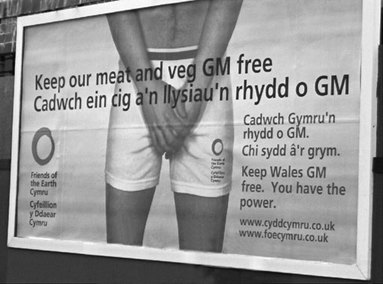 Friends of the Earth CymruFigure 20 Friends of the Earth Cymru poster outside the Senedd.End of FigureEnd of Case StudyIt could also be argued that the National Assembly and the Welsh Government have made existing inequalities worse by developing more exclusive relations with some organisations and not others. For example, some people deemed Cymdeithas yr Iaith – a pressure group for the Welsh language – to be too controversial, and therefore unacceptable, as a partner in policy discussions; as a result, the group only had very limited access to key decision makers within the Welsh Government (Royles, 2007, p. 95, p. 149). There is also evidence of stronger ties between the Welsh Government and civil society organisations that receive Government funding; these organisations have been shown to have stronger contacts with Government ministers and civil servants (Royles, 2007). Such relationships have been described as neo-corporatist by Royles. Neo-corporatism is not good for democracy, for several reasons. First, a group with privileged contacts with politicians may not be representative of wider civil society. Second, the exclusivity of the neo-corporatist relationship can lead to the further marginalisation and exclusion of other civil society groups. This has been experienced by minority ethnic groups, as is shown in the statement from AWEMA in Extract 16 below. Third, the fact that privileged organisations do not want to endanger their relationship with those in power means they will hold back from scrutinising, and being critical of, the actions of the government and elected representatives. This may be especially true for organisations or networks that are funded by the Welsh Government, and who do not want to risk losing out financially. This scrutiny function is a core requirement for a well-functioning democracy. 8.2.3 New opportunities for civil society participation post-2006?Thus far in this section, most of the evidence for inclusivity in civil society - Welsh Government relations we’ve considered focuses on the early years of devolution. However, as you already know, dissatisfaction with the functioning of devolution led to a new Government of Wales Act in 2006; this saw the Assembly’s mode of operation being modified, and an extension of its powers to make laws in new policy areas (subject to the agreement of the Houses of Parliament in Westminster). This Act created new opportunities for civil society organisations to interact with, and influence, politics in Wales in two important ways. First, the Act contained a provision for a new petitions procedure to be created. This gives members of the public the right to petition the National Assembly – either in writing or using an online e-petitions system – and ask for action to be taken in those areas of policy for which the Assembly is responsible. The first group to submit such a petition was the Kidney Wales Foundation; they asked the National Assembly to fund an organ-donor campaign and an inquiry into presumed consent for organ donation. This petition was successful in securing money for an organ-donation campaign, and prompted the Welsh Government to undertake a review of organ-transplantation procedures in Wales. This is a good example of how the new petitions system can enable a civil society group to draw attention to, and prompt political action on, specific issues. Second, the fact that the National Assembly has the chance to make its own laws creates further opportunities for civil society actors to lobby elected representatives in order to legislate in different policy areas. For example, the National Assembly has considered requesting new powers to make laws in areas such as mental health and the rights of carers. These are clearly policy areas where there is scope for civil society groups to try and influence the nature and scope of the new powers requested. In order to make the most of these new decision-shaping opportunities, new initiatives have been established, such as the Voices for Change Wales project. Financed by a grant from the National Lottery and sponsored by the Wales Council for Voluntary Action (WVCA), Voices for Change Wales aims to help voluntary organisations understand how decision-making processes work in Wales, develop skills and confidence to influence policies and legislation, and share and learn about best practice in developing relationships with the Welsh Government. And yet, there remain important limitations in meeting the goal of inclusivity. A 2009 survey of civil society organisations by Voices for Change Wales revealed that while there is a consensus that devolution has increased access to Welsh decision makers, the majority of those questioned still do not have a thorough knowledge of how to engage with the Welsh Government successfully or efficiently. For example, less than 50 per cent of organisations were aware of the petitions process, with a similar number unclear about how to submit evidence to the National Assembly when proposals for new legislative powers are being drafted (Bradbury and Matheron, 2009). So there is still a long way to go before there is a truly inclusive partnership between civil society and the Welsh Government. 8.3 ConclusionWhile Wales was thoroughly incorporated into England in the sixteenth century, from the early twentieth century onwards new administrative bodies were established to make and implement Wales-specific policies. Demands for a fairer system of political representation for Wales led to an unsuccessful referendum on devolution in 1979, but dissatisfaction with the legitimacy of administrative devolution grew throughout the 1980s and early 1990s. A successful referendum on devolution in 1997 led to the creation of a National Assembly for Wales, amid promises of the emergence of a new inclusive politics in Wales. Devolution has been a process rather than an event. Thus, since 1999 there have been important changes in the way in which the National Assembly and the Welsh Government work and their powers; these debates are ongoing. Devolution has had some positive democratic effects in Wales. New structures have been created for bringing previously marginalised groups into the political process. The Government of Wales Act 2006 contributed to further developing such opportunities for civil society involvement in decision making. Civil society groups have also developed new lobbying strategies in order to influence policy making by the Welsh Government.However, devolution has also had some potentially negative democratic implications. Some civil society groups are better resourced, while others have enjoyed a privileged relationship with the Welsh Government. These patterns of interaction risk reinforcing exclusion and marginalisation within civil society, jeopardise the inclusiveness of politics in post-devolution Wales, and risk undermining the scrutiny function of civil society vis-à-vis the Welsh Government. Although devolution has led to policy divergence between Wales and the rest of the United Kingdom, these policies have been perceived to have led to very limited improvements in areas such as health, education and standards of living. Devolution as a system of governance, in contrast, enjoys increasing levels of support among Welsh voters.Any legitimate system of political representation should try to ensure that the voices of all citizens – regardless of their age, skin colour, gender, sexual preferences or language – are heard equally, and are listened to by elected representatives that take political decisions on our behalf. A legitimate system of political representation should also be one that leads to good decisions with desirable effects on a political community. But as you have seen in this course, achieving good political representation can be extremely difficult. In Wales, concerns about the exclusion of certain voices from the political process led to demands for devolution in the 1960s and 1970s, and again by the mid-1990s. Such demands were also based on the perception that the needs and interests of the Welsh people were largely being overlooked by successive London-based governments. In contrast, New Labour’s devolution plans were justified on the grounds that they would replace political exclusion with a new inclusive form of politics, where previously marginalised individuals and groups would be given new opportunities to participate in, and inform, the political process in Wales. The creation of the National Assembly for Wales in 1999 provided the framework for creating such an inclusive politics, and for establishing a system of good governance. We have examined the extent to which devolution has been successful in meeting this goal. On the one hand, positive action by Welsh political parties means that Wales is a world leader in terms of the representation of women. The National Assembly has also taken its commitment to ‘equality of opportunity’ seriously and has created new structures to make it easier for civil society organisations to feed into debates on policy and legislation. Civil society organisations have responded to these new opportunities by developing new strategies for influencing the Welsh Government and Assembly Members. On the other hand, less has been done to ensure that other minority groups are represented within the National Assembly, and a partially PR electoral system has not resulted in a broader spectrum of political groups being elected. In this respect, devolution has fallen far short of creating a system of descriptive representation. The involvement of civil society in post-devolution policy making has also been unequal; less well-resourced groups have found it harder to be effective policy lobbyists, while Welsh policy makers have also been more ready to listen to some groups more than others. The policy-making process in Wales also remains highly complex. We have also examined the legitimacy of the devolution settlement from the perspective of output legitimacy. Here again we see a mixed-picture emerging. In spite of the fact that policy making in Wales has differed in significant ways from other parts of the UK as a result of decisions taken by the National Assembly, there is a widespread perception that these policies have not made a major impact on the economy and society in Wales. At the same time as Welsh voters remain unimpressed with what the National Assembly and the Welsh Government does, they nevertheless support devolution as a better system of governance for Wales. Some might conclude from these observations that devolution has not resulted in a better system of political representation in Wales. They could argue, in support of this position, that the National Assembly has fallen short of creating a truly inclusive politics and of improving the economic and social well-being of Welsh voters. My own conclusions would be less negative. Like devolution, the task of ensuring a better and more legitimate system of political representation broadening is a process not an event. Important steps have already been taken to broaden and deepen participation in the democratic process in Wales, while devolution has also come to be widely accepted as the appropriate political expression of how people in Wales wish to be governed. There is still work to be done to further enhance the inclusiveness and impact of the Welsh Government’s ‘made in Wales’ policies. But devolution has set Wales on the right path towards achieving a more legitimate system of political representation. 9 Cultural representationIn this section we examine some of the important ways that Wales has been represented or portrayed, in cinema and on television, in recent times. We look at the impact that this has had on the life of the country and the way that Wales is ‘imagined’, both within and outside of Wales. As a starting point, one way of thinking about the representation of any nation is through the idea of ‘imagining’ a nation into being. Benedict Anderson’s Imagined Communities (1983) is a book that has played a key role in efforts to explain the idea of ‘nationalism’ in general and the role of culture in making a nation in particular. Anderson’s ideas are of central importance to the way that we look at the representation of Wales in this section. This idea of ‘imagining’ our community is arguably of particular interest to people living in places where the formation (or partial formation) of a nation has only very recently taken place through the process of devolution, but where the ‘idea’ of a nation has existed for much longer and in ways that have helped shape the lives of those that live there in profound ways. 9.1 Cinema and WalesFor many people the way that Wales has been represented in cinema will always be linked in some way to the 1941 Hollywood adaptation of Richard Llewellyn’s novel How Green Was My Valley (director John Ford), which won the Academy Award for best picture. For Kate Woodward, ‘Ford’s film spawned a million clichés about terraced streets and black faced miners, singing on their way home from the pit ... Ford’s Welsh valley, created in the San Fernando Valley in Malibu, was sanitized of all traces of dust and dirt, and Hollywoodized beyond all recognition’ (Woodward, 2006, pp. 54–5). However, during the 1990s and in the period since devolution there have been powerful attempts in both the Welsh and English languages to create a contemporary cinema culture in Wales that avoided such clichés and attempted to engage with a more diverse sense of the nation and its evolving place in the world. 9.1.1 Wales at the OscarsIn terms of Welsh language cinema, it is perhaps less well known than it might be that two films made in the Welsh language were nominated for Academy Awards in the Best Foreign Language category during the 1990s. These were Hedd Wyn (dir. Paul Turner, 1992) and Solomon and Gaenor (dir. Paul Morrison, 1998). In some ways the very fact of the two films receiving the global attention that comes with ‘Oscar’ nomination is a significant moment for the representation of Wales internationally. It not only signalled the existence of a significant and distinct filmmaking culture in Wales, but also drew attention to the Welsh-language as not only alive, but thriving and being used in contemporary art forms. Both films also used language and its divisive potential as part of their subject. In Hedd Wyn, the central character, the Welsh poet Elis Evans (Huw Garmon) is conscripted into the British army to fight in the First World War. During his basic training, Evans’s use of his native Welsh is the subject of scorn and abuse by English officers and NCOs, something which the film turns to powerful ironic effect as the young poet dies in the service of the British Empire at Pilken Ridge in Belgium in 1918. Solomon and Gaenor’s use of language is even more complex, especially as two versions were made ‘back-to-back’ – one predominantly in English, one mainly in Welsh, though the complexity is further compounded by the use of Yiddish in both versions as the film is set at the times of anti-Semitic-related civil disturbance in the South Wales Valleys. The film has resonance not only for a bi-lingual Wales, but for a UK that struggles with the many different ethnicities and languages that make up its population. It is possible to argue then that both these films made contributions to how both Wales and the Welsh language were seen internationally, though their relatively limited distribution in the UK restricted this effect. 9.1.2 A Welsh film revival?For English language cinema in Wales, 1997 looked as though it would be a watershed year. It saw the release of three fairly high-profile feature films by young directors and seemed to offer the promise of a developing film culture that would steadily increase the presence of Wales on international cinema screens. House of America (dir. Marc Evans), Twin Town (dir. Kevin Allen) and Darklands (dir. Julian Richards) were all very different in tone and subject matter, but they all sought to ‘re-read’ some of the traditional ways of seeing Wales exemplified by the tradition of How Green Was My Valley. Of the three, Twin Town (Figure 21) reached the largest commercial audience and its brand of irreverent humour has ensured that its subsequent DVD sales remain strong. However, its view of Wales and the Welsh did not find universal approval, and its online trailer gives a sense of its approach to any traditional idea of Welsh culture: Start of QuoteRugby. Tom Jones. Male Voice Choirs. Shirley Bassey.Llanfairpwllgyngyllgogerychwyndrobwllllantisiliogogogoch.Snowdonia. Prince of Wales. Anthony Hopkins. Daffodils. Sheep.Sheep Lovers. Coal. Slate quarries. The Blaenau Ffestiniog Dinkey-Doo Miniature Railway. Now if that’s your idea of thousands of years of Welsh culture, you can’t blame us for trying to liven the place up a little can you? (Twin Town, 1997) End of QuoteStart of Figure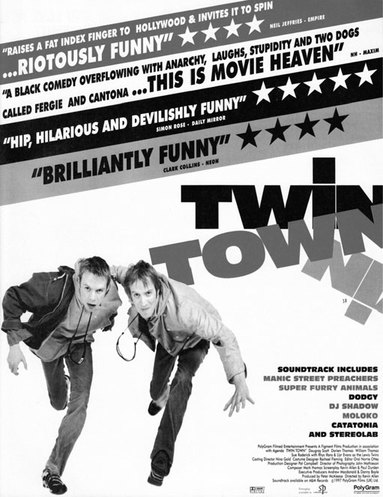 Ronald Grant ArchiveFigure 21 Poster for Twin Town (dir. Kevin Allen, 1997) End of FigureIt is fairly obviously then that the film takes an irreverent look at the traditional elements of Welsh representation, something that attracted the displeasure of a range of people, including clergymen and the Wales Tourist Board (Morris, 1998, p. 27). To set against these criticisms, others argued that Twin Town marked a new cultural maturity as Wales gained the confidence to laugh more freely at the parodying of its own cultural icons in a similar vein to the representation of the Irish in the television drama series Father Ted (Perrins, 2000). House of America was a much more subtle approach to a changing sense of Welsh identity. Adapted by Ed Thomas from his stage play of the same name, the film again used some of the staple clichés of the representation of Wales – family, mining community, matriarch – and subjected them to poetic scrutiny through the filter of the leading character’s obsession with key aspects of American culture. Again, an older Wales is seen as passing away and a struggle to imagine a new one into being is taking place, this time a struggle that takes place against the backdrop of an all-pervasive American culture that surrounds us all. The director of House of America, Marc Evans, said that ‘In some ways House of America and Twin Town were not the first of a new generation of films but the last of the old’ (Evans, 2002, pp. 290–1) in that they were still preoccupied with the stereotypes of an older Wales, even as they were undermining them. With this in mind then perhaps we can see a slighter later film, Justin Kerrigan’s Human Traffic (1999), as the first Welsh feature film to offer a true break with the past and provide a new way to imagine being young and Welsh as we approached the millennium. This break with a traditional representational past was picked up in one of the film’s early reviews: Start of QuoteJust as Trainspotting makes a clean break with the traditional Scotland of tartanry and kailyard, of Scott and Barrie, so Human Traffic turns its back on the Wales of male voice choirs and the whimsical humour of The Englishman Who Went Up a Hill But Came Down a Mountain ... it seems more like an American picture than a British one ... (French, 1999)End of QuoteHuman Traffic is hardly preoccupied in any obvious way with representing national identity. It shows a group of young friends in dead-end jobs as they live for the weekends spent in the hedonistic club scene that characterised the late 1990s. The fact that it is set in Cardiff rather than London, Birmingham or Manchester seems to offer the idea that Wales is emerging from a preoccupation with an older essentialist identity and instead its young people can feel connected to a wider international culture. In some ways the period at the end of the nineties was a slightly false dawn in that the number of subsequent feature films to have emerged from Wales has not increased in the way that was once hoped. Nonetheless, there were important examples of films that did try to look again at life in Wales in ways that were a significant contribution to the way that the country saw itself in the context of its new political power. We will finish this section by looking at one of these because of the particular way in which this film sought to open up the question of Welsh identity. 9.1.3 A Way of Life and ‘new’ Welsh identities A Way of Life is a rare example of a fictional narrative that scrutinises Welsh identity in relation to the nation’s ethnic populations. Released in 2004, the film was made by Amma Asante, a woman raised in Streatham in south London by parents who were born in Ghana. Asante’s connection to Wales came through her brother’s marriage to a Welsh woman and their children who, in Asante’s own words, were ‘half of everything you could possibly imagine’ (Blandford, 2004, p. 15). The complex ethnic and racial identities of her niece and nephew were part of Asante’s motivation to make a film that is explicitly concerned with the interaction between ethnicity and national identity. Another part came from her initial sense of Wales, particularly Cardiff, as a place of greater racial harmony than the rest of the UK because of the length of its history of multiculturalism, only to be disabused of the fact as she got to know it better (Blandford, 2004). The film’s plot revolves around the murder of a man in a South Wales community by a group of teenagers, including a young, single mother, Leanne (Stephanie Williams) who becomes the film’s leading character. The murdered man is of Turkish origin and has lived in Wales for thirty years. The film is unflinching about the brutality of the murder and the casual racist attitudes on the part of the young people that contribute to it, but its daring is to have us also feel for the difficulty of the lives that the perpetrators lead. This is frequently a painful film to watch and it represents those parts of South Wales still badly affected by de-industrialisation as very difficult places to grow up. On the other hand, it is a film that is brave enough to look at the origins of racism in an honest and unflinching way. That it is set in Wales, with financial support from the Lottery via the Welsh Arts Council, is arguably a positive signal of a healthy culture that is able to examine its problems from within rather than relying on outmoded myths to sustain itself. Start of ActivityActivity 26Start of QuestionPause and consider how many times you have seen non-white characters on screen that are Welsh. Can you think of examples in other arts forms, for example in literature? End of QuestionView discussion - Activity 26End of ActivityNow read this piece by Martin McLoone who has often written about cinema in Ireland, but who here applies the same kind of thinking to all the Celtic countries. He suggests that cinema from Wales (and the other Celtic nations) is ‘on the cutting edge of contemporary cultural debate about identity’. As you read Extract 17, consider how far you agree with this suggestion with regard to what you know about cinema from Wales. Start of ExtractExtract 17Like Divorcing Jack, Kevin Allen’s Swansea-set Twin Town (1997) elects to tackle stereotypes and cinematic clichés directly. As its already bizarre plot rushes towards a climax of melodramatic excess and bad taste, central icons and cultural markers of Welsh identity (rugby, community and male-voice choirs) are lampooned into absurdity. Twin Town – anarchic, populist, youth orientated – contrasts with the more meditatively inclined group of Welsh language films. At the centre of the films is the place of the Welsh language itself and indeed, the most impressive aspect of the Welsh language films in general has been the total confidence they demonstrate in the contemporary relevance of the ancient tongue. In Endaf Emlyn’s Un Nos Ola’ Lewad/One Full Moon (1991) the relationship between the English and Welsh language is a factor in the crisis of identity that faces the films protagonist, an unnamed boy (Tudor Roberts). In the village school, the children speak English and are encouraged to associate English with access to power and influence – the Welsh speaking children are clearly seen as objects of exploitation and in the case of one young girl, of sexual exploitation as well. The boy is asked to read a passage of English by the school master and the local Anglican canon. He performs the task well enough in a halting, cautious manner but pronounces the word ‘society’ according to Welsh phonetics. This reduces his superiors to laughter. Society, the film suggests, just like community, culture and history, is recognised through the language that describes it. It would be wrong though to see Welsh language cinema as an unthinking nationalist response to dominant English culture or one that collapses the complexities of identity into dubious essentialist categories. Un Nos Ola’ Lewad is as critical of the oppressive aspects of Welshness as it is of English superiority and is especially scathing about the negative impact Welsh fundamentalist religion has had on women and the young. (In this it dovetails with a tendency in recent Irish cinema which similarly attacks the abuses of religion, especially as those were visited on the young and on women). In his next film, Gadael Lenin/Leaving Lenin (1994), Emlyn considerably lightens the mood. Here, he explores contemporary Welsh identity through the device of removing the Welsh characters from Wales itself to post-Soviet Russia. A group of Welsh speaking sixth formers go on an educational visit to Saint Petersburg, accompanied by their art teacher Eileen (Sharon Morgan) and the old style Welsh Communist husband Mostyn (Wyn Bowen Harries) the deputy headmaster Mervyn (Ifan Huw Dafydd) with whom Eileen had a weekend affair once before, who also travels hoping that as the marriage seems to be unravelling, the affair can be resuscitated. The mix-up on the train between Moscow and St Petersburg splits teachers from students and the film contrasts the two groups’ adventures in parallel narratives. The dialogue is in Welsh, Russian and English and this is one aspect of the film’s audacity and ambition. Here the minority language, which has such a low profile internationally that the Academy doubted its very existence, is vying for public space with two of the great imperialist languages of the world, engaging at the same time with themes and issues of global as well as of local importance. The foreign location adds an extra dimension to the underlying theme of Welsh identity and the film explores this to great effect through the sense of loss and disillusionment that Mostyn feels at the collapse of the Soviet Union. Perhaps the moist poignant theme of all, reflecting early 1990s concerns, is the confusion and dilemmas that face today’s young people, whether the youth of St Petersburg adrift in a post-Soviet Russia or those struggling to adulthood in post-Thatcherite Wales. The film proposes a need for new beginnings – whether personal, political or artistic. The irony of the film’s message is that at least Mostyn in his youth had political ideals that allowed him to imagine and work towards a new beginning. This is a privilege, the film suggests, which today’s young don’t have and must work for.In this way, the Welsh films resemble some aspects of recent Irish cinema. As the traditional belief systems wither away, religion, patriotism, political beliefs – the loss of something to believe in, especially the loss of political hope – is particularly debilitating. This sense of loss is evident in Paul Morrison’s Soloman and Gaenor (1998), which returns to the pre-World War One Wales of both Hedd Wyn (1992) and The Englishman Who Went up a Hill But Came down a Mountain. This is a complex historical moment for Wales. At the beginning of the 20th century, it still carried its identity as an industrial force of nineteenth century British expansion but was also about to assume a central role in the radical and progressive labour politics of the 20th century. Within this complex, the film plays out a Romeo and Juliet scenario – the Jewish Saloman hiding his identity behind an English facade to woo Gaenor from a fundamentalist Christian community. In the tragedy that unfolds, the film is again scathing about the impact the fundamentalist religion has on the lives of young people in particular (in this case, both orthodox Jewish as well as Protestant Christian). But this is more than just a Welsh cry of ‘a plague on both your houses’.In identifying some aspects of the cinema from the Celtic fringes, we are identifying a cinema that has a double focus. These films are concerned to explode myths and move beyond the regimes of representation that have tended to romanticise and to marginalise the Celtic fringe. Dominant cinema portrayed the Celtic countries as regressive and primitive and if this portrayal was sometimes amiable and sometimes hostile, it was always patronising. However, a second focus of this cinema has been inwards, exploiting the rationalist responses to the representation of the centre. This has meant that the films reflect an uncertainty, an exploration that is as conscious of internal contradiction as it is of larger external realities. Above all, this is a cinema that refuses to operate on the margins. These are cultures that are no longer content to be the peripheral and exploited partners in a strict cultural division of labour. In fact this new cinema has pushed peripherality in to the centre and now operates on the cutting edge of a contemporary cultural debate about identity. McLoone, 2009, pp. 354–6End of ExtractMartin McLoone’s arguments apply specifically to the kind of cinema where writers and directors have a degree of freedom to experiment and present viewpoints. In the next section, covering television, we look at the representations of Wales in an industry that tends to constrain those that work in it a little further, though as we will see there also emerge important contributions to an evolving sense of Wales. 9.2 Television ‘fictions’ and WalesIn terms of the numbers of people that have access to them, it is representations of Wales on television that have by far the greatest significance and probable impact. In this section we will look specifically at the way fictional programmes are significant in the representation of Wales. At the start of the decade it was a common complaint in Wales that the nation was seen on British television far too rarely, even in comparison to Scotland and Northern Ireland (see Blandford, 2005). There was (and in some quarters still is) a long-standing sense that Wales as a nation, and therefore as a producer of broadcast television, is treated in the centres of power with rather more suspicion and mistrust than the other nations and regions of the UK. The case of Welsh-language drama is different because it is produced largely in Wales, for Welsh audiences, but it is fair to say that therein a different problem existed. At the end of the 1990s, S4C’s representations of Wales were commonly seen as outdated and narrow (see, for example, Gramich, 1997, p. 106). While it would be a distortion to say that the entire picture has changed over a decade, it is certainly now possible to claim that both the range and quantity of representations of Wales in television in both languages have increased and are likely to increase further. 9.2.1 An S4C drama revivalSianel Pedwar Cymru (S4C), the television channel set up in Wales in 1982 to provide a service in the Welsh language has commissioned several drama series in the last decade that have, at the very least, opened up the range of ways in which drama represents life in which Welsh is the dominant language. Among the most prominent drama productions on S4C that have fundamentally altered many people’s perception of the channel’s image are: Fondue, Sex and Dinosaurs (2002–3), Caerdydd (2004), Con Passionate (2005–8) and Y Pris (2008–9). Though they are all very different, the common thread running through these and a number of other series is the sense of newly confident and, predominantly, young Wales. Conversely, one of S4C’s most successful dramas of the period – Con Passionate– used a central idea that has frequently been associated with Wales in the past and has changed in significance for the representation of Wales in the present. An interview with the writer of the programme indicates this when she says ‘I was eager to take an iconic image of Wales, such as a male voice choir and use it as a backdrop to say something about contemporary Wales’ (Con Passionate, 2009). Though less formally inventive than Con Passionate, Caerdydd’s four series have foregrounded the way that the Welsh capital has changed and become home to a class of young flat-dwellers with lifestyles associated with Europe’s growing city culture. While the programme has not been to all tastes, in terms of the representation of Welsh-speaking Wales, it is a fundamental change to see a long-running drama set amongst the flats, bars and nightclubs of Cardiff rather than predominantly in rural Wales. Y Pris, dubbed ‘The Sopranos by the seaside’ is in some ways a familiar tale of organised crime, but the twist is that it is set in Carmarthenshire. Like the other series discussed here, its use of Welsh within a highly contemporary fictional structure contributes to an extension of the way that this dimension of contemporary Welsh life is re-imagined. What these S4C dramas have to say individually is possibly less significant than the fact that they signal the capacity of the Welsh language to be used in highly contemporary dramatic contexts. In turn, they represent Wales as a bi-lingual country with many different identities rather than the outmoded idea that the Welsh language is the province of the rural north and west. If by far and away the longest running drama on S4C remains Pobol y Cwm (which began in 1974), the drama of rural village life made by BBC Cymru Wales for S4C, the channel can now claim with some conviction to have commissioned a range of work that suggests that Welsh is no longer confined to its former heartlands. 9.2.2 Dr Who and Torchwood– BBC Cymru Wales and network success In 2004, one of BBC’s flagship programmes, Dr Who, was revived. More significantly for our purposes, it was decided that responsibility for producing the series would be given to BBC Cymru Wales in Cardiff. This was part of the BBC’s overall decision to spend more of its commissioning budget in the UK ‘nations and regions’. In this section we consider the significance for the representation of Wales of two related science-fiction series, Dr Who and Torchwood, which mainly use Welsh locations. The following quotation from the BBC director general, Mark Thompson in an interview in the Western Mail provides a useful starting point: ‘We wondered whether Wales could be portrayed as modern and forward looking and Torchwood is the answer. It’s obviously Welsh and it’s sexy, modern and fantastic’ (Price, 2007). Start of Figure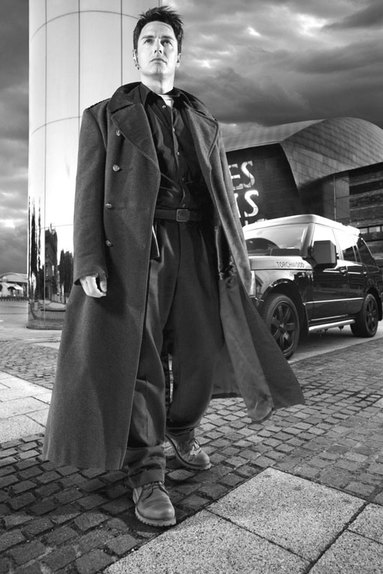 BBCFigure 22 Star of Torchwood John Barrowman outside the Torchwood hub in Cardiff Bay End of FigureThough Thompson is talking about just one programme, his remarks have a clear significance for the whole question of the representation of Wales, particularly in the global sense. Thompson appears to start from the position that Wales is not a place that is easily associated with modernity, particularly of the kind that sells ‘sexy’ television programmes. For him at least, the delivery of very high-profile success through Dr Who and Torchwood in particular has changed that. In case such casual remarks are dismissed as flimsy evidence, it is worth stating here that, at the time of writing, Cardiff is the proposed site of a BBC ‘drama village’ as a base for a significant amount of the BBC’s network drama production. The BBC has already moved one more of its flagship series, the long-running medical drama Casualty, to Cardiff as well as commissioning more Dr Who, Torchwood and a number of new drama projects that are in development. Not everybody in Wales of course is convinced. High profile though Dr Who and Torchwood undoubtedly are, inevitably they only represent certain dimensions of Welsh life which means that others are excluded. It could also be argued that although the programmes are made in Wales they do not represent Welsh life or disseminate any sense of Welsh identity to a wider audience. On the other hand, as a recent study (Mills, 2008) set out to investigate, there are other ways in which the making of a high-profile programme in a particular location can contribute to an evolving sense of identity. The pleasures we experience when we see the place in which we live shown on television are explored in Brett Mills’s article ‘My house was on Torchwood: media, place and identity’. There is a sense, however small, that life where you live has been given significance and value in a world dominated by mediated images. With one or two reservations, then, we can see that recent high-profile success in television drama has increased the profile of Wales, particularly the city of Cardiff. In so doing, it has altered the range of ways in which Wales can be seen from both inside and outside the country. 9.2.3 Gavin and StaceyAlthough not made in Wales, the BBC comedy series Gavin and Stacey (2007) offers one representation of Wales and the Welsh that has reached the highest possible profile. Rob Brydon, one of the show’s leading actors said of Gavin and Stacey, ‘What it’s done is create a version of Wales that’s palatable to everyone, something which I don’t think anyone’s managed before’ (Jewell, 2009, p. 62). Brydon’s comments probably stem from what most have seen as the unusual warmth and generosity of a show within a genre that has grown increasingly cynical and dependent on aggressive satire. If that makes Gavin and Stacey seem a little anodyne, it is worth also considering this view of perhaps the best known of the show’s Welsh characters: Start of QuoteLarge and masculine, sexual and feminine, Nessa’s Welshness is overt and tangible, with her upper arm decorated with a tattoo of a Welsh dragon. It can be reasonably argued that Nessa is a breakthrough character in British situation comedy history – here is a woman who is unconventionally attractive, sexually voracious and clearly independent of any male influence. (Jewell, 2009, p. 63)End of QuoteIn some ways, the creation of Nessa (Ruth Jones) typifies Gavin and Stacey’s ability to subvert expectations. If conventional situation comedy has traditionally used larger women exclusively as objects of derision, then Gavin and Stacey places one at the controlling heart of the action. Arguably perhaps, Nessa’s Welshness is secondary to what she has to say about gender, but the fact that the overtly Welsh Ruth Jones not only plays the character but is the co-writer of the series makes a powerful contribution to changing perceptions not only of the range of possibilities for women in situation comedy, but for Welsh identity as well. Gavin and Stacey offers a vision of Wales through the vehicle of a spectacularly successful comedy that takes many traditional features of Wales – strong local community, close family ties and so on. Indeed, the characters in Gavin and Stacey offer representations of Welsh life that are by turns warm, generous and outrageously subversive. Start of Figure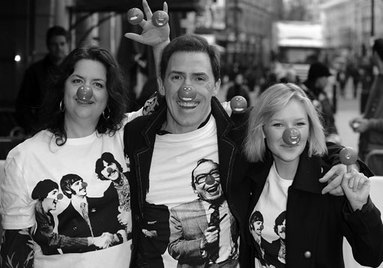 Doug Peters/Empics Entertainment/Press Association ImagesFigure 23 Ruth Jones, Rob Brydon, and Joanna Page in a photograph for Comic Relief 2009. This event featured a cover version of ‘Islands in the Stream’, retitled ‘(Barry) Islands in the Stream’, by Brydon and Jones after its appearance in Gavin and Stacey, further increasing the profile of the comedy hit. End of Figure9.3 ConclusionContemporary film makers have tended to work explicitly against some of the older cinematic representations in Wales, typified by How Green Was My Valley. Welsh language cinema has played a role in representing Wales as a bilingual culture through its small successes internationally.Cinema has been part of a process of representing Wales and Welsh life as part of an international urban culture.Cinema has a kind of freedom to explore some of the more uncomfortable dimensions to contemporary society, such as the role of racism in Wales. Television has the power to circulate widely representations of a culture or community. It can therefore be said to have particular significance in any discussion of the representation of a small nation such as Wales. The ways that television portrays Wales has broadened significantly during the period since devolution.Welsh-language drama on S4C has been particularly noteworthy for the range of its responses to the changing face of contemporary Wales. The high-profile international success of key television programmes made by the BBC in Wales has probably resulted in some changes in the way that the country is seen not only by the television industry, but by the wider audience. You have seen that the idea of representation can be especially important to a small nation such as Wales that struggles to get its voice heard in the world. For many, Wales is invisible underneath the more general idea of the UK or ‘Britain’. The circulation of images and narratives of Wales in the arts and popular cultural forms can be a vital part of creating a sense that the devolved nation has a part to play in the world. This in turn can be part of creating a sense of national confidence that a Welsh identity has genuine significance. This is very much in tune with contemporary thinkers who use concepts such as the ‘imagined nation’ to convey the idea that a national identity is not something fixed and needing to be continuously re-asserted but, rather, something that evolves and is shaped. Part of this process of re-imagining is done by artists, but also by the audiences who engage with work that has elements that can contribute to a nation’s sense of itself. The process is therefore not passive, but dynamic and something in which we all participate, however unconsciously. You have also seen that a nation’s identity and culture is frequently and most eloquently expressed through the ‘banal’, that is, the ordinary things that make up the rituals of our existence. In the decade since devolution, there have been significant changes to the way that Wales is represented. Some of these have been the result of artists and companies re-imagining the country, sometimes inspired by the idea of a measure of political independence and what some refer to as Wales’s ‘postcolonial’ status. Some changes have been the result of the evolution or creation of ‘national’ institutions, part of whose job it actually is to represent Wales as a separate nation with a distinct identity. These include the National Museum of Wales, the BBC and the Arts Council of Wales. The significance of some changes to the way that Wales is seen in the wider world will however always remain open to debate. The international success of Dr Who and Torchwood is for many a watershed in the shifting identity of Wales, which will ensure that Wales is seen as a place in which contemporary forms of creativity can flourish. For others, these programmes have little to do with the lives of most people in Wales. Similarly, the establishment of national theatres in both languages is for many an important step in broadening the ‘national conversation’ and offering opportunities for artists to remain in Wales and play a part in its construction. Others see it as Wales repeating outmoded ideas about what a ‘nation’ is by creating outdated institutions. What can be claimed is that there is now a much greater variety to the ways that Wales is represented to a wider world. The tired national stereotypes to which Ed Thomas referred may not be quite dead, but they now must compete with the idea that Wales is a place in which there are vibrant cityscapes as well as threatened rural communities, dancers and performance artists as well as brilliant rugby players and, above all, a sense of re-imagining the nation even if the economics of 21st-century media mean that there will always be a struggle for voices to be heard. 10 Course conclusionHugh MackayDuring this course, you have explored many subjects, each of which going some way to demonstrating the qualities that have made Wales the nation it is today. You will have discovered:how the game of rugby is the major focus of national identificationwhy being Welsh is far more than a simple matter of geography – the culture, the language and other factors all play their part too how the Welsh economy has adapted and evolved as industries thrive, die and are replacedhow race and gender are important dimensions of difference in Wales, how policies have addressed them, and the limitations of these policies some key ways in which the Welsh language both unites and divideshow the Welsh nationalist movement has played a key role not just in relation to the language and Plaid Cymru politics, but in shaping the Labour Party how labour traditions are deeply ingrained in the politics and culture of Waleshow people in Wales, and in the Labour Party, have seen Westminster in different ways, but devolution and the formation of the Welsh National Assembly and its government in 1999 was a major step on the path of a new and transforming relationship the growth in film and television production in Wales, with the S4/C television channel and programmes such as Doctor Who showing the nation in a new, modern light to viewers around the world. Wales as a nation has become more prominent and its people more confident in their national identification in recent years, particularly with the advent of devolution. However, as you will have read, there are many issues which need to be addressed in order to achieve the ambitions of its leaders. It may be a small part of the United Kingdom, but Wales is a nation with a distinct identity and – literally, with the language - its own voice. Keep on learningStart of Figure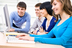 End of FigureStudy another free courseThere are more than 800 courses on OpenLearn for you to choose from on a range of subjects.  Find out more about all our free courses. Take your studies furtherFind out more about studying with The Open University by visiting our online prospectus. If you are new to university study, you may be interested in our Access Courses or Certificates. What’s new from OpenLearn?Sign up to our newsletter or view a sample. Start of BoxFor reference, full URLs to pages listed above:OpenLearn – www.open.edu/openlearn/free-coursesVisiting our online prospectus – www.open.ac.uk/coursesAccess Courses – www.open.ac.uk/courses/do-it/accessCertificates – www.open.ac.uk/courses/certificates-heNewsletter – www.open.edu/openlearn/about-openlearn/subscribe-the-openlearn-newsletterEnd of BoxGlossaryAdministrative devolutionRefers to a transfer of responsibility for policy areas with a specific Welsh dimension from Whitehall to Wales-specific bodies.Child povertyis measured by the proportion of children living in families with a household income of less than 60 per cent of the national average household income. This is usually measured after housing costs are deducted. Cultural capitalmeans the knowledge, skills and education which individuals have.A cultural division of labourmeans that people’s jobs are related to their ethnic or national origins.DemocracyComes from the Greek demos (the people) and kratos (rule).DevolutionIs a process whereby political authority is transferred from central government to a lower (regional) level of government.Ethnic nationalismis national belonging defined in terms of culture and common descent, although not necessarily genetic descent.Economic globalisationis a process in which local and national economies become integrated into a global system of exchange and trade)Gender rolesAre the patterns of behaviour that society expects from a man or womanGlobalisationrefers to the increasing extent to which the world is becoming integrated, so that many places are felt to be losing their distinctive qualities and growing more alike. Gross value added (GVA)represents the value of the goods and services produced per head in a region before taxes and subsidies are considered. When the latter are added, the total is referred to as gross domestic product (GDP). ‘Life chances’is a term associated with the sociologist Max Weber. It refers to the typical expectation of rewards, opportunities and deprivations that a person may have over the course of a lifetime. Comparison of life chances provides a way of assessing inequalities between different kinds of individuals and groups. Neo-corporatismRefers to a privileged relationship between political actors (especially those in government) and a narrow group of actors representing a specific set of interests. Racesignifies the division of humans according to physical characteristics (notably skin colour) into different racial groups. Racismis the attribution of characteristics of superiority or inferiority to a population sharing certain physically inherited characteristics. RacismIs the attribution of characteristics of superiority or inferiority to a population sharing certain physically inherited characteristics.Shamateurismrefers to the sham of financial rewards being offered to players by clubs in the era (before 1995) when rugby was ostensibly amateur Social exclusionrefers to the economic, cultural and social marginalisation of individuals, families and communities. It describes the long-term consequences of poverty where people experiencing poverty suffer poor educational attainment, poor health outcomes and low housing quality. Social capitalmeans the networks to which people belong which produce resources for achieving their ends.The Six Nations Championship(or RBS 6 Nations for sponsorship reasons) An annual international rugby union competition between England, France, Ireland, Italy, Scotland and Wales ReferencesAaron, J. and Williams, C. (eds) (2005) Postcolonial Wales, Cardiff, University of Wales Press. Aaron, J., Rees, T., Betts, S. and Vincentelli, M. (eds) (1994 Our Sisters’ Land: the Changing Identities of Women in Wales, Cardiff, University of Wales Press. Literature Wales (2009) (Accessed August 2009). Adams, D. (1996) Stage Welsh, Llandysul, Gomer. Adamson, D. (1996) Living on the Edge? Poverty and Deprivation in Wales, Llandysul, Gomer. Adamson, D. (2008) ‘Still living on the edge?,’ Contemporary Wales, vol. 21, pp. 47–66. Aitchison, J. and Carter, H. (2000) Language, Economy and Society: The Changing Fortunes of the Welsh Language in the Twentieth Century, Cardiff, University of Wales Press. All Wales Convention (2009) Report (Accessed 18 November 2009) Anderson, B. (1983) Imagined Communities: Reflections on the Origins and Spread of Nationalism, London, Verso.Anderson, D. (2003) Transcript of Oral Testimony given to the Richard Commission.Andrews, D. (1996) ‘Sport and the masculine hegemony of the modern nation: Welsh rugby, culture and society, 1890–1914’ in Nauright, J. and Chandler, M. (eds) Making Men: Rugby and Masculine Identity, London, Frank Cass Arad Goch (2009) (Accessed August 2009) AWEMA (2003) Evidence to the Richard Commission.Baber, C. and Mainwaring, L. (1988) ‘Steel’ in George, K. D. and Mainwaring, L. The Welsh Economy, Cardiff, University of Wales Press. Bala, I. (2009) (Accessed August 2009) Balsom, D. (1985) ‘The three-Wales model’ in Osmond, J. (ed.) The National Question Again, Llandysul, Gomer. BBC (2009) ‘Ex-Lion Gareth Thomas reveals he is gay’ (Accessed 21 December 2009) BBC News Wales (2009) (Accessed August 2009) Beddoe, D. (2000) Out of the Shadows: a History of Women in Twentieth Century Wales, Cardiff, University of Wales Press. Beddoe, D. (2000) Out of the Shadows: a History of Women in Twentieth Century Wales, Cardiff, University of Wales Press. Bell, C. (1968) Middle Class Families: Social and Geographical Mobility, London, Routledge, Kegan & Paul. Betts, S. and Chaney, P. (2004) ‘Inclusive and participatory governance? The view from the grass roots of women’s organisations in Wales’, Wales Journal of Law and Policy, vol. 3, no. 2, pp. 173–87. Betts, S. and Chaney, P. (2004) ‘Inclusive and participatory governance? The view from the grass roots of women’s organisations in Wales’, Wales Journal of Law and Policy, vol. 3, no. 2, pp. 173–87. Betts, S., Borland, J. and Chaney, P. (2001) ‘Inclusive government for excluded groups: women and disabled people’ in Chaney, P., Hall, T. and Pithouse, A. (eds) New Governance – New Democracy? Post-devolution Wales, Cardiff, University of Wales Press. Bevan Foundation (2006) Measuring up: Progress towards Equality between Women and Men in Wales, Tredegar; Bevan Foundation/Equal Opportunities Commission. Bilig, M. (1995) Banal Nationalism, London, Sage. Blandford, S. (2004) ‘Being half of everything’, New Welsh Review, no. 65, Autumn. Blandford, S. (2005) ‘BBC Drama at the margins: the contrasting fortunes of Northern Irish, Scottish and Welsh television drama in the 1990s’ in Bignell, J. and Lacey, S. (eds) Popular Television Drama: Critical Perspectives, Manchester, Manchester University Press. Blandford, S. (2008) ‘A way of life and new British identities’, Journal of British Cinema and Television, vol. 5, pp. 99–112. Bogdanor, V. (1999) Devolution in the United Kingdom, Oxford, Oxford University Press. Bradbury, J. and Matheron, M. (2009) ‘The view from the voluntary sector’, presentation made to the conference 'The New National Assembly for Wales: Building on Experience', Llandudno, 13 July 2009. Braham, P. and Janes, L. (2002) Social Differences and Social Divisions, Oxford, Oxford University Press. Brooks, S. (2001) ‘Golygyddol: Seimon Glyn’ [Editorial: Seimon Glyn], Barn, no. 457, Chwefror pp. 6–9. Bulmer, M. (1975) ‘Sociological models of the mining community’, Sociological Review, vol. 23, pp. 61–93. Campbell, B. (1993) Goliath: Britain’s Dangerous Places, London, Methuen. Carter, H. (1996) ‘Foreword: Life in a Welsh Countryside: a retrospect’, to A. D. Rees, Life in a Welsh Countryside (reissue), Cardiff, University of Wales Press. Chaney, P (2009) Equal Opportunities and Human Rights: The First Decade of Devolution in Wales, Cardiff, Equality and Human Rights Commission. Chaney, P. (2006) ‘Critical mass, deliberation and the substantive representation of women: Evidence from the UK’s devolution programme’, Political Studies, vol. 54, no. 4, pp. 671–91. Chaney, P. and Fevre, R. (2001) ‘Ron Davies and the cult of “inclusiveness”: devolution and participation in Wales’, Contemporary Wales, vol. 14, pp. 21–49. Charles N. and Davies C. A. (2005) ‘Studying the particular, illuminating the general: community studies and community in Wales’, Sociological Review, vol. 53, no. 4, pp. 672–90. Chwarae Teg (2009) Policy Briefing: Women in the Economy in Wales (Accessed 20 August 2014) CIACs (2009) ‘Cardiff International Athletics Club: CIACs RFC’ (Accessed 23 October 2009) Cloke, P., Goodwin, M. and Milbourne, P. (1997) Rural Wales: Community and Marginalization, Cardiff, University of Wales Press. Con Passionate (Accessed 9 December 2009) Coupland, N. and Bishop, H. (2006) ‘Ideologies of language and community in post-devolution Wales’ in Wilson, J. and Stapleton, K. (eds) Devolution and Identity, Aldershot, Ashgate. Curtice 2013, p.17; Welsh Government 2014Cymuned (2003) In-migration, Yes, Colonisation, No! Aberystwyth, Cymuned. John Curtice (2013) ‘Future Identities: Changing identities in the UK – the next 10 years’. DR8, National Identity and Constitutional Change. Government Office for Science. http://www.dti.gov.uk/assets/foresight/docs/identity/13-510-national-identity-and-constitutional-change.pdf (Accessed 18 June 2014) Davies, C.A. (1989) Welsh Nationalism in the Twentieth Century: The Ethnic Option and the Modern State, New York, Praeger. Davies, C.A., Charles, N. and Harris, C. (2006) ‘Welsh identity and language in Swansea (1960–2002)’, Contemporary Wales, vol. 18, pp. 28–53. Davies, D.H. (1983) The Welsh Nationalist Party 1925–1945: a Call to Nationhood, Cardiff, University of Wales Press. Davies, R. (1999) Devolution: a process Not an Event, Cardiff, Institute for Welsh Affairs. Davies, R. (2002) Transcript of oral testimony given to the Richard Commission.Day, G. (2006) ‘Chasing the dragon? The ambiguities of civil society in Wales’, Critical Social Policy, vol. 26, no. 3, pp. 642–55. Day, G. (2006) Community and Everyday Life, London, Routledge. Department of Work and Pensions (2011) Family Resources Survey. http://discover.ukdataservice.ac.uk/series/?sn=200017 (Accessed 19 June 2014) Dicks, B. (2000) Heritage, Place and Community, Cardiff, University of Wales Press. Edwards, A. (2004) ‘Answering the challenge of nationalism: Goronwy Roberts and the appeal of the Labour party in north-west Wales during the 1950s’, Welsh History Review, vol. 22, no. 1. Emmett, I. (1964) A North Wales Village, London, Routledge & Kegan Paul. Emmett, I. (1982) ‘Place, community and bilingualism in Blaenau Ffestiniog’ in Cohen, A. (ed.) Belonging: Identity and Social Organisation in British Rural Cultures, Manchester, Manchester University Press. Equality and Human Rights Commission (2009) Who Runs Wales 2009?, Cardiff, EHRC. Evans, G. and Trystan, D. (1999) ‘Why was 1997 different?’ in Taylor, B., Thompson, K. (eds) Scotland and Wales: Nations Again?, Cardiff, University of Wales Press. Evans, J., Davies, B. and Bass, D. (1999) ‘More than a game: physical culture, identity and citizenship in Wales’ in Jarvie, G. (ed.) Sport in the Making of Celtic Cultures, Leicester, Leicester University Press, pp. 131–48. Evans, J.G. (2006) Devolution in Wales: Claims and Responses, 1937–1979, Cardiff, University of Wales Press.Evans, M (2002) 'Looking Forward, Looking Back' in Thomas, E. Selected Work, ’95 – ’98, Cardigan, Parthian.Evans, N. (2002) ‘Immigrants and minorities in Wales 1840–1990’ in Williams, C., Evans, N. and O’Leary, P. (eds) A Tolerant Nation? Exploring Ethnic Diversity in Wales, Cardiff, University of Wales Press. Fevre, R. and Thompson, A. (eds) (1999) Nation, Identity and Social Theory, Cardiff, University of Wales Press. Flynn, P. (1999) Dragons Led by Poodles: the Inside Story of a New Labour Stitch-Up, London, Politicos. Francis, H. and Smith, D. (1980) The Fed: a History of the South Wales Miners in the Twentieth Century, London, Lawrence and Wishart. Frankenberg R. (1957) Village on the Border: a Social Study of Religion, Politics and Football in a North Wales Community, London, Cohen and West. French, P. (1999) ‘Something for the weekend’, The Observer, 6 June. Gellner, E. (1983) Nations and Nationalism, Oxford, Blackwell. George, K. D., Mainwaring, L., Shorey, J. S. and Thomas, D. R. (1988) ‘Coal’ in George, K. D. and Mainwaring, L. (eds) The Welsh Economy, Cardiff, University of Wales Press. Goldthorpe, J. L., Lockwood, D., Bechhofer, F. and Platt, J. (1969) The Affluent Worker in the Class Structure, Cambridge, Cambridge University Press. Gramich, K. (1997) ‘Cymru or Wales? Explorations in a divided sensibility’ in Basnett S. (ed.) Studying British Cultures, London, Routledge. Greer, S.L. and Rowland, D. (eds) (2007) Diverging Policy, Diverging Values? The Values of the United Kingdom’s National Health Services, London, Nuffield Trust. Gruffudd, P. (1999) ‘Prospects of Wales: contested geographical imaginations’ in Fevre and Thompson (eds) (1999).Hain, P. (2008) ‘Changing Wales: changing Welsh Labour’ (Accessed 18 November 2009) Harris, J. and Clayton, B. (2007) ‘The first metrosexual rugby star: rugby union, masculinity, and celebrity in contemporary Wales’, Sociology of Sport Journal, vol. 24, pp. 145–64. Harvie, J. (2005) Staging the UK, Manchester, Manchester University Press. Henderson, J. (2005) ‘Big interview: Gavin’s fruity passion’, The Observer, 13 March. Henson, G. (2005a) My Grand Slam Years, London, HarperCollins. Henson, G. (2005b) ‘Saidwhat’ (Accessed 14 October 2009). Herbert, H. (1993) ‘Tutti frutti’, in Brandt, G. (ed.) British Television Drama in the 1980s, Cambridge, Cambridge University Press. Heywood, A. (2000) Key Concepts in Politics, London, Palgrave Macmillan. Higher Education Statistics Agency (2008) All Higher Education Students by Level of Study, Domicile and Gender at the UK Level 2006/07, Cheltenham, HESA. Hijinx Theatre (2009) (Accessed August 2009) Hill, S. (2000) ‘Wales in transition’ in Bryan, J. and Jones, C. (eds) Wales in the 21st Century: an Economic Future, Basingstoke, Macmillan Business. Hobsbawm, E. (1990) Nations and Nationalism since 1780, Cambridge, Cambridge University Press. Hobsbawm, E. (1994) The Age of Extremes: the Short Twentieth Century 1914–1991, London, Michael Joseph. Humphrys, G. (1972) Industrial Britain: South Wales, Newtown Abbot, David and Charles. Internet Movie Database (2009) (Accessed August 2009) Istance, D. and Rees, T. L. (1994) Women in Post-compulsory Education and Training in Wales, Manchester, Equal Opportunities Commission. Jarvie, G. (2003) ‘Internationalism and sport in the making of nations’, Identities: Global Studies in Culture and Power, vol. 10, pp. 537–51. Jones, B. (1999) Etholiadau’r Ganrif/Welsh Elections, 1885–1997, Talybont, Y Lolfa. Jones, C. (2004) The Future of Welsh Labour, Cardiff, Institute for Welsh Affairs. Welsh Labour Leadership (Accessed 20 August 2014) Jones, K. (1999) ‘As Long As We Beat The English’.Jones, N. (1993) Living in Rural Wales, Llandysul, Gomer. Jones, P. N. (2004) ‘A valley community in transition: Ynysybwl in 1967’, Llafur, vol. 9, no. 1, pp. 85–94. Jones, R. and Fowler, C. (2008) Placing the Nation: Aberystwyth and the Reproduction of Welsh Nationalism, Cardiff, University of Wales Press. Jones, S. (2003) ‘Supporting the team, sustaining the community: gender and rugby in a former mining village’ in Davies, C. A. and Jones, S. (eds) Welsh Communities: New Ethnographic Perspectives, Cardiff, University of Wales Press. Jones, S., Charles, N. and Davies, C.A. (2009) ‘Transforming masculinist political cultures? Doing politics in new political institutions’, Sociological Research Online, 14, pp. 2/3. Jones, S.P. (1992) ‘Coming home’ in Bowie, F. and Davies, O. (eds) Discovering Welshness, Llandysul, Gomer. Joseph, J.E. (2004) Language and Identity: National, Ethnic, Religious, Houndmills, Basingstoke, Hampshire, Palgrave Macmillan. Judge, D. (1999) Representation: Theory and Practice in Britain, London, Routledge. Kellas, J.G. (1991) The Politics of Nationalism and Ethnicity, Houndmills, Basingstoke, Hampshire, Macmillan. Kenway, P., MacInnes, T. and Palmer, G. (2007) Monitoring Poverty and Social Exclusion in Wales 2007 York, Joseph Rowntree Foundation and New Policy Institute. Kenway, P., MacInnes, T. and Palmer, G. (2008) Monitoring Poverty and Social Exclusion in Scotland 2008, York, Joseph Rowntree Foundation and New Policy Institute. Ladd, E. (2009) (Accessed August 2009) Lewis, H. (2009) Winning for Wales: Remaking the Welsh Labour Movement for Government, Wales 20:20. Lewis, S. (1975 [1926]) Egwyddorion Cenedlaetholdeb/Principles of Nationalism, Cardiff, Plaid Cymru. Little, K. (1948) Negroes in Britain: a Study of the Racial Relations in English Society (reprinted 2002), London, Routledge. Logan, B. (2006) The Guardian, Tuesday 7 February (Accessed 9 December 2009) Mason, R. (2004) ‘Nation building at the museum of Welsh life’, Museum and Society, vol. 2, no. 1, pp. 18–34. Mason, R. (2007) ‘Representing Wales’ in Osmond, J. (ed.) Myths, Memories, and Futures: the National Library and National Museum in the story of Wales, Cardiff, University of Wales Press. Mason, R. (2007) Museums, Nations, Identities: Wales and its National Museums, Cardiff, University of Wales Press.McNabb, R. (1980) ‘Segmented labour markets, female employment and poverty in Wales’ in Rees, G. and Rees, T. L. (eds) Poverty and Social Inequality in Wales, London, Croom Helm. Messner, M. (1987) ‘The life of a man’s seasons: male identity in the life course of the Jock’ in Kimmel, M. (ed.) Changing Men: New Directions in Research on Men and Masculinity. Beverly Hills, CA, Sage. Midmore, P., Haines, M. and Sherwood. A. (1996) ‘A national policy for the Welsh countryside’ in Midmore, P. and Hughes, G. (eds) Rural Wales: an Economic and Social Perspective, Aberystwyth, Welsh Institute of Rural Studies. Mills, B. (2008) ‘My house was on Torchwood: media, place and identity’ International Journal of Cultural Studies, vol. 11, no. 4, pp. 379–99. Morgan, K. (2007) ‘Cardiff and the valleys: the rise of a new city region?’, Llafur, vol. 9, no. 4, pp. 125–40. Morgan, K. and Mungham, G. (2000) Redesigning Democracy: the Making of the Welsh Assembly, Bridgend, Seren. Morgan, K. O. (1980) Rebirth of a Nation: Wales 1880–1980, Cardiff/New York, University of Wales Press/Oxford University Press. Morgan, K.O. (1981) Rebirth of a Nation: Wales 1880–1980, Oxford, Oxford University Press. Morgan, K.O. (1988) The Red Dragon and the Red Flag: The Cases of James Griffiths and Aneurin Bevan, Aberystwyth, National Library of Wales. Morgan, Lord Elystan (2008) National Library of Wales 2008, Political Archive Lecture (Accessed 18 November 2009) Morgan, P. (1968) Background to Wales, Llandybie, C. Davies. Morgan, R. (2003) ‘Delivering for Wales: The implementation of public policy in small country’, Annual Lecture, Welsh Governance Centre, Cardiff. Morgan, R. (2003) Speech to the Global Britons Conference, 11 February, Cardiff, Foreign Policy Institute, available at http://www.llgc.org.uk/ (Accessed 20 August 2014) Morris, N. (1998) ‘Projecting Wales’, Planet 126, December–January. Moss, S. and Smith, D. (2005) ‘From chapel to church’, The Observer, 13 March (Accessed 13 October 2009) National Museum of Wales (Accessed 19 August 2009) Norris, P. and Lovenduski, J. (1995) Political Recruitment, Cambridge, Cambridge University Press. Office for National Statistics (ONS) (2001) UK Census, London, HMSO. Office for National Statistics (ONS) (2004) Labour Force Survey, London, HMSO. Osmond, J. and Jones, J.B. (2003) Birth of Welsh Democracy: the First Term of the National Assembly for Wales, Cardiff, Institute for Welsh Affairs. Owen, G. (2005) Plays: 1, London, Methuen. Parekh, B. (2000) The Future of Multi Ethnic Britain, London, Profile Books. Perrins, D. (2000) ‘This town ain’t big enough for the both of us’ in Blandford, S. (ed.) Wales on Screen, Bridgend, Seren. Petrie, D. (2000) Screening Scotland, London, British Film Institute. Plaid Cymru (1981) Report of the Plaid Cymru Commission of Inquiry, Cardiff, Plaid Cymru. Price, K. (2006) ‘BBC Wales praised for “sexy and modern”’ programmes’, The Western Mail, 25 November. Pritchard, A. and Morgan, N. (2003) ‘Mythic geographies of representation and identity: contemporary postcards of Wales’, Tourism and Cultural Change, vol. 1, no. 2, pp. 111–30. Rees, A. D. (1950) Life in a Welsh Countryside, Cardiff, University of Wales Press. Rees, T. (1999) Women and Work: 25 Years of Gender Equality in Wales, Cardiff, University of Wales Press. Rees, T. (1999) Women and Work: 25 Years of Gender Equality in Wales, Cardiff, University of Wales Press. Roberts, B. (1999) ‘Welsh identity in a former mining valley’ in Fevre and Thompson (eds) (1999).Roberts, G.T. (1998) The Language of the Blue Books: the Perfect Instrument of Empire, Cardiff, University of Wales Press. Robinson, V. and Gardner, H. (2004) ‘Place matters: exploring the distinctiveness of racism in rural Wales’ in Neal, S. and Agyeman, J. (eds) The New Countryside? Ethnicity, Nation and Exclusion in Contemporary Rural Britain, Bristol, Policy Press. Roderique-Davies, G., Mayer, P., Hall, R., Shearer, D., Thomson, R. and Hall, G. (2008) ‘New teams, old enemies? A study of social identification in Welsh rugby supporters’, Contemporary Wales, vol. 21, no. 1, pp. 187–206. Roms, H. (1998) ‘Edward Thomas: a profile’ in Walford Davies, H. (ed.) State of Play: 4 Playwrights of Wales, Llandysul, Gomer. Rosser, C. and Harris, C. C. (1965) Family and Social Change: a Study of Swansea, London, Routledge. Rowlands, (1999) A Trilogy of Appropriation, Cardiff, Parthian. Joseph Rowntree Foundation (2013) Monitoring Poverty and Social Exclusion in Wales. http://www.jrf.org.uk/sites/files/jrf/poverty-exclusion-wales-summary.pdf (Accessed 13 June 2014) Royles, E. (2007) Revitalising Democracy? Devolution and Civil Society in Wales, Cardiff, University of Wales Press. Russell, M., Mackay, F. and McAllister, L. (2002) ‘Women’s representation in the Scottish Parliament and National Assembly for Wales: Party dynamics for achieving critical mass’, The Journal of Legislative Studies, vol. 8, no. 2, pp. 49–76. Sapir, E. (1970 [1933]) ‘Language’ in Mandelbaum, D. G. (ed.) Edward Sapir: Culture, Language and Personality, Berkeley and Los Angeles, University of California Press. Scourfield, J., Evans, J., Shah, W. and Beynon, H. (2004) ‘The negotiation of minority ethnic identities in virtually all white communities: research with children and their families in the South Wales valleys’, Children and Society, vol. 19, no. 3, pp. 211–24. Scully, R. and Elias, A. (2008) ‘The 2007 Welsh Assembly election’, Regional and Federal Studies, vol. 18, no. 1, pp. 103–9. Shade, R. (2004) Communication Breakdowns: Theatre, Performance, Rock Music and Some Other Welsh Assemblies, Cardiff, University of Wales Press. Sherlock, C. (2004) ‘The performative body – text – context and the construction of tradition’, Studies in Theatre and Performance, vol. 24, p. 3. Show Racism the Red Card (2013) http://www.srtrc.org/news/news-and-events?news=4911 (Accessed 13/06/2014) Smith, D. and Williams, G. (1980) Fields of Praise, Cardiff, University of Wales Press. Smith, L. (2003) Transcript of oral testimony given to the Richard Commission.Sports Council Wales (2009) ‘Adult participation in sport’, Sports Update No. 61, August, Cardiff, Sports Council Wales (Accessed 22 October 2009) Statistics for Wales (2012) 2011 Census: First Results on the Welsh Language. SB118/2012. http://wales.gov.uk/docs/statistics/2012/121211sb1182012en.pdf (Accessed 20 June 2014) Statistics for Wales (2013) Statistical Bulletin 112/2013 http://wales.gov.uk/docs/statistics/2013/131121-economic-inactivity-2012-en.pdf (Accessed 14 June 2014) Stephens, M. (1986) The Oxford Companion to the Literature of Wales, Oxford, Oxford University Press. Sullivan, M., Clutton, S. and James, E. (2005) How Does Race and Gender Influence Wealth and Well-being in Wales?, Swansea, National Centre for Public Policy, University of Wales. Tanner, D. and Edwards, A. (2004) ‘Slippery slope’, Agenda, Summer 2004, Cardiff, Institute of Welsh Affairs. Tanner, D. and Michael, P. (2003) ‘Values vs policy in NHS Wales’ in Hazel, R. (ed.) The State of the Nations 2003: the Third Year of Devolution in the United Kingdom, Exeter, Imprint Academic. Tanner, D., Williams, C. and Hopkin, D. (eds) (2000) The Labour Party in Wales, 1900–2000, Cardiff, University of Wales Press. Thomas, E. (2002) Selected Work ’95–’98, Cardigan, Parthian. Thomas, H. (1999) ‘Spatial restructuring in the capital: struggles to shape Cardiff’s built environment’ in Fevre and Thompson (eds) (1999). Thomas, J. (2005) Popular Newspapers, the Labour Party and British Politics, London and New York, Routledge. Thrasher, M. and Rallings, C. (2007) British Electoral Facts 1832–2006, Aldershot, Ashgate. Trench, A. (ed.) (2004) Has Devolution made a Difference? The State of the Nations 2004, Exeter, Imprint Academic. Wanhill, S. (1980) An Econometric Model of Wales, Bangor Occasional Papers in Economics, no. 18, Cardiff, University of Wales Press. Webb, H. (1995 [1963]) ‘The old language’ in Stephens, M. (ed.) Harri Webb: Collected Poems, Llandysul, Gomer. Welsh Assembly Government (2002) A Winning Wales: the National Economic Development Strategy of the Welsh Assembly Government, Cardiff, Welsh Government. Welsh Assembly Government (2003) Iaith Pawb: a National Plan for a Bilingual Wales/Iaith Pawb: Cynllun Gweithredu Cenedlaethol ar Gyfer Cymru Ddwyieithog, Cardiff, Welsh Assembly Government. Welsh Assembly Government (2004) People, Places, Futures: the Wales Spatial Plan, Cardiff, Welsh Government. Welsh Assembly Government (2005) ‘A profile of the housing and socioeconomic circumstances of black and minority ethnic people in Wales in 2001’, Housing Research Report HRR 4/05, Cardiff, Welsh Government. Welsh Assembly Government (2005) Wales a Vibrant Economy: the Welsh Assembly Government’s Strategic Framework for Economic Development, Cardiff, Welsh Government. Welsh Assembly Government (2006) Annual Population Survey, Cardiff, Welsh Government. Welsh Assembly Government (2007) One Wales: a Progressive Agenda for the Government of Wales. an Agreement between the Labour Party and Plaid Cymru Groups in the National Assembly, Cardiff, Welsh Government. Welsh Assembly Government (2007a) One Wales: a Progressive Agenda for the Government of Wales, Cardiff, Welsh Government. Welsh Assembly Government (2007b) ‘Statistical focus on men and women in Wales’, Statistical Bulletin, 38/2007, Cardiff Welsh Government. Welsh Assembly Government (2008) People, Places, Futures: the Wales Spatial Plan Update 2008, Cardiff, Welsh Government. Welsh Assembly Government (2009) (Accessed August 2009) Welsh Assembly Government Statistical Directorate (2008) ‘Economic inactivity in Wales 2007’, Statistical Bulletin SB 61/2008, November, Cardiff, Welsh Government. Welsh Assembly Government Statistical Directorate (2008) ‘Farm diversification in Wales 2006/0’, Statistical Bulletin SB 35/2008, June, Cardiff, Welsh Government. Welsh Assembly Government Statistical Directorate (2009) ‘Workplace employment by industry for Wales 2001–2007’, Statistical Bulletin SB 45/2009, July, Cardiff, Welsh Government. Welsh Government (2014) ‘National identity by year and identity’. StatsWales. https://statswales.wales.gov.uk/Catalogue/Equality-and-Diversity/National-Identity/NationalIdentity-by-Year-Identity (Accessed 18 June 2014) Welsh Government (2013) ‘Workplace employment by industry and area’. StatsWales. https://statswales.wales.gov.uk/Catalogue/Business-Economy-and-Labour-Market/People-and-Work/Employment/Jobs/Whole-Workforce/WorkplaceEmployment-by-Industry-Area (Accessed 13 June 2014) Welsh Language Board (1999) Continuity in Welsh Language Education, Cardiff, Welsh Language Board. Welsh Language Board (2003) Census 2001: main statistics about Welsh, Cardiff, Welsh Language Board. Welsh Local Government Association (WLGA) (2005) Census of Local Authority Councillors 2004, Cardiff, WLGA. Welsh Office (1998) Llais Dros Gymru – A Voice for Wales, Cardiff, Welsh Office. Welsh Rugby Union (2008) Annual Report, Cardiff, WRU. Williams, C. (2004) ‘Access to justice and social inclusion: the policy challenges’, Journal of Social Welfare and Family Law, vol. 26, no. 1, pp. 53–68. Williams, C. (2004) ‘Passions and pathologies in the politics of minority ethnic participation in governance’, Wales Journal of Law and Policy, vol. 3, no. 2, pp. 157–72. Williams, C. (2005 ‘Can we live together? Wales and the multicultural question’, Lecture to the Honourable Society of Cymmrodorian, 2004, Transactions, vol. 11, pp. 216–30. Williams, G. (1999) ‘The dramatic turbulence of some irrecoverable football game’: sport, literature and Welsh identity’, in Grant, J. (ed.) Sport in the Making of Celtic Cultures, Leicester, Leicester University Press, pp. 63–70. Williams, G. (ed.) (2007) Sport: an Anthology, Aberteifi, Parthian/Library of Wales. Williams, G. A. (1985) When Was Wales? A History of the Welsh, Harmondsworth, Penguin. Williams, G.A. (1985) When was Wales? London, Penguin. Williams, P. (2004) Phil Williams: the Assembly Years 1999–2003, Cardiff, Plaid Cymru. Williams, R. (2003 [1971]) ‘Who speaks for Wales?’ in Williams, D. (ed.) Who Speaks for Wales? Nation, Culture, Identity: Raymond Williams, Cardiff, University of Wales Press. Williams, S. and Parfitt, D. (2008) Shane: My Story, Edinburgh, Mainstream. Winkler, V. (ed.) (2009) ‘Equality issues in Wales: a research review’, Research Report 11, Cardiff, Equality and Human Rights Commission. Wire, N. (1998) ‘Everything must grow up’, interview with Q Magazine (Accessed 13 October 2009) Woodward, K. (2006) ‘Traditions and transformations: film in Wales during the 1990s’, North American Journal of Welsh Studies, vol. 6, no. 1 (Winter 2006). Wyn Jones, R. and Scully, R. (2004) ‘Minor tremor but several casualties: the 2003 Welsh election’, British Elections and Parties Review, vol. 14, pp. 191–207. Further readingThe definitive social history of Welsh rugby is Smith, D. and Williams, G. (1980) Fields of Praise, Cardiff, University of Wales Press. This is updated in the same authors’ chapter ‘Beyond the Fields of Praise: Welsh Rugby 1980–1999’ in Richards, H., Stead, P. and Williams, G. (1999) More Heart and Soul. Cardiff, University of Wales Press. There is remarkably little in the way of cultural studies or sociology on Welsh rugby. The exception is the work of John Harris, including: Harris, J. (2009) ‘Outside the fields of praise: women’s rugby in Wales’ International Journal of Sport Management and Marketing. Vol. 6, No. 2, pp. 167–182. Harris, J. (2007) ‘Cool Cymru, rugby union and an imagined community’ International Journal of Sociology and Social Policy, Vol. 27, No. 3/4, pp. 151–162. Harris, J. and Clayton, B. (2007) ‘The First Metrosexual Rugby Star: Rugby Union, Masculinity, and Celebrity in Contemporary Wales’ Sociology of Sport Journal, Vol. 24, pp. 145–164. Harris, J. (2006) ‘(Re)Presenting Wales: National Identity and Celebrity in the Postmodern Rugby World’ North American Journal of Welsh Studies, Vol. 6, No. 2, pp. 1–12. Harris, J. (1996) ‘Match Day in Cardiff: (Re)imaging and (Re)imagining the Nation’ Journal of Sport & Tourism, Vol. 13, No. 4, pp. 297–313. There is a revealing account of how the map of Wales was redrawn so as to qualify for European assistance in Kevin Morgan’s article ‘How objective 1 arrived in Wales: the political origins of a coup,’ Contemporary Wales, vol. 15, 2002, pp. 20–30. This includes some discussion of how people use mental maps. Together with Adam Price, Morgan sets out the case for west Wales inThe Other Wales, Cardiff, Institute of Welsh Affairs, 1998. Harold Carter’s ‘Foreword’ to the 1996 reissue of Alwyn D. Rees, Life in a Welsh Countryside (listed in the References) discusses both the context for the original study and subsequent developments in community studies and how they reflect key social changes. Michael Sullivan discusses the importance of community for people in south Wales in his chapter on ‘Communities and social policy’ in R. Jenkins and A. Edwards (eds), One Step Forward? South and West Wales towards the Year 2000, Llandysul, Gomer, 1990. Paul Cloke et al.’s Rural Wales: Community and Marginalization (listed in the References) pp. 16ff deals with ideas of Welsh identity and in-migration; pp. 156ff. discuss the idea of community and how people interpret it. Contemporary Wales University of Wales Press, Cardiff. This annually published journal always includes a chapter examining the contemporary Welsh economy. It provides an update of the key features of economic activity in Wales derived from the most recently available statistics. For an excellent overview of the key sectors of the Welsh economy as it entered the 21st century, see Bryan, J. and Jones, C. (eds) (2000) Wales in the 21st Century: an Economic Future, Basingstoke, Macmillan Business. Monitoring Poverty and Social Exclusion in Wales. Joseph Rowntree Foundation is a series of reports on the conditions of poverty in Wales. First published in 2005, it has been updated regularly, most recently in 2013 and provides the most recent statistics of key indicators of poverty in Wales. Dave Adamson’s 2009 article ‘Still living on Edge?’ (in Contemporary Wales, 21, pp.47–66) reviews the current primary causes of poverty in Wales. For a historical account of the black presence in Wales, see Alan Llwyd (2005) Cymru Ddu/Black Wales: a History, Cardiff, Butetown History and Arts Centre. For a literary account, read the memoir: Charlotte Williams (2002) Sugar and Slate, Aberystwyth, Planet Books. There are a number of books published by Butetown History and Arts Centre that tell the story of Butetown in the post-war period. See, for example, Neil Sinclair (2003) The Tiger Bay Story, Cardiff, Dragon and Tiger Enterprises. Jane Aaron, Teresa Rees, Sandra Betts and Moira Vincentelli (eds) (1994) Our Sisters’ Land, Cardiff, University of Wales Press provides a collection of accounts on the changing identities of women in Wales. For a detailed account of gender and employment in Wales, see: Teresa Rees (1999) Women and Work: 25 years of Gender Equality in Wales, Cardiff, University of Wales Press. For a recent albeit gloomy update, see Brooks, S and Gareth, Owen ap (2013) Welsh Power Report. Women in Public Life. Electoral Reform Society Cymru. Davies, J. (1993) The Welsh Language, Cardiff, University of Wales Press provides a good introduction to the development of the Welsh language and to Welsh-language culture. An accessible introduction to theoretical discussions about nationalism is Guiberneau, M. (1996) Nationalisms: The Nation-State and Nationalism in the Twentieth Century, Cambridge, Polity Press. McAllister, L. (2001) Plaid Cymru: The Emergence of a Political Party, Bridgend, Wales, Seren, is a study of the party in the second half of the twentieth century. The following two books provide perspectives from within the language movement and political nationalism:
Thomas, N. (1991 [1971]) The Welsh Extremist, Talybont, Wales, Y Lolfa.
Williams, P. (1981) Voice from the Valleys, Aberystwyth, Wales, Plaid Cymru. For more on the why Labour was so popular in industrial south Wales in the 1920s and 1930s, an excellent starting point is Chapter 9 (‘The frontier years’) of Williams, G.A. (1985) When was Wales?, London, Penguin. Both chapter 8, ‘Wales’s locust years’, of Morgan, K.O. (1981) Wales: Rebirth of a Nation, 1880–1980, Oxford, Oxford University Press, or Chapter 5, ‘The pattern of Labour politics, 1918–1939’, in Tanner, D., Williams, C. and Hopkin, D. (2000) The Labour Party in Wales, 1900–2000, Cardiff, provide more material on establishment in the 1920s and 1930s. For more on the formative 1951–64 period, Chapter 8, ‘The structure of power in Labour Wales, 1951–1964’, in Tanner et al., Labour Party in Wales, provides an excellent overview of developments in north and south Wales. Chapter 10, ‘Labour and the nation’ in Tanner, D. et al., Labour Party in Wales, pp. 241–64 provides an evaluation of Labour’s dilemmas over devolution. Finally, for an in-depth view of Labour and devolution, some of Evans, J.G. (2008) Devolution in Wales, Cardiff, University of Wales Press, are useful. Bogdanor, V. (1999) Devolution in the United Kingdom, Oxford University Press, Oxford, provides an excellent historical account of devolution debates in the United Kingdom. It also considers Welsh devolution as part of a broader programme of constitutional change. Mitchell, J. (2009) Devolution in the UK Manchester University Press, updates the situation and debate. For an analysis and explanation of changes in party politics in post-devolution Wales, especially the decline of the hegemonic Labour Party, see Wyn Jones, R. and Scully, R. ‘The end of one-partyism? Party politics in Wales in the second decade of devolution’, Contemporary Wales, vol. 21, pp. 207–17. The best study of how devolution has impacted on civil society in Wales, drawing on detailed case studies of different civil society organisations, is Royles, E. (2007) Revitalising Democracy? Devolution and Civil Society in Wales, University of Wales Press, Cardiff. To further explore the idea of Wales as a ‘postcolonial’ nation and the impact of that on representation, see J. Aaron and Chris Williams (eds.) (2005) Postcolonial Wales, Cardiff, University of Wales Press. For a detailed historical account of the role of cinema in the life of Wales, see David Berry (1994) Wales and Cinema, The First Hundred Years, Cardiff, University of Wales Press. David Barlow, Philip Mitchell and Tom O’Malley (eds) (2005) Media in Wales: Voices of a Small Nation, Cardiff, University of Wales Press presents an overview of the role of media in Wales. For a discussion of the future of television in Wales, see Geraint Talfan Davies (ed.) (2009) English is a Welsh Language, Television’s Crisis in Wales, Cardiff, Institute of Welsh Affairs. To examine the important role of popular music in the way that Wales has been represented, see Sarah Hill (2007) Blerwytirhwng: The Place of Welsh Pop Music, Aldershot, Ashgate. The Journal of Studies in Theatre and Performance published a special edition on Welsh theatre and performance in 2004, vol. 24, p. 3. The following is a selection of theatre plays, films and television programmes that might be useful in relation to the ideas discussed in this chapter. FilmsA Way of Life (dir. Amma Asante, 2004) Beautiful Mistake (dir. Marc Evans, 2001) House of America (dir. Marc Evans, 1997) Solomon and Gaenor (dir. Paul Morrison, 1998) Twin Town (dir. Kevin Allen, 1997) TelevisionCaerdydd (not currently available on DVD, but sometimes available to watch on the S4C website)Dr Who (Series 1, Episode 11, ‘Boom Town’, available from BBC Worldwide)Gavin and Stacey (Series 1 and 2 available from BBC Worldwide) Torchwood (Series 1, Episode 1 available from BBC Worldwide)PlaysOwen, G. (2005) Plays: 1, London, Methuen.Teare, J. (ed.) New Welsh Drama, Volume 2, Cardiff, Parthian.Thomas, E. (2002) Selected Work 95–98, Cardiff, ParthianAcknowledgementsExcept for third party materials and otherwise stated (see terms and conditions), this content is made available under a Creative Commons Attribution-NonCommercial-ShareAlike 4.0 Licence. The material acknowledged below is Proprietary and used under licence (not subject to Creative Commons Licence). Grateful acknowledgement is made to the following sources for permission to reproduce material in this free course: Course image: Stuart Madden in Flickr made available under Creative Commons Attribution 2.0 Licence. Every effort has been made to contact copyright owners. If any have been inadvertently overlooked, the publishers will be pleased to make the necessary arrangements at the first opportunity. Don't miss outIf reading this text has inspired you to learn more, you may be interested in joining the millions of people who discover our free learning resources and qualifications by visiting The Open University – www.open.edu/openlearn/free-courses. SolutionsActivity 2DiscussionAs discussed in Section 1 and Audio 1, the process is substantially historical. Rugby was introduced to Wales in the mid-nineteenth century and was taken up by the expanding and substantially immigrant population of south Wales at a time of rapid industrialisation. Although it arrived in Wales via the public-school system, by the time of the 1905 victory against the All Blacks it had become the national sport. It has successfully accommodated north and south Wales, rural as well as urban, and as the nation has grown (in terms of its national institutions and identification of the people of Wales with the nation) so too has the role of rugby as a unifying sport and cultural activity. As you read in Section 1, Welsh rugby is very much about exclusion as well as inclusion, and it is when Wales play against England that the most fervour is felt. As the Stereophonics sing: ‘As long as we beat the English we don’t care.’ But even within Wales, there are some who are relatively excluded: for example, there is less support for the game in the north than the south. There are also profound gender divisions, though there has been a considerable growth in the numbers of women supporters and players in recent years. In the not-too-distant past (the South African apartheid era) the record of Welsh rugby on matters of ‘race’ has not been good. And the sport can be seen as particularly macho and rooted in heterosexuality (Gareth Thomas’s coming out as gay notwithstanding). Most people in Wales, of course, neither play nor watch rugby except on International days, and even then numbers represent a minority of the population. This clip argues that rugby is no longer a community-based game. But at a local level, the game is very much alive, and there is now much more televised rugby and many people watch this. The onset of professionalism and the regional structure, which has reduced the status of some local teams, has also led to greater identification with the national team. Back to - Activity 2Activity 3DiscussionMy own answer would include the fact that some parts of Wales are strongly Welsh-speaking, while elsewhere the English language is far more dominant. There are also some noticeable regional variations in speech and accent. Much of Wales is rural and thinly populated, with areas of near wilderness and great natural beauty. But there are also places with a remarkable history of industrial development, as well as decline. There are pockets of considerable prosperity, with investment in some exciting new architectural and environmental developments, along with well-known black spots of deprivation, poverty and neglect. There are historic town centres, and places well- known for aspects of Welsh heritage, but also many new housing and industrial estates, shopping centres, and places apparently without much character at all. Having spent most of my life living in rural north and west Wales, personally I am less familiar with industrial south Wales and the Valleys, which may influence the way I see the country as a whole. Back to - Activity 3Activity 4DiscussionAlthough speaking Welsh is an extremely important aspect of Welshness, there are many other grounds on which people can feel themselves to be Welsh. These can include loyalty to their place of birth and origin, a sense of family and community connection to Wales, enthusiasm for Welsh artistic and sporting achievements, or engagement with political processes and voluntary activities in Wales. Each of these can produce a sense of Welsh identity. Whilst one might expect devolution to have enhanced senses of being Welsh, there is little evidence for this. (Curtice 2013, p.17; Welsh Government 2014). Back to - Activity 4Activity 5DiscussionBoth the informants cited above happen to be men aged 60 or more. They emphasise the type of work (industrial or agricultural) which they believe goes into forming the character of ‘Welshmen’ in particular. Would the same apply to Welsh women? Or to those younger than themselves? When you think about it, it is unlikely that (as suggested) people in south Wales will be ‘totally different’ from those living in the north. Indeed, they are bound to have much in common. Whether you stress the differences or the similarities depends on your frame of reference: people outside Wales might not notice differences of the kind highlighted by these comments. Yet there are some genuinely interesting and significant differences between places in north and south Wales, arising from what has occurred there in the past and from features of the contemporary situation, and it is quite possible that this has a bearing on how the people living in them think and behave. Back to - Activity 5Activity 6DiscussionI can say with almost certainty that one of your images will be of a miner with helmet and Davy lamp, or perhaps black-faced and cloth-capped. A second image might be that of a steelworker, silhouetted against the glow of a furnace and sparks of molten steel. A third might be that of a solitary sheep farmer, carving a meagre existence high in the hills of north Wales. Did you also think of a Welsh ‘Mam’, perhaps picturing her in sepia brown, leaning in the doorway of her ‘little palace’, whose work in the domestic realm underpins the more visible labour of her men folk? Back to - Activity 6Activity 7DiscussionThis graph shows the simple numerical measurement of economic inactivity. You will have noticed that the rate of inactivity for men continues to rise, while for women there is a gradual fall in inactivity rates. This is a consequence of the feminisation of work. While it is important to understand statistically the levels of economic inactivity, it is also important to understand the social impact of high levels of long-term worklessness. In many communities in Wales three generations of economically inactive individuals can be found within single families. Back to - Activity 7Activity 9DiscussionIn this passage, Beddoe identifies four factors in Welsh culture and society that shaped the lives and experiences of women:a strong Nonconformist culturethe role of the chapelthe nature of industrialisationa virulent strain of patriarchy.Such factors lie behind the ‘Welsh Mam’ representation of Welsh women as hardworking, pious and clean: responsible for the home and the well-being of her family, she was immortalised in Richard Llewellyn’s novel How Green Was My Valley (1939). But women’s wartime experiences had enhanced their confidence and raised their expectations, and the period from 1945 onwards was to witness much tension and unease as women sought to reconcile notions of supposed freedom and equality with experiences of oppression, unease and frustration. Yet it was not until the 1970s that these ‘feelings’ found expression and new ways of ‘thinking’ about gender emerged. As Beddoe puts it: ‘a growing feminist consciousness and influences from the USA, together with a rising tide of anger about equal pay, would turn vague stirrings of discontent into a new mass feminist movement in the 1970’s’ (2000, p. 158). Back to - Activity 9Activity 10DiscussionIn this survey, reported in 2008, 54 per cent of people in Wales identified themselves as working-class and 32 per cent as middle-class. The remaining 14 per cent either refused to answer (it’s a rude question!) or identified themselves as belonging to another class. Wales has one of the highest percentages in Britain of people identifying as working-class; in south-east England and London around 50 per cent of people think they are middle-class and less than 40 per cent see themselves as working-class – more or less reversing the percentages in Wales. Only Scotland and the far north of England have a greater percentage of people who identify themselves as working-class: around 60 per cent. So most people in Wales can place themselves in a class and think of themselves as working-class.Answering the second question in Activity 10 is much more difficult; and we don’t know why the people in Wales who were surveyed answered the way they did. But we do have the answers which some people in Swansea gave to interviewers around 2002. A female headteacher from Morriston, aged 58, identified herself as middle-class but added:Start of QuoteI was obviously born working class. I obviously have, if you are thinking in more, sort of, social categories, typical of the Welsh working class, aspired to be a teacher and so on ... I’m not a fan of class. It’s one thing I don’t like really. (quoted in Charles et al., 2008, p. 86)End of QuoteBehind the simple answer to a question lies a very complex personal history, which is often the case. Like many people, the respondent is uncomfortable with the idea of class in some ways. A 31-year-old woman from a deprived area of social housing said this: Start of QuoteI wouldn’t think I’m better than anybody else, you know, if somebody is, you know, better off than me, or hasn’t got as much or whatever, I wouldn’t say, “Look I’ve got more than you so I’m better than you.” No, I wouldn’t have thought so. (quoted in Charles et al., 2008, p. 87)End of QuoteMany of us call ourselves working-class or middle-class because both are seen as ‘ordinary’ categories rather than placing ourselves in a superior position to others (Savage, 2000). This is exactly what this woman is doing. Why might so many people in Wales opt to call themselves working class, rather than middle-class– especially compared with people in the south-east of England? Here is a possible clue from a study of redundant steelworkers in the 1980s: Start of QuoteSouthern English middle-class readers, like the present writer, may have difficulty in grasping that to be working class (at any rate in South Wales) is not to ... lack ... the ‘badges of achievement’ which all others possess, but is, rather, to occupy an honourable status which gives you dignity and entitles you to respect. As one of our respondents who had been out of work for over a year put it: ‘I used to be working class, but I can’t claim that any more. I’ve fallen below that. (Harris et al., 1987, p. 15)End of QuoteThis is similar to the answer given by a 34-year-old woman from a deprived estate in Swansea almost twenty years later: ‘Not working class any more, common’ (quoted in Charles et al., 2008, p. 87). By becoming unemployed she thought she had lost her social standing. A couple in their late 60s living in Oystermouth (which most people would see as a solid middle-class area) and in comfortable circumstances saw no reason to reject the label of working-class: Start of QuoteWife: I wouldn’t like to say I’m not working class because we come from strong Labour working class backgrounds. ... My father was a miner. Leighton’s [her husband’s] father was a red. (quoted in Charles et al., 2008, p. 86)End of QuoteHow we see ourselves in terms of class is influenced by our past lives as well as by our current circumstances. While some people may revel in feeling ‘superior’, others will be uncomfortable with the idea. We may be generally uncertain about where we stand in society and don’t like to place our very individual lives in little boxes made by others. The idea of class involves a sense of hierarchy. The term ‘social stratification’, another way to refer to class, is borrowed from geology where each stratum of rock is laid over another. How would I answer the questions posed in Activity 13? I’m middle class, I suppose.Why do I say that? I had a professional job which was paid at a level comfortably above the average wage. I had much freedom within it; I was trusted to do it without detailed supervision. That put me in what some sociologists call the ‘service class’; that is, I was paid quite well, could look forward to annual rises in my salary and promotion, and was expected, in return, to not limit myself to simply being in work at fixed times but in some ways to invest much of my life in it (i.e. to serve). My working conditions were pleasant and safe. To get a job like that I needed two university degrees. Now I’m retired, I have a reasonable pension. Most of my close friends are in a similar position and our children have both got good degrees and achieved similar social positions. My wife’s father was a university professor. We live in a fairly large house and have some savings. I listen to Radio 3 and Radio 4, like classical music and jazz and read what are usually regarded as serious books, not to mention The Guardian and The Observer. In placing myself like this, I’m drawing on the kinds of criteria which social scientists use to assess class. Education is usually a critical factor in this, as is your job and the networks of people which you’re part of. Class is also related to culture; Radio 4 is often seen as the middle-class (and middle-aged!) station. We’ve had advantages which have been passed on to our children. Less often raised in talking about class is the fact that I’m a man. Certainly in the past class was seen as a status which male ‘heads of household’ conferred on the whole family. Despite the gains achieved by feminism and equal opportunities legislation, men still tend to have advantages over women in gaining opportunities. So if I can place myself in a social position in this way, why did I add that grudging ‘I suppose’ at the end of my answer? My reasons are very much like those of the interviewees from Swansea quoted above. To say you’re middle-class, at least in Wales, might seem pompous and pretentious. I was trying to be honest and realistic – and to use what I know about the way in which sociologists discuss class. More important, I grew up in the south Wales Valleys where everybody seemed to be working-class; my father was a coach driver for part of his working life. That meant long hours, low wages and no occupational pension. In jobs like that people tend to leave work behind them once they are at home; they do a fixed amount of work for a fixed wage and often don’t have prospects of advancement. They are expected to earn but not really to serve. I was the first in my family to go to university; and in the village I come from, education and ‘getting on’ were valued at the very least because (as many miners told me) they could save you from going down a hole in the ground every day of your working life. But I grew up with comics rather than books, the old Light Programme (effectively Radio 2), pop music, ITV and Cardiff City football club. I still like lots of those things, too. Indeed, it is much too simple to imagine that our class positions equate with whether we like so-called ‘high’ or ‘low’ culture. Many of us appreciate mixtures of the two. So they might have taken the boy out of the Valleys but they haven’t taken the Valleys out of the man. If I’d grown up in a middle-class home I would probably have had advantages from that background, such as accent, connections, books, musical education: things referred to as social capital and cultural capital. These ideas are associated with the work of the French sociologist Pierre Bourdieu (1930–2002), whose work explored the cultural dimensions of class in particular. As he stressed, social and cultural capital can be passed on through the generations and clearly give advantages; my children have had these to a greater extent than I had. So my life – like those of the people whose interviews were quoted above – raises issues about social mobility; that is, that people might end up in a social class different from the one in which they started. Usually we mean moving up in the social scale when we talk about this, but it is important to know that people can go down as well as up. Moving up in society often means moving to another place. A study of middle-class people conducted in the 1960s opened by observing: ‘[Swansea’s] role in social and geographical mobility is that although it may appear in the first chapters of the autobiographies, it rarely appears in the last. Provincial Britain is somewhere to get away from ... ’ (Bell, 1968, p. 10). This alerts us to an important facet of Welsh society: many people have moved out of Wales in order to advance their careers and opportunities. Far fewer have moved in to do so. Back to - Activity 10Activity 12DiscussionPart of what is being said here is that there are relatively few rich people in Wales; Wales is controlled by people who live in England, so Wales can be relatively classless and have a history of social conflict. The ‘enemy’ of the ‘classless’ Welsh is seen as living outside Wales. Nepotism (‘jobs for the boys’ – and it usually was boys) is based on kin and locality rather than institutions (‘the old school tie’). But this argument of classlessness is most often used about the rural areas of Wales, rather than the industrial ones. An influential account of the Aberporth area after the Second World War argues that local people did not think in terms of upper, middle and lower classes but of ‘people of the chapel’ and ‘people of the pub’: Start of QuoteThe distinctive characteristics of each group are its buchedd. ... The Welsh term buchedd (plural bucheddau) denotes behaviour, either actual or ideal, and thus corresponds broadly to the English term ‘way of life’. The same overall pattern of social life is found within each buchedd group. ... The two groups have a great deal in common ... The significance of the family and kindred is the same for both groups; ... Many members of both groups have the same occupations, the same working conditions, the same wages, leaving their houses at the same time in the morning and returning at the same time in the evening. (Jenkins, 1960, pp. 13–14)End of QuoteBack to - Activity 12Activity 13DiscussionFigure 10 shows how small the concentrations of people in the higher social classes are in Wales – especially when we compare the situation in the south-east of England. There are also significant differences between areas of England. Some areas, like the north-east, are quite similar to parts of Wales. It might be misleading to compare England as a whole with Wales. We may need to think more about the divisions within England. But there are very significant differences between social classes in Wales. So far we have concentrated on the average of Welsh society. What do we know about the small, well-off and powerful groups? The next two sections address these issues. Back to - Activity 13Activity 14DiscussionAreas discussed include:differences from England (including different government policies that offer more state provision in Wales)north–south differencesdifferences between Cardiff and the rest of Walesvery local differences, e.g. rivalries between different valleys and even different villages in the same valleydifferences in the same geographical spacedifferences (rather than similarities) in patterns of mass-media consumption.differences over time, e.g. use of Welsh language or employment patternsdifferences that we are comfortable with versus those that mean opposition or conflict.Back to - Activity 14Activity 17DiscussionThe three youngest age groups first showed increases over the previous census figure in 1981, the 15–24 age group in 1991, and the percentage of Welsh speakers in the 25–44 age group increased for the first time in 2001 (from 14.5 per cent to 15.1 per cent). The timing of these increases across age groups suggests that the development of Welsh-medium education over the past half century has changed the demographic profile of the Welsh language, from being concentrated among older age groups to experiencing most growth among younger age groups. Back to - Activity 17Activity 19DiscussionWilliams’s intellectual journey illustrates the difficulties that Welsh nationalism faced as a consequence of the wide variety of movements that have been labelled ‘nationalist’. It also points to changes in the understanding of socialism, in particular a growing acceptance of the importance of ‘local’ experiences and cultural meanings that have moved the two ideologies closer together. Back to - Activity 19Activity 20DiscussionIf I was answering Question 3, I’d start with the easy ones – that Labour stands for radicalism, collectivism and equality. If I was answering thirty years ago, I would probably have said socialism, but I’m not so sure that I would today. So, we need to think of values that are not necessarily static. Back to - Activity 20Activity 21DiscussionBy 1987, Labour had lost three general elections in a row (1979, 1983 and 1987) and the social and economic problems facing Wales (outlined above) were forcing many pro and anti-devolutionists to think again. ‘Thatcherism’ had three negative consequences for Welsh democracy: (i) centralisation of power at Westminster; (ii) emasculation of local government by stripping powers away from many democratically elected (often Labour-controlled) councils; (iii) an increase in the number of (undemocratic) quasi-autonomous, non-governmental organisations (quangos). Equally powerful in highlighting the crisis of a ‘democratic deficit’ in Wales was the Conservative Party’s performance in Wales during its years in power at Westminster (1979–1997). In the 1979 general election, the Conservative Party won 11 seats in Wales. In 1983, its best performance for more than a generation, it won 16. However, in 1987 and 1992, it won 8 and 6 seats respectively. In 1997, it failed to win a single seat, a ‘feat’ which the party also repeated in 2001. So, the Conservatives ruled Wales on the back of English (and to a lesser extent) Scottish votes: the party did not enjoy majority support for Wales. This was one reason that some of those who opposed devolution in 1979 changed their minds in the 1990s. The realisation that the people of Wales consistently voted Labour, but were governed by the Conservative Party, started to sink in by the early 1990s. One convert to devolution was Ron Davies, Labour MP for Caerphilly and later secretary of state for Wales in the 1997 New Labour government. Read the extract below, which is from Davies’s evidence to the Richard Commission in 2002. This will help you understand why Davies saw the form the government that was operating before devolution as unsatisfactory. Back to - Activity 21Activity 23DiscussionYou may agree or disagree with these arguments against devolution to Wales. But in 1979, those plans were firmly defeated. These results, and the election of a new Conservative government in 1979 which had little interest in such issues, meant the issue of devolution was off the British political agenda for several years. And yet, it was during the eighteen-year reign of the Conservative Party – from 1979 to 1997 – that concerns about the legitimacy of political representation in Wales grew to such levels that by the mid-1990s, there were renewed demands for devolving power to a democratically elected Welsh Assembly. Back to - Activity 23Activity 24DiscussionSome of the factors that you might have identified as having contributed to a ‘Yes’ vote in the referendum are:the popularity of the newly elected Labour governmentthe ‘yes’ vote in Scotland a week previouslythe speed at which the legislation for holding a referendum was passed through the Houses of Parliamenta badly organised ‘no’ campaignthe increased salience of Welsh identity.Back to - Activity 24Activity 26DiscussionOne of the complex things about discussing the representation of any nation is the point where the representation of, in this case Wales, meets the representation of another aspect of identity. The idea of being both black and Welsh is obviously perfectly normal, but it a dimension to the representation of Wales that is still somewhat neglected. Back to - Activity 26Audio 1 (Rugby in contemporary Wales)TranscriptHugh MackayI’m Hugh Mackay, senior lecturer in sociology at The Open University, basedat The Open University in Wales and chair of the D172 course team.In this wide-ranging interview with Gareth Williams, the author of Chapter 1,he discusses issues in Welsh life relating to difference and connection. I beganby asking him about Welsh rugby and how it highlighted social differences in Wales. Gareth WilliamsI think Welsh rugby has a fairly unique nature, certainly within the UK andpossibly even at a worldwide level. There has from – almost from – the very beginning been a strong, working-class presence in the game in Wales,certainly started in the 1870s and 1880s when the game arrived in England from the English public schools and universities, and it initially made an impact at the public school, Llandovery, Lampeter college, Brecon, at that level in Wales, but in less than a decade it spread out into the society which was at that point undergoing massive population increase, and also – related to that – massive industrialisation. So you have a new workforce which is anxious to assert itself and it will take to the game of rugby for a variety of reasons. But from the very beginning therefore, certainly by the time when Wales won the first rugby Triple Crown, when they beat the other three countries, England, Scotland and Ireland, for the first time in 1893, there was a strong working class complexion to the Welsh National Fifteen which marked it out as different from the other national sides, which were predominantly middle-class and professional men – not professional in the playing sense but they were financially independent: they were doctors, accountants, surveyors and so forth – I think, then, there’s a distinctive characteristic to Welsh rugby, which was resented, it must be said, by the other home unions. They thought that Wales was acquiring unfair advantage by the fact that they were coalminers and steelworkers and dockworkers, but particularly coal-miners, in their side who were using the skills of their work at play in ripping the ball out of mauls, physical strength. This was damned unfair. I mean the people who played rugby in the other countries were doing it as recreation – different from their work. Here were the Welshmen employing the skill and strengths of their work actually on the field of play and that was not seen as fair play. Hugh MackayI think the element of class difference is still there today, partly in terms of support but also on the field of play. It is less pronounced than it was because the onset of professionalism has reduced everything to the level of the cheque book, as it were, but there is still at the international level predominantly in England, a grammar school, independent school element that still play the game whereas nearly all the Welsh teams without exception are products of the local comprehensive, some of them gone on to college to study sports science. They come predominantly from working-class families but that element of almost class tension and antagonism which I think was a feature certainly a hundred years ago is far less pronounced today. Hugh MackayHow would you say that class of Welsh and English rugby versus one another plays out today?Gareth WilliamsI think the class element is still present in Anglo-Welsh rugby relations in the sense that there are certain English clubs that still seem to represent a certain elitist, slightly toffee-nosed element within rugby. The hooray Henry element which I think is unfair because they are pretty tough characters. But equally there are sides like Leicester and Gloucester that are seen as pretty uncompromising, physically robust, play a style of rugby which the Welsh clubs and Welsh players immediately identify with and are often beaten by them. And I think the class element to some extent has been eliminated and perhaps substituted for that I think there is a keener element of straight Anglo- Welsh nationalist antagonism. Hugh MackayLet’s move on to place and I’m interested in how rugby has united Wales despite and over its differences and ways in which, although the game is played less in the north, nonetheless there’s many supporters in the north who identify with participating in the national sport, the national team. So could you tell me how rugby has overcome spatial divisions in Wales? Gareth WilliamsI think rugby plays an almost unique role in contemporary Welsh society in that it is able to unite factions of society and geographical areas which in other senses have little in common. And I think the Welsh Rugby Union has done its best to portray itself as a national institution. I think it has played a role in uniting the Welsh geographically – east, west, north and south, including the midlands. It is significant in that it does not have a linguistic component. In other words it’s the game that you play rather than the language you speak. I think it has a gender unifying role, a more sophisticated awareness of gender relations. And I think the Welsh Rugby Union has been quite skilful in securing the ear of the Assembly, portraying itself as one of these few national almost trans-national institutions. So I would say, although it is clearly its core area, its heartland is in the south, the industrial south, it does have a significant presence in the other parts of Wales, even the thinly populated ones and certainly on big match days there are contingents who will make an effort to come down to Cardiff for the weekend or for the day or whatever. Hugh MackayLet’s turn to the connections between rugby today and the world of work – the Welsh economy. You said something about the origins of rugby lying with industrial south Wales, working class. The national team was characterised by players from these industries. Now let’s sort of fast-forward to the present. How does rugby today connect with the world of work in Wales? Gareth WilliamsI think Welsh rugby has been shaped by the world of work in the sense that, whereas Welsh players were renowned for their physical strength and their robustness and their physical endurance, now I think it would be fair to say that players, although they don’t come from that industrial working-class base, nevertheless are probably fitter in a physical sense. They might well be stronger. They spend more time in the gym. They are on their high-protein supplement diets. So they have, I think, different kinds of assets which express themselves probably in a more combative game and in a faster and fitter game. But that working-class, coal-mining, steelworking, dockers, railwaymen element is no longer there. But I think the players have a different kind of strength. And where they don’t, they look to compensate for it. Hugh MackayRight. We’ve explored class in relation to England. We’ve talked about class in terms of the origins of Welsh rugby as in social class of players in the early days. We talked about occupation of players more recently. How about the role of public schools in feeding and sustaining rugby in recent years? Gareth WilliamsThe public schools and the universities have played a role historically in Welsh rugby and in feeding the Welsh national side. Llandovery College, Monmouth School, Christ College, Brecon – there’s been a steady stream of products from those institutions and they have played alongside grammar school products, comprehensive school products and working men who have had no education beyond the age of often their early teens. I think that has been attributed, if you like, to the integrative role that Welsh rugby has played and that has been encouraged by its administrators to emphasise the bonding role that rugby could play. But within that I think it’s worth pointing out that there is some hostility in the valley clubs which are strongly working-class still, to the ‘Fancy Dans’ of the bigger port sides. There is an element of that in the demise of the Celtic Warriors, which is recent. The Pontypridd Bridge End region, which was allowed to wither on the vine – that’s the perception from the valleys – by the Welsh Rugby Union. But some of these valley clubs have a reputation for uncompromising play, violence. They don’t have some of the social graces and the finesse of the urban centres and I think there’s an element of unspoken class tension – that the town sides enjoy privileges, they enjoy wealth, they enjoy social status that the Pontypridds, who draw their players from the Rhondda and from Merthyr and the old valleys, that they lack that kind of social finesse. Hugh MackayLet me pick up on gender which you talked about a bit in terms of grassroot support for the game. What about other ways in which women are and aren’t involved in rugby? Gareth WilliamsWomen have almost since the hundred years’ existence of the game played a greater role in it at the supporting level. Of course, there are women teams. I’m not thinking of that. But there are women administrators in the game. The Welsh Rugby Union has a number of key administrative roles, which are held by women. Women are active in many rugby clubs and there are very knowledgeable women who are there on the terraces and in the stands. There is an element, what’s known as the fur-coat brigade, in the stand on big match days and the women there perhaps less well informed, but where the heartbeat of the of the game pulses vigorously in Welsh rugby, there are women there –knowledgeable, informed and not subject to banter and “What you doing here, love?” I think there is an element of integration within Welsh rugby which I think serves to undermine that myth that it’s a sexist game. Hugh MackayCan we talk a bit about race? Now in some senses race is accommodated within rugby. In other ways there have been racist incidents in rugby. Now,race in Wales is a very distinct nature. I think it takes a particular form, but also the significance of racial minorities in Wales is rather different from within the UK as a whole. So I wonder if you could tell me something about the implications of race in Welsh rugby today. Gareth WilliamsRace is a major contemporary issue in the world today and Welsh rugby is not untouched by it, though I think for many decades it was, and it cocooned itself in a almost inside a protective shell where it wasn’t really too concerned about what was happening in the outside world. Now this operates at an international and at a national local level. At an international level I think the Welsh Rugby Union has a great deal to reproach itself with reference to its connections with white apartheid South Africa from the 1960s when there was international protests and Welsh rugby was one of the last bastions of maintaining sporting contacts with South Africa. Within Wales itself, post-1945 players from ethnic communities found it difficult to break through. The name Billy Boston is one of the all-time greats of professional rugby league. He came from Cardiff. Came from Butetown and had a very successful career in the north of England because he couldn’t break through into the essentially small ‘c’ but also I think capital ‘C’ conservative nature of Cardiff rugby club then. Wales’s first international rugby player was Mark Brown from Pontypool in the 1980s and after that you have a sequence of players like Glen Webb and others down to Colin Charvis and they have never exploited in any sense their ethnic difference and they’ve been assimilated within the rugby community and they have played for the major clubs. But the idea that Welsh rugby in some sense has been particularly tolerant I don’t think necessarily stands up though I think the element of discrimination in Welsh rugby now that has gone. And I would say, especially since we’ve had someone like Colin Charvis who actually captained Wales that Welsh rugby is reflective now of a more inclusive attitude to race. I’d be inclined to say that race is not an issue in Welsh rugby today. Hugh MackayOkay, let’s move on to the second part of the book and let me start with nationalism and I’m interested in the relationship between Welsh rugby and the nationalist movement in Wales. Gareth WilliamsTo an outsider in other words to a non-Welsh observer, I would have thought that Welsh rugby is one of the most total potent symbols of Welsh separateness, Welsh identity, Welsh nationalism. On closer inspection I’m not sure that that altogether stands up. Certainly there have been separate characteristics which have marked out Welsh rugby historically which have made it different, and this has been seen often as a sort of touchy, Welsh patriotism. But at another level Welsh rugby has always been and still is closely tied into what you might call the British imperial game and it’s never sought to be different. Certainly it is a focus and a channel for Welsh national identity, but to use a phrase that’s been used in the context of Scottish soccer, many Welsh supporters are eighty-minute nationalists. They are nationalists on the day of the match and they could be criticised for a superficial sense of Welsh identity which is quite content to express itself in ferociously supporting Wales during that eighty-minute encounter, particularly against England, but beyond that they recognise and do not wish to change the British political structure and its arrangements. In terms of the language there’s always been a strong linguistic element insofar as it’s something of a myth that the language belongs to rural Wales and industrial Wales has been untouched by it. To see the language as belonging to almost, as it were, solely west Wales and, well, west of Wales no longer stands up, because not only is the whole of north Wales not monolithically Welsh speaking, but equally there are strong Welsh-speaking communities in south and in east Wales and the Welsh medium schools. By now you have quite a strong Welsh-speaking contingent of players from Cardiff families who have been reared and educated in what were seen – or what are I suppose – the Anglicised districts of Wales. The Welsh language now is not the preserve of any particular geographical area. I think it’s pretty well disseminated across Wales. So the language is certainly there. The Welsh Rugby Union’s attitude to the language, I think, is a bit more ambivalent. I’ve never seen the Welsh language as, as something that the Welsh Rugby Union has attached great significance to. It’s been pushed into various responses and recognition of it – bilingual school board, bilingual announcements – but generally it hasn’t jumped voluntarily, it’s been pushed. I won’t say it’s exactly indifferent to the language, but I don’t think it’s a concern and it’s never seen itself as particularly keen in progressing the growth of the Welsh language, but equally why should it be? That’s not its role. Hugh MackayOkay the other great political tradition in Wales is the Labour tradition. Could you tell me something about the connections between the Labour tradition today and Welsh rugby? Gareth WilliamsI think it’s difficult to identify explicit connections between what we might call the Labour tradition in Welsh rugby for the reason which is perhaps a cause of regret, that most players notably apolitical. Even at the time of the apartheid protests of the 1970s, Welsh players would go quite happily to South Africa – “Well, it’s just a game. That’s what I know. I don’t know anything about politics.” And there was an element of dumbness, I think, in the attitude of highly gifted and respected Welsh players in pretending that they didn’t know what was going on. Now the Labour tradition in that sense worked in two ways. They were almost unthinking in their support for Labour. They came from a strong Labour background, socially, politically, which emanated from their industrial background and environment. But equally there were thinking elements within the Labour movement which was progressive, for instance in its attitude to race relations, but essentially players are apolitical and I don’t see Welsh rugby as representing or articulating any particular party or even tendency within the Welsh political spectrum. But if you canvassed the views of the fifteen players in the current Welsh National fifteens and what their political views are, I think you might be surprised by the wide spectrum of opinion you got. Hugh MackayLovely. Then we move on finally to cultural representations – ways in which through images, sound, on television, rugby connects people in Wales. So what are the sorts of representations that we find of Welsh rugby today? Gareth WilliamsWelsh rugby is one of the most clichéd ways in which Wales is represented toa wider audience. But Welsh rugby is there as one of the sort of iconic symbols of Welsh-ness. It’s not only at the playing level, though. Varieties now of writers, poets, dramatists, novelists, leading writers in Wales in both languages have incorporated rugby into their writing in the way that perhaps American writers have absorbed particularly boxing and baseball into their writing. And there is nothing equivalent I think elsewhere in Britain apart from some writing involving boxers from Scottish novelists like William McIlvanney. Hugh MackayHow important is rugby for Welsh television?Gareth WilliamsI think the relationship between rugby and television in present-day Wales is a contentious one. I’m a great rugby lover. I always have been. But it is my view, and it’s not personal or unique to me, that there is far too much rugby now shown on television. It suits the Welsh Rugby Union because the broadcasting companies will pay mega bucks for the right to show programmes. But there is nothing more dispiriting – and the Welsh Rugby Union seems reluctant to face this – than less than half-filled grounds with voices echoing cavernously around empty stands and terraces. There are games shown weekly, and I’ve been in this position myself and I know I speak for tens if not hundreds of thousands of others – why should I make the trip ten miles, fifty miles down the road, on a wet night where I might have ten, fifteen years ago, but now it’s on television and I will stay in and watch it. I think television has played a role in highlighting some of the brutality which occasionally creeps into the game and action replay, which again in some ways perhaps de-mythisises the game. There is less room now for ongoing controversy which in some ways, you know, feeds into the literature, the mythology of the game. There is a lot of unnecessary speculation, pre-match post match, often trivial analysis, I think. I don’t think the game is best served by its commentators and, as I said, I think there is far too much of it. I think the treatment needs to be more sophisticated. I think it needs to be more discriminating and treat its audience sometimes as adults rather than just asstupid fanatics. Back to - Audio 1 (Rugby in contemporary Wales)Audio 2 (Round table discussion)TranscriptHugh MackayI’m Hugh Mackay and I’m Chair of the Course Team.Graham DayI’m Graham Day and I’ve written the chapter on place and belonging.Sandra BettsMy name is Sandra Betts and I’m partly responsible for the chapter on ‘race’ and gender and also for the study guide.Neil EvansI’m Neil Evans and I wrote the chapter on class.Andrew EdwardsMy name’s Andrew Edwards. I wrote the chapter on the Labour tradition.Hugh MackayOkay. Now would someone like to have a go at starting off saying something about the chapters and difference in Wales?Sandra BettsThere are a number of chapters in the first part of the book, which are emphasising difference in Wales. So, for example, the chapters on place, and on class, and on work, and on gender and ‘race’ are all chapters that are drawing our attention to issues of difference: different places that characterise Wales, different work experiences, differences of class, of gender and of ‘race’. So in that sense the first part of the book you’re being asked to look very much at difference. Neil EvansIn some ways it’s important to look at the connections across those differences, I think. An individual can be at once a member of the working class, a woman, and black or from some other minority ethnic experience. So while we are looking at the differences separately to analyse them, an individual’s experiences they can converge or diverge. These are some of the things which cross-cut in Welsh society. Graham DayI think one of the other connections, then, is whether these differences actually divide Wales – so whether they’re things that people live with comfortably or actually set people up in opposition to one another and you could argue certainly that class has been thought about in the past as something that divides people – maybe divisions between ethnic minorities and the majority. Even place sometimes can be seen as dividing parts of Wales that have different interests – so that people in north Wales might take a different attitude, say, to the Assembly located in Cardiff to people in south Wales, because they see it as reflecting a different range of interest to their own. Andrew EdwardsI think my chapter, which is more to do with connections than with difference, clearly highlights the differences within a Labour tradition in Wales in Welsh politics generally. And to understand those different traditions we need to understand connections, but we also need to appreciate the subtle differences that exist between political traditions in Welsh-speaking Wales and non-Welsh-speaking Wales, between north and south Wales, and so on and so forth. Sandra BettsI think one of the other things that we need to point out here is that we are using the word ‘difference’ in at least two senses – one, difference over time. So in many of the chapters you’re getting an account of how things have changed: how they are different now in contemporary Wales to perhaps how they were in the middle of the twentieth century. Certainly that’s the case with the chapter talking about gender, for example, and also the chapter on work and others of them. So there is that sense of difference. But then there’s also the sense of difference in which we’re stressing the different experiences of different groups within contemporary Wales today. Neil EvansAnd I think the differences aren’t necessarily within Wales. One of the things which makes Wales distinctive is a Labour tradition and the extent of support for the Labour Party, at least historically. What will happen in the future is perhaps another matter. But if that Labour tradition makes Wales different from England, even if it’s a connecting factor within Wales, to understand Wales we need to look outside it as well. Graham DayI think there is an implicit discussion going on through a lot of the work about the difference between Wales and the outside world. I think one of the aspects, say, of the class structure in Wales is that in some ways the top layers aren’t there. They’re somewhere else. So if you look for the really powerful or the really rich, they’re in London or maybe Tokyo or New York, but they’re not living in Wales, and that sort of influences the way people within Wales think about class, I think; that they’re looking at a kind of a limited span of the spectrum and have to refer elsewhere if they want to think about where the other classes are. Neil EvansI think that’s the great difference from the past in the in the coal industry and its bitter industrial conflicts in the past. You at least knew the manager lived on the site and the owner within twenty miles or so. Class could be much more visible in people’s lives. But now the employer – as Graham says – can live at a great distance and it can be hard to see just what the connections between difference classes are within Wales. They exist almost in parallel universes and not necessarily involved in conflicts with each other apart from competition over resources and space. Sandra BettsIn fact that point is made quite strongly in the chapter on work, I believe, where the point is made that people in one group within society can live out their lives without ever coming in contact with or seeing or knowing anything at all about people who economically and socially belong to another group. Neil EvansThat can be a great geographical factor, really, in lots of parts of Wales. If you come from the south Wales valleys, as I do, you’re unlikely to know all the parts of the valleys. In fact you might know a very tiny stretch and never been into an adjacent valley or … The geography is such that it still divides people despite modern communications. It makes differences, you know, there are a lot of hostility say between Aberdare and the Rhonnda and, you know, rude names used for inhabitants of one place as compared with another in the past. Graham DayI think that is an interesting feature of Wales that the kind of very basic geographical differences still have such an effect so modern forms of transport still struggle really to overcome the north/south divide in Wales because they’ve got mountains and hills in the middle. Andrew EdwardsI think that the issue of a north/south divide in Wales is interesting in its own right. That, you know, there’s lots of literature on the north/south divide in England and people sort of relate to that, but in Wales I think we’ve got an equally kind of powerful north/south divide which is fuelled by lots of myth and lots of assumption about difference. But as we … as the kind of twenty-first century progresses maybe those differences become more apparent than real: we’re actually closer together maybe than we were a hundred years ago because of the nature of industrial development and those kind of things. Neil EvansI think one way that comes out really is with the decline of the heartland of the Welsh language, you know, one of the divides that we used to see in Wales between north and south was Welsh in the north and English in the south. But actually the population balance is changing. In much of north Wales there’s not really that sense of Welsh language heartland and you’ve got the development of strong Welsh-speaking communities and interests in south Wales. So you could see in the future that one important difference you know being much less significant and the Welsh language spread much more evenly but not as concentrated a way across Wales. Andrew EdwardsYes it’s the same with industrial Wales as well that we had at one time a very clearly sort of defined industrial Welsh area in south Wales and that now has all but sort of disappeared really and if you look at industry in Wales it looks pretty similar in north and south really. The developments are pretty much the same, I guess. Neil EvansDo we think the north/south divide is sharper in Wales than in England? I’m sometimes quite staggered when I see the language that people use in England about north/south divide; it often seems to me that it’s much more bitter than in Wales. Hugh MackayThere’s certainly an argument that there’s a growing gulf between Cardiff and the rest of Wales with the growth of a set of national institutions – very expensive infrastructure, which seems to be arriving in Cardiff in a way that it isn’t elsewhere despite some efforts on the part of the Assembly to de-centralise its offices, to fund a museum or swimming-pool in Swansea and so forth. Graham DayI think one of the things is that you get local sort of animosities or quarrels going on, so that in some ways Swansea might resent Cardiff even more than north Wales resents Cardiff. So there are layer upon layer of differences between places and ways in which people might draw themselves up into defending particular positions or seeing an enemy or someone benefiting elsewhere at their expense. And so I think you have to think about how that works. So what is happening in terms of the Welsh language, I think, is in a way you could say the tension between Welsh-speakers and non-Welsh-speakers perhaps has been diffused by the change in the population distribution, plus a lot of effort being put into making Wales a bilingual society very visibly, road signs and so on declaring it’s a bilingual society. But at the local level sometimes in north Wales you still get very strong tensions around the language because it’s felt people are moving into a Welsh-speaking place where they really don’t belong. At a general level things may be smoothing out but you still get these local hot-spots occurring. Neil EvansAnd perhaps significant regional tensions expressed through some sport. The most bitter divide in Wales in some respects is the Cardiff/Swansea soccer match a couple of times a year. In the course we really focus on rugby as a way of expressing Welsh identity, but those local identities or the really urban identities of Cardiff and Swansea still very much expressed in football teams. They after all represent Cardiff City and SwanseaCity and not much love lost between them in many ways Hugh MackayThere’s another dimension of difference that we haven’t talked about at all yet which is raised very briefly in the conclusion, which is the different policies that are now made in Wales. So a key thing that’s happened in recent years obviously is the establishment of the National Assembly and that means that Wales has a new set of ways of demonstrating its difference from its powerful neighbour, from the British government and from policies in England. Now, I wonder if you’ve got anything to say about the different policies that are made in Wales – and what these show us about how Wales is different. Andrew EdwardsI guess that the whole point of having a Welsh Assembly was that, you know, we could formulate policies that were different. I mean, if you don’t do that it seems to be pointless having a Welsh Assembly in the first place and the whole idea surely is that we are different or we can do things differently and it’s been, I guess, encouraging over the last decade that all the political parties in Wales to some shape or form have, you know, tried to develop policies or put policies on the table that do look distinctly different from what’s being offered in England. I mean, quite famously, of course, Labour’s Rhodri Morgan with the idea of clear red water that separated Cardiff from London. But I think you know the other parties have done that as well. The Conservative Party has done that through the work of some of its AMs, you know, really clearly trying to show difference. So one of the most encouraging aspects, I guess, of the political debate in Wales has been this sort of focus, this determination to try and deliver policies that look different. Sandra BettsCertainly and maybe if one just tries to sit and think of what are the key policy differences between England and Wales, hopefully most people come up with prescriptions and policies towards children, transport policies and so on, all of which appear to be suggesting that one of the major differences between England and Wales is greater emphasis at any rate on state provision for people and that maybe is one dimension of difference. Graham DayI think one of the issues that was in the background to the development of devolution and the formation of the Assembly was the idea that Wales didn’t yet have a clear voice and it needed to have a way of expressing itself more clearly to overcome some of the divisions and differences I think that had been handicapping its development in the past. So in a way the Assembly can be seen as constructing Wales, creating an idea of a unified Wales where everyone has got things in common and does this in areas like education, for example, and the way higher education has been funded to be more accessible to Welsh students is an interest in all Welsh people. So in a way it is developing and trying to establish the connections more clearly I think than divisions and has had some degree of success in that. Neil EvansI think it’s also significant that the gender balance of the Assembly should propel it in different directions in policy and of course that has established a very different image of Wales. In the past it used to be an area associated with heavy industry, with a particularly macho and masculine approach to gender, and now we have an assembly in which women are frequently the majority of the AMs and sometimes of the Ministers and surely this must make an impact on policy. Sandra BettsIndeed, indeed – I’m sure that’s true.Andrew EdwardsI think it’s interesting within that debate that several female AMs have commented that the gender issues are sometimes far more important than the party political issues and that they sort of work together to achieve aims in that direction. That can only be positive. I’m sure that doesn’t happen all the time, but if it does happen sometimes that’s a positive development as well, that they put issues on the agenda that they feel need to be addressed which are over and above partisan concerns. Sandra BettsAnd this is carried over into like the way of behaving and acting, the atmosphere of the Senate, which lacks the sort of confrontational dimensions of Westminster. Graham DayOne area where the Assembly is said not to have done so well is representing ethnic minorities and it’s not clear how much of a division that is in Wales. I think there’s only been one AM or Assembly Member that’s been drawn from the ethnic minorities so far. The distribution of ethnic minorities means that they are a very small minority in most of Wales but nevertheless it’s a voice that needs to be represented somewhere in the positions of power and it isn’t yet. Neil EvansOne of the problems there, of course, is the small size of the Assembly with only sixty AMs. It’s almost impossible to have many minority ethnic representatives in the Assembly and also because of the diversity of minority ethnic populations in Wales, can you see that someone of one minority ethnic group can represent somebody of another? I think there is a huge problem about those differences and the way they are represented in Wales, especially given the small size of the Assembly. If it were twice as large, you could envisage a better outcome for that. Andrew EdwardsHow important do people in Wales see the Welsh Assembly? I think that if you look at the turn out in general elections compared to Welsh Assembly elections and you look at some constituencies, I think a constituency like Alyn and Deeside in north-east Wales, where the turn out at general elections is around double what it is in the Welsh Assembly election. You know, we need to find ways of understanding why that happens and why people still feel more engaged in London politics, Westminster politics, than they do in Cardiff politics. That seems to be an important issue for me. Graham DayAnd there is a link there. People in north-east Wales generally were said in the past to turn their television aerials away from receiving Welsh channels so they could watch Granada. And it does raise the question about the difference between Wales and its neighbour because to some extent people commute across the boundary in and out of England and Wales to work, so, you know, the issues the Assembly might be dealing with aren’t necessarily closest to the hearts of people in that area. That might explain why there is a smaller turn-out at elections and also presents a problem for the Assembly because there are real divisions there to be overcome, so the more the Assembly addresses what are clearly Welsh issues, maybe the issues in north-west Wales, the less it may be seen addressing the interests of people in north-east Wales. Hugh MackaySo what you’ve raised there is the importance of the mass media for connecting people across Wales and particularly in relation to communicating the messages of the Assembly. Graham DayThe way, say, the media outside Wales reports what goes on inside Wales, well there is very limited coverage, even of what the Assembly does, so you have to watch as it were dedicated Welsh channels on television or listen to Welsh radio to know much about it at all and a lot of people don’t. So there is a real gap in knowledge and understanding. Sandra BettsAnd the Assembly has a very real problem in trying to spread its ‘message’, as it were, throughout Wales because what mechanisms has it got? If there’s no one media coverage and there’s no one newspaper coverage, there are real problems there in uniting Wales around the Assembly. Neil EvansI think that is why BBC Wales is particularly important. It has the greatest lead in news coverage over ITV in any British region. It also seems to me on my limited exposure to English regional broadcasting to be a lot better than the average English region. I’m fairly familiar with the news coverage in the north-east of England and the Welsh one is much better. So that has an important role in drawing people together and I think the BBC seems almost to have decided that was one of its roles. It seems to use rugby coverage particularly as a way of thinking about what Wales is and one division I might put in light-heartedly is some of us are more interested in football. VoiceAbsolutely!Back to - Audio 2 (Round table discussion)Industrial sectorNumberPercentAgriculture, forestry and fishing35,6002.7Mining and quarrying2,2000.2Manufacturing130,3009.9Electricity, gas, steam and air conditioning supply6,6000.5Water supply; sewerage, waste management and remediation activities12,5000.9Construction89,7006.8Wholesale, retail, transport, hotels and food342,00025.9Information and communication25,9002.0Finance and insurance activities30,9002.3Real estate activities18,5001.4Professional, scientific and technical activities; administrative and support service activities136,40010.3Public administration and defence, compulsory social security87,6006.6Education129,1009.8Human health and social work activities200,60015.2Other service activities – arts, entertainment and recreation39,4003.0Other service activities –other industries32,2002.41,319,500100   1979197919831983198719871992199219971997Party%Seats%Seats%Seats%Seats%SeatsLabour47.02237.52045.12449.52754.734Conservative32.21131.01429.5828.6619.60Liberal Democrats10.6123.2217.9317.9112.42Plaid Cymru8.127.827.338.849.94Others2.200.400.200.703.40Total1003610038100381003810040199919991999200320032003200720072007201120112011Party1st vote
(%) 2nd vote 
(%) Total seats1st vote
(%) 2nd vote 
(%) Total seats1st vote 
(%) 2nd vote 
(%) Total seats1st vote
(%) 2nd vote 
(%) Total seatsLabour37.635.52840.036.63032.229.62642.336.930Conservative15.816.5919.919.21122.421.5122522.514Liberal Democrat13.512.5614.112.7614.811.7610.685Plaid Cymru28.430.61721.219.71222.421.01519.317.911Others4.74.904.811.818.316.312.814.70Total100.0100.060100.0100.060100.0100.06010010060